GP01x400Apoptosis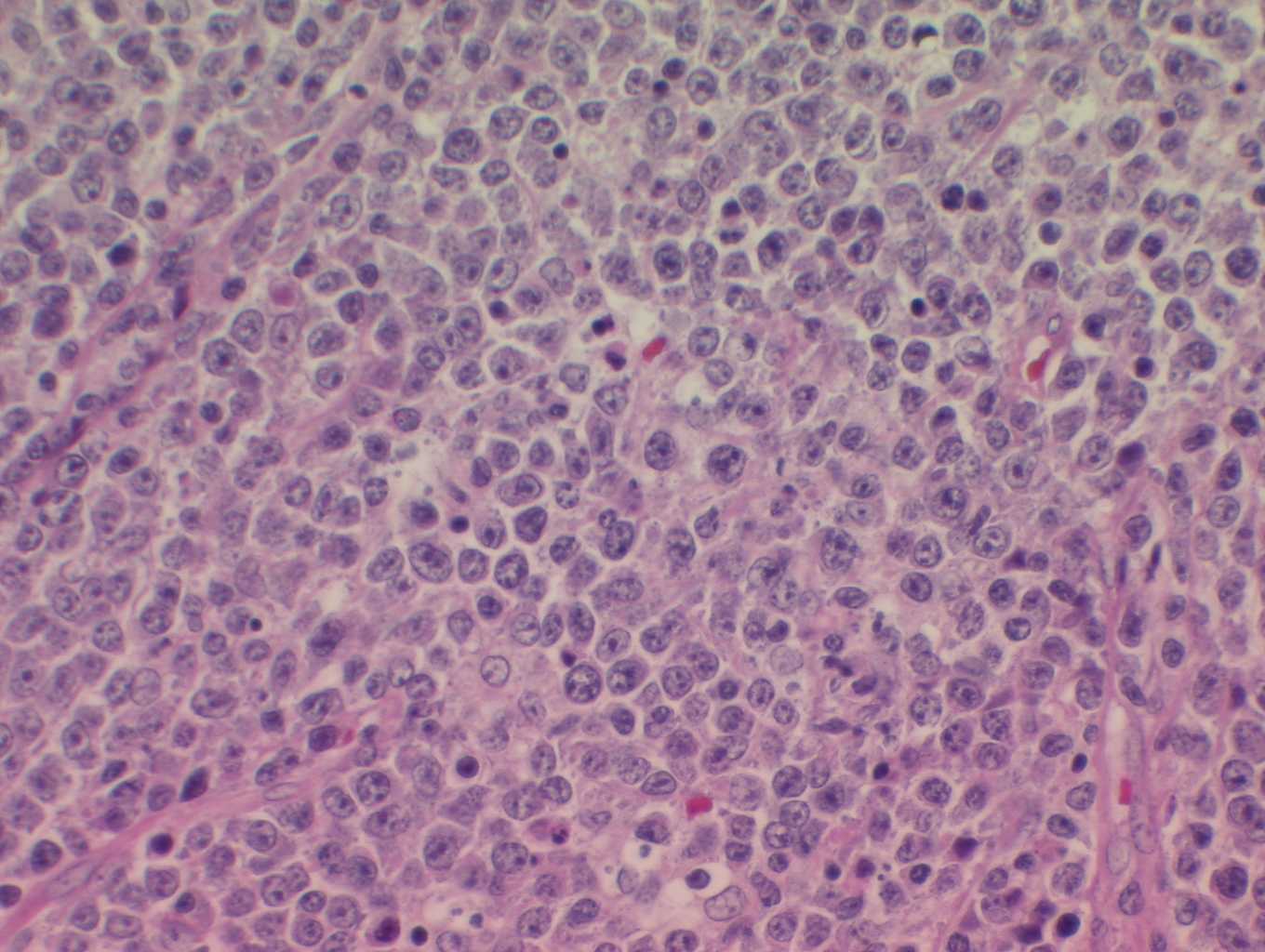 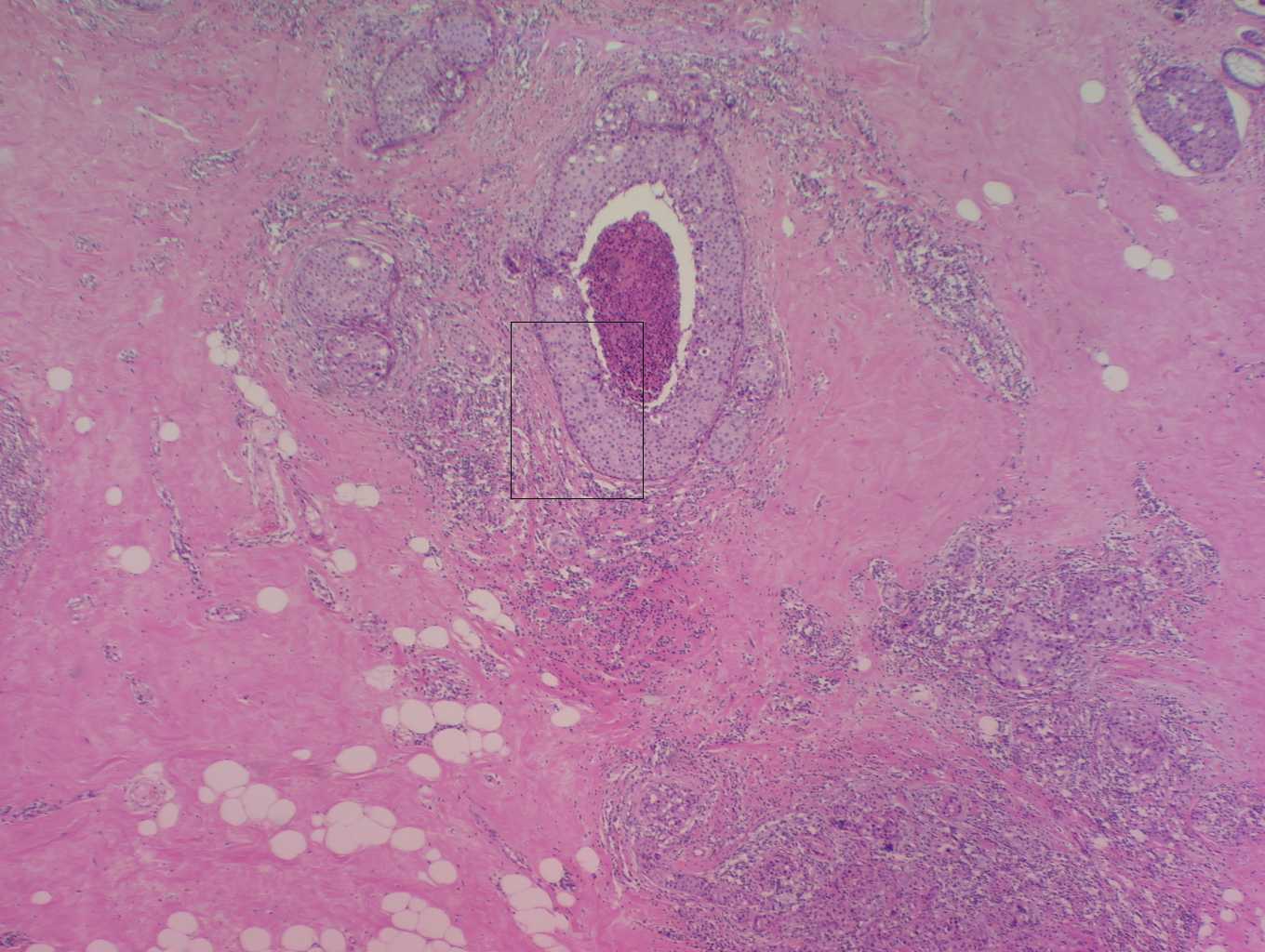 GP02x40壊死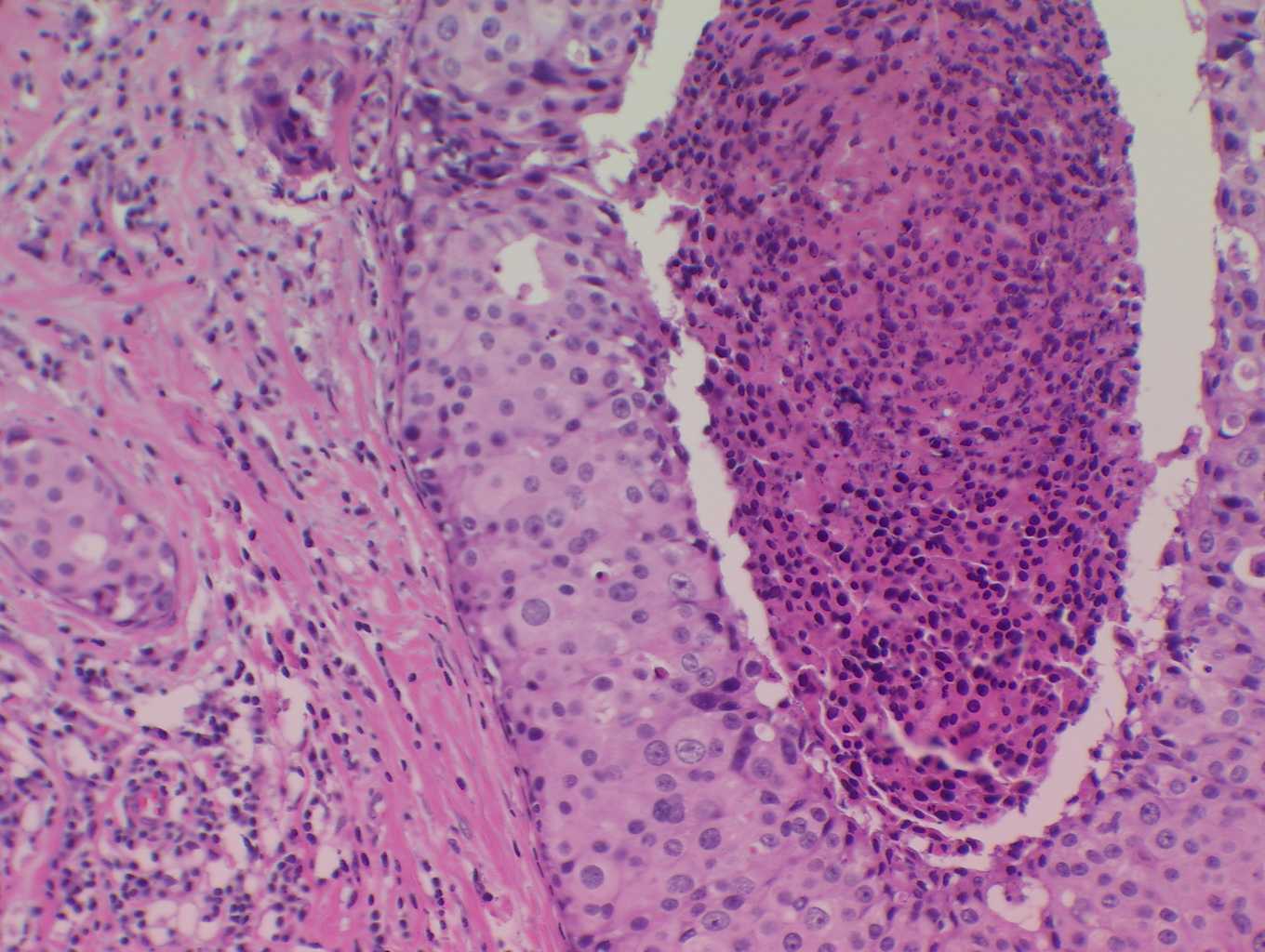 GP02x400壊死GP04x40脳梗塞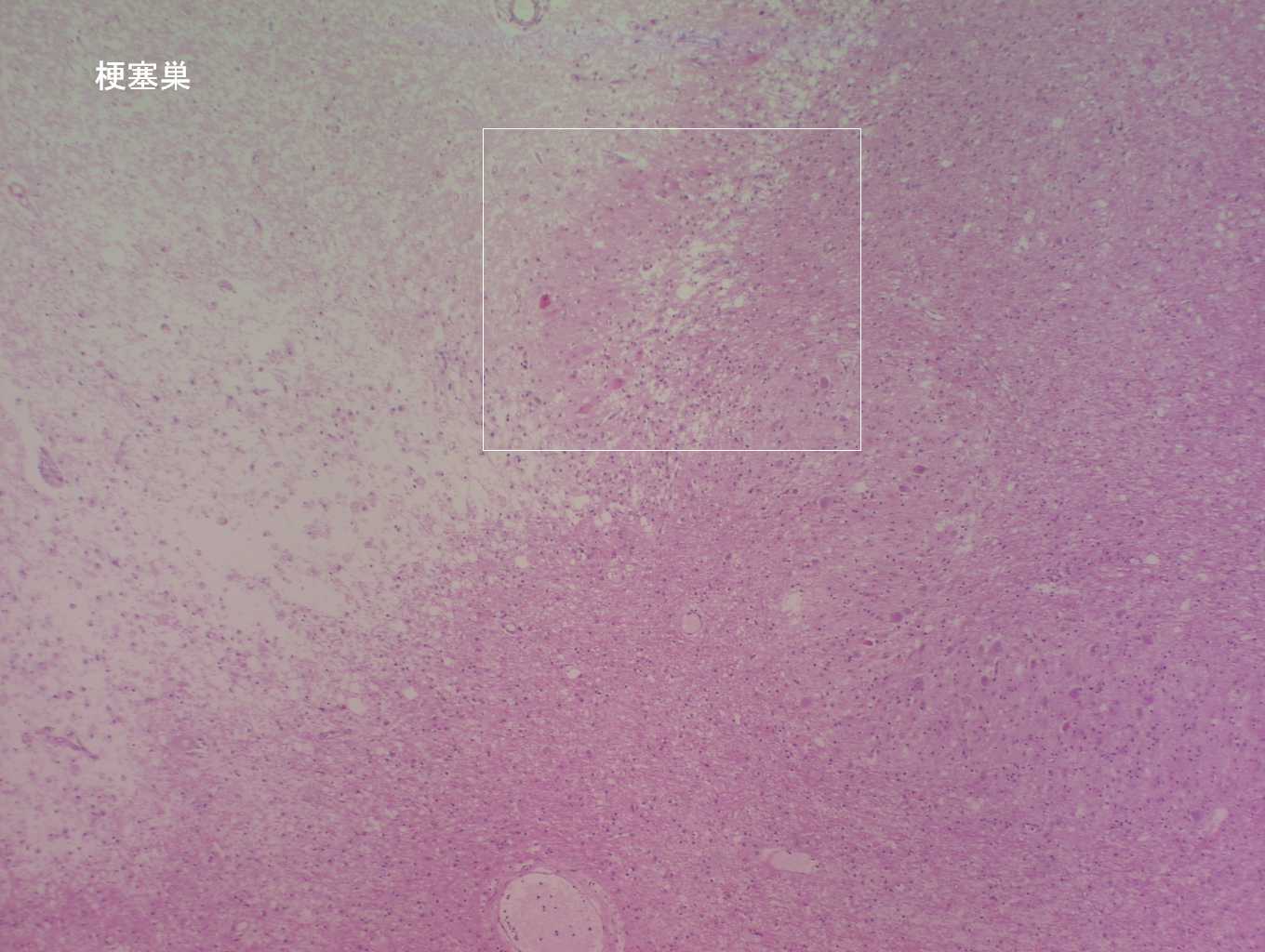 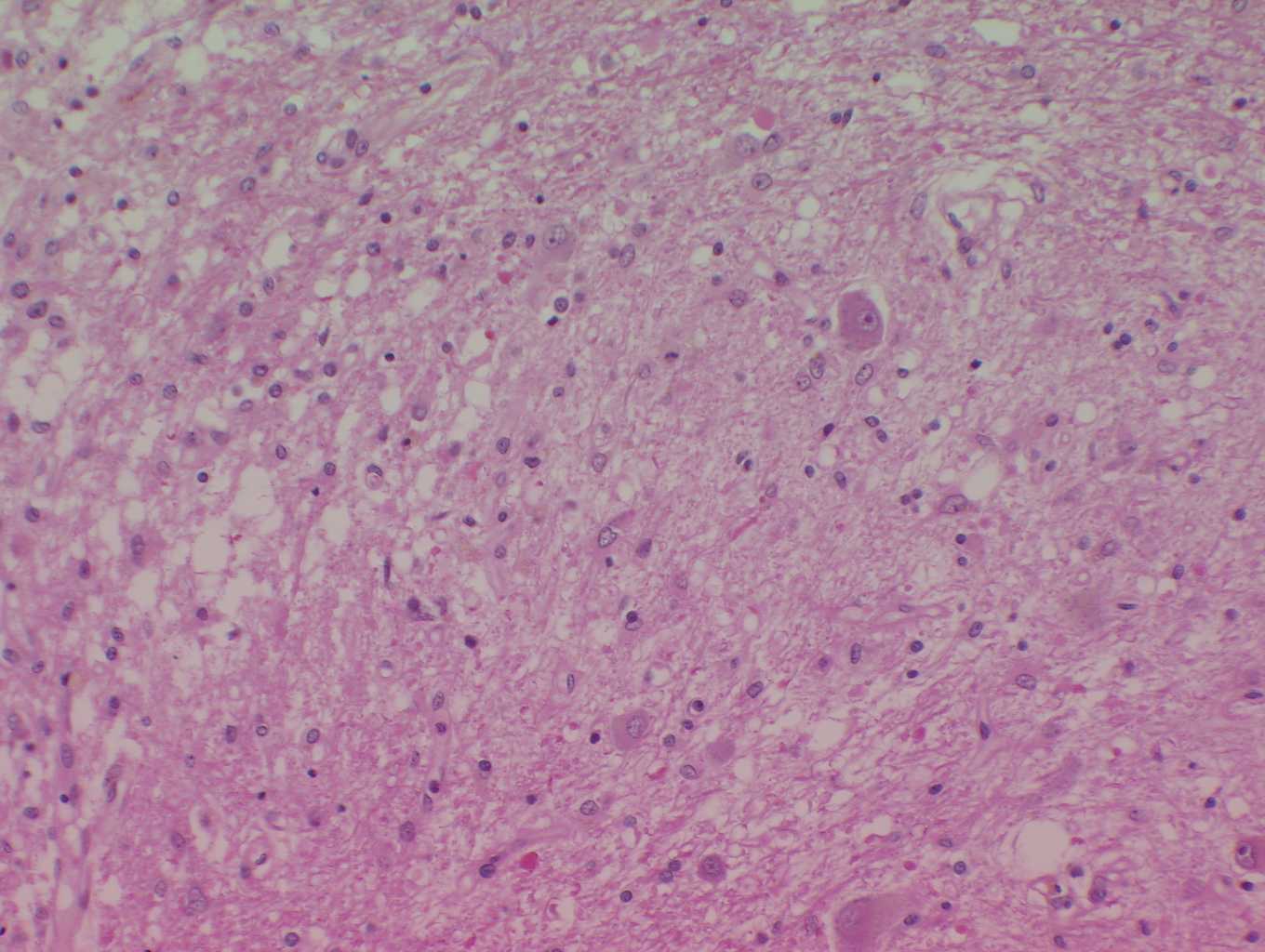 GP04x100脳梗塞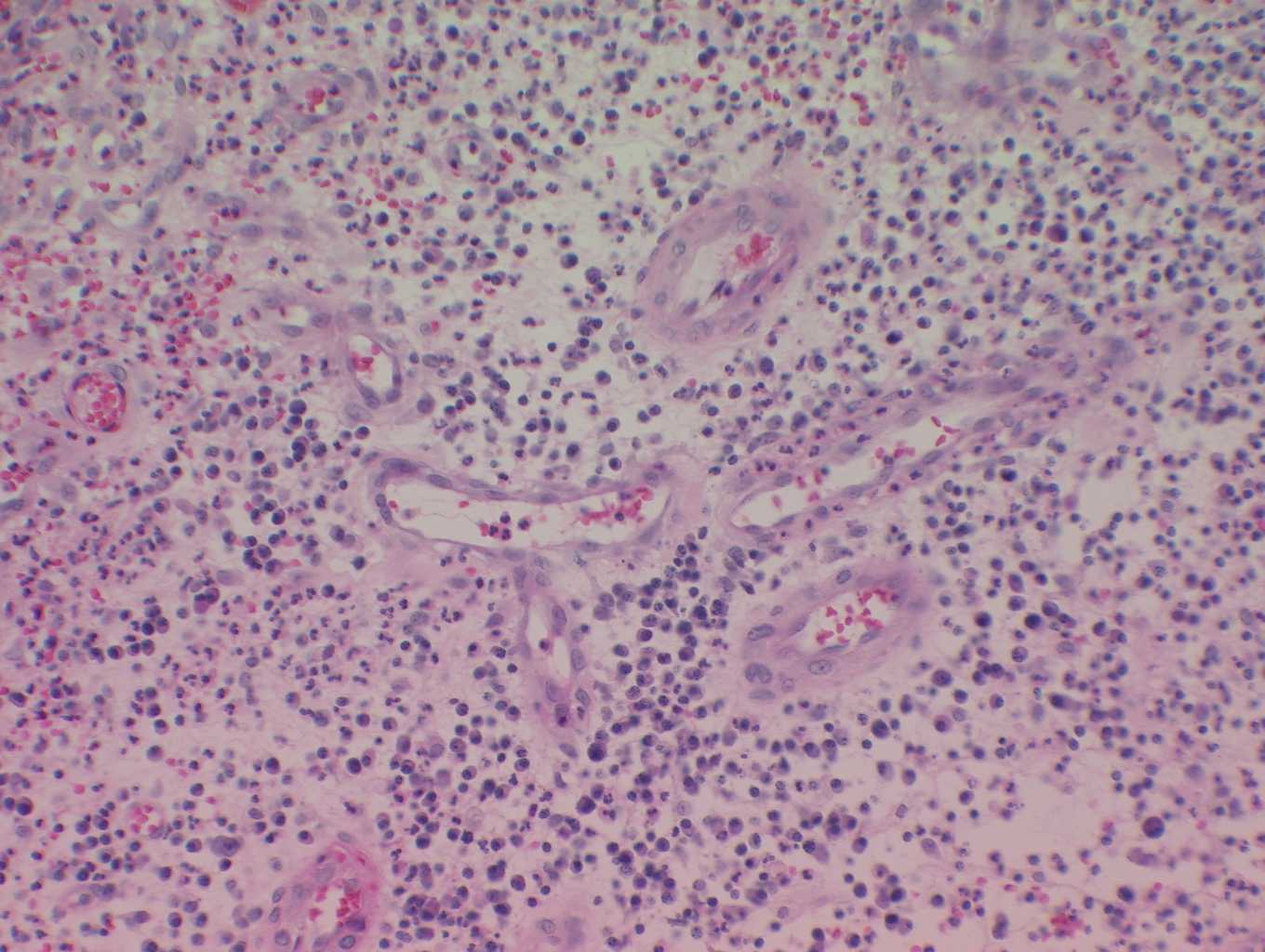 GP05x200肉芽GP06x40瘢痕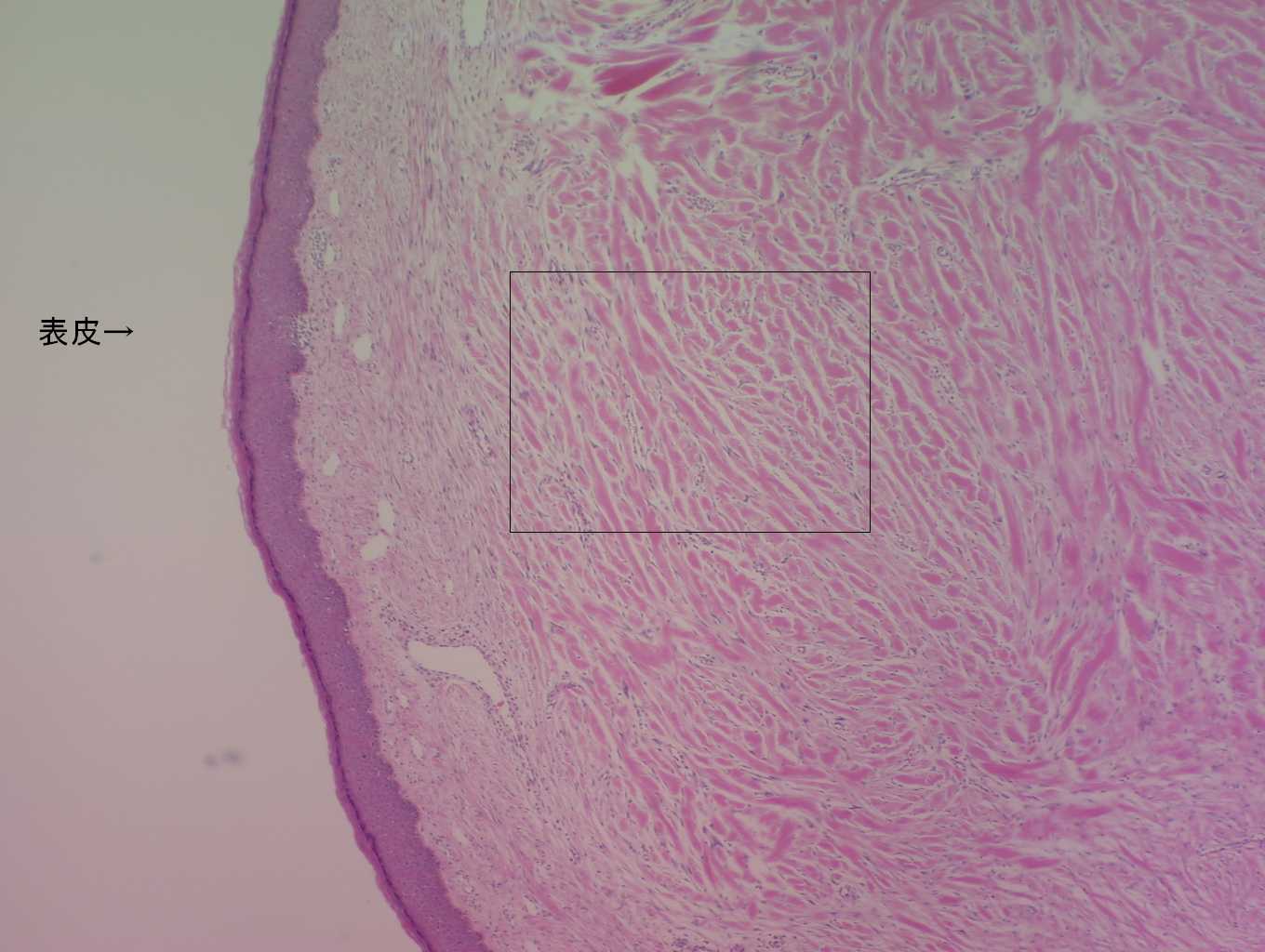 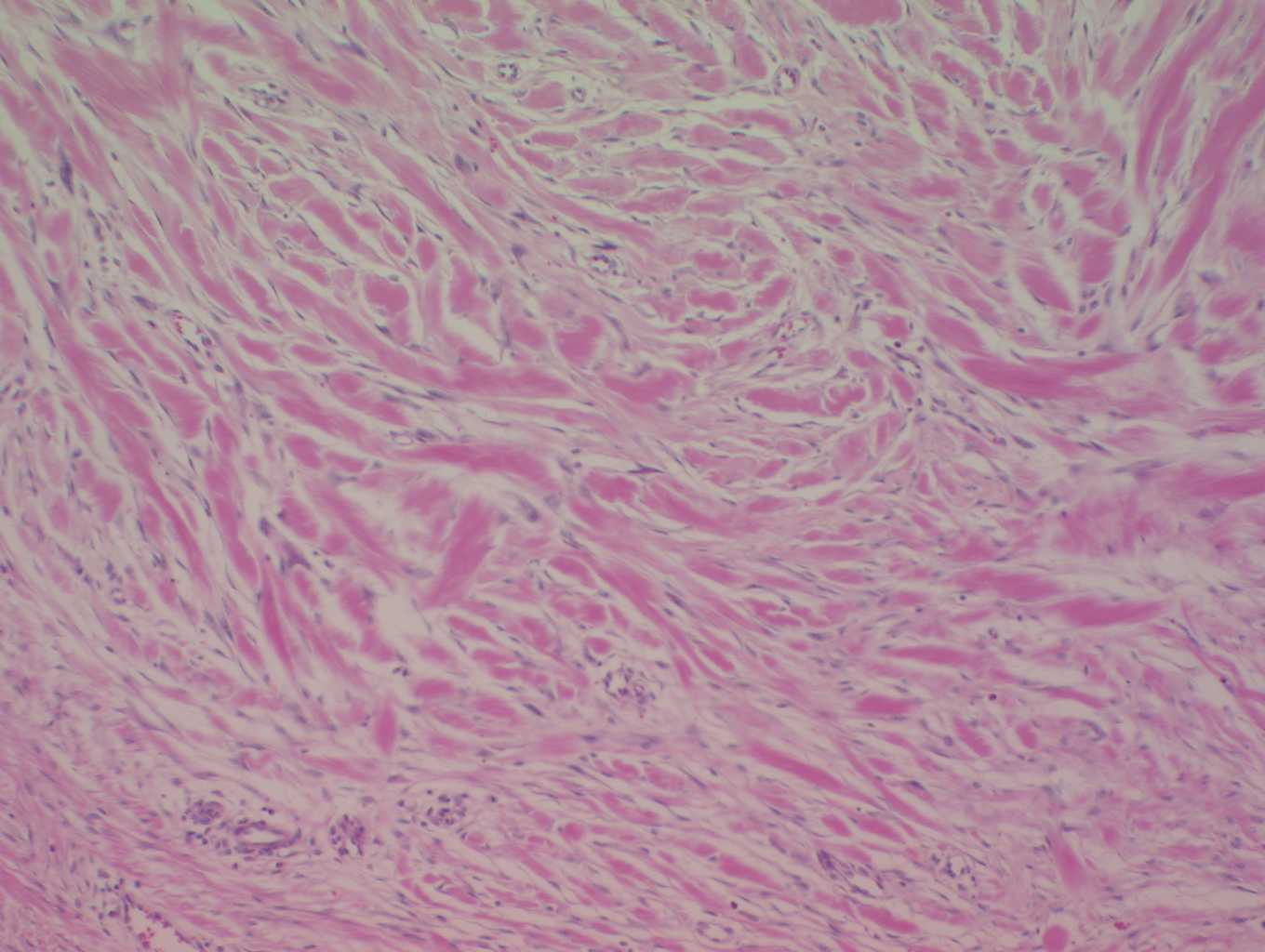 GP06x100瘢痕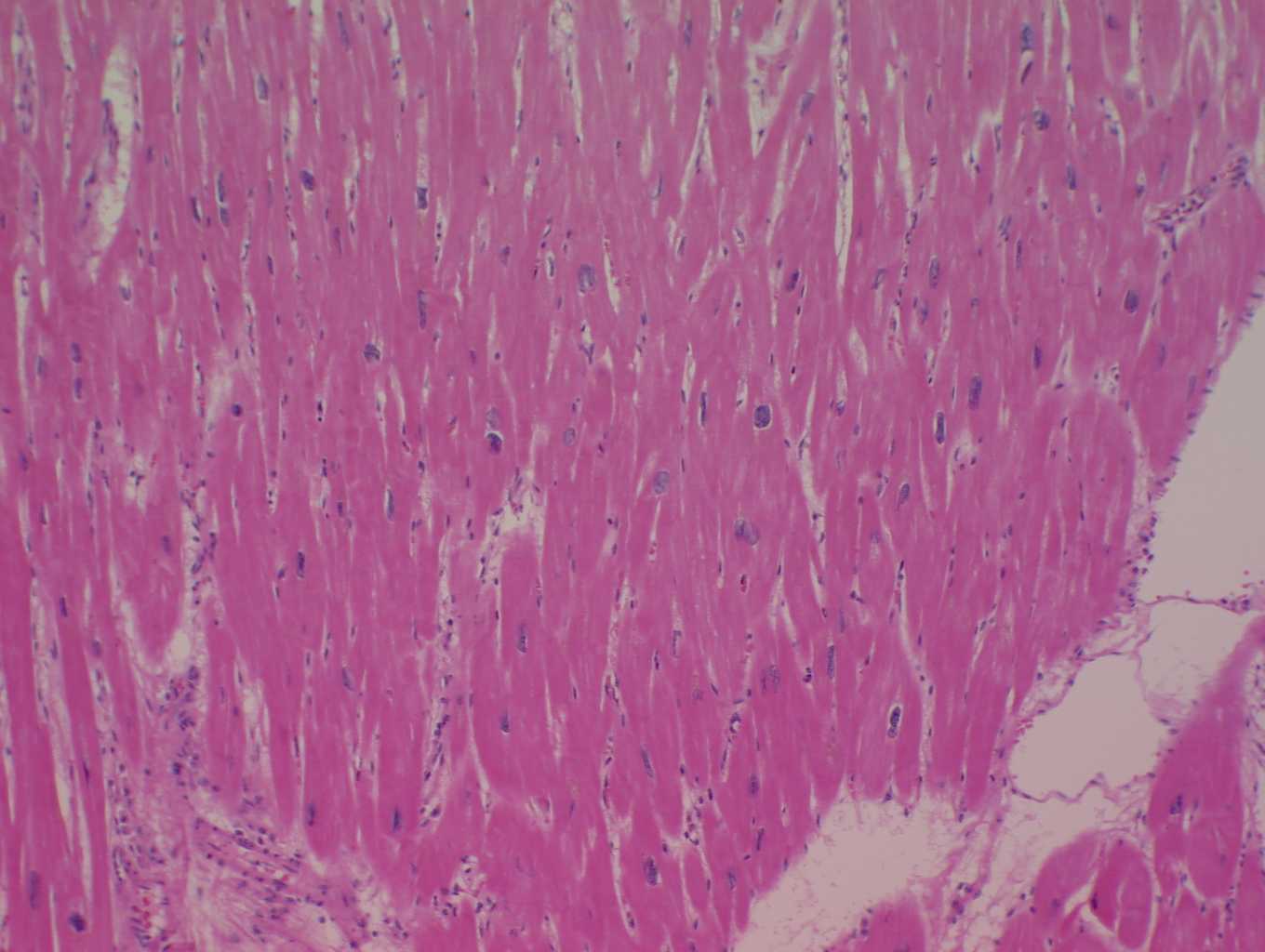 GP11x100心肥大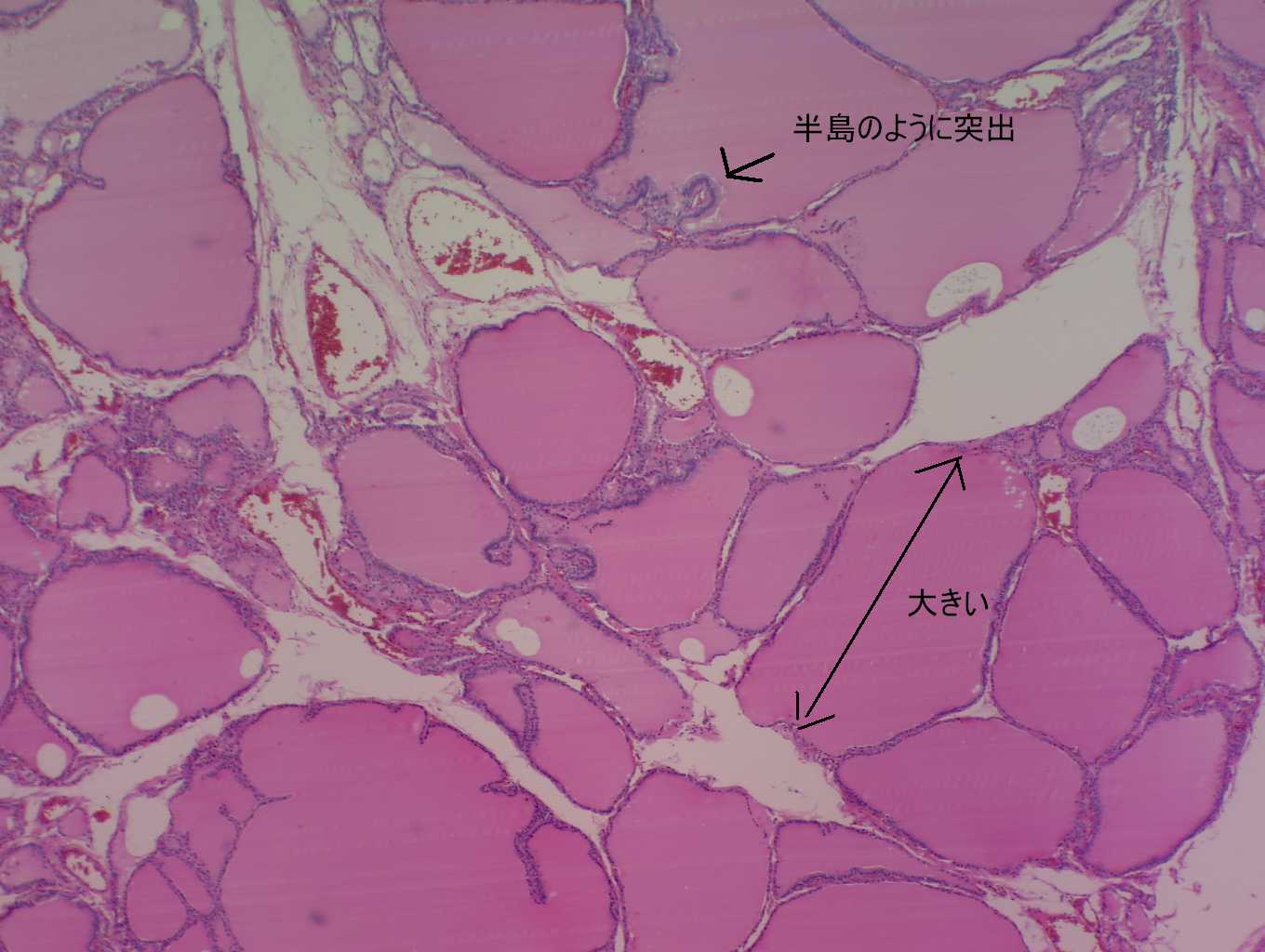 GP12x40甲状腺肥大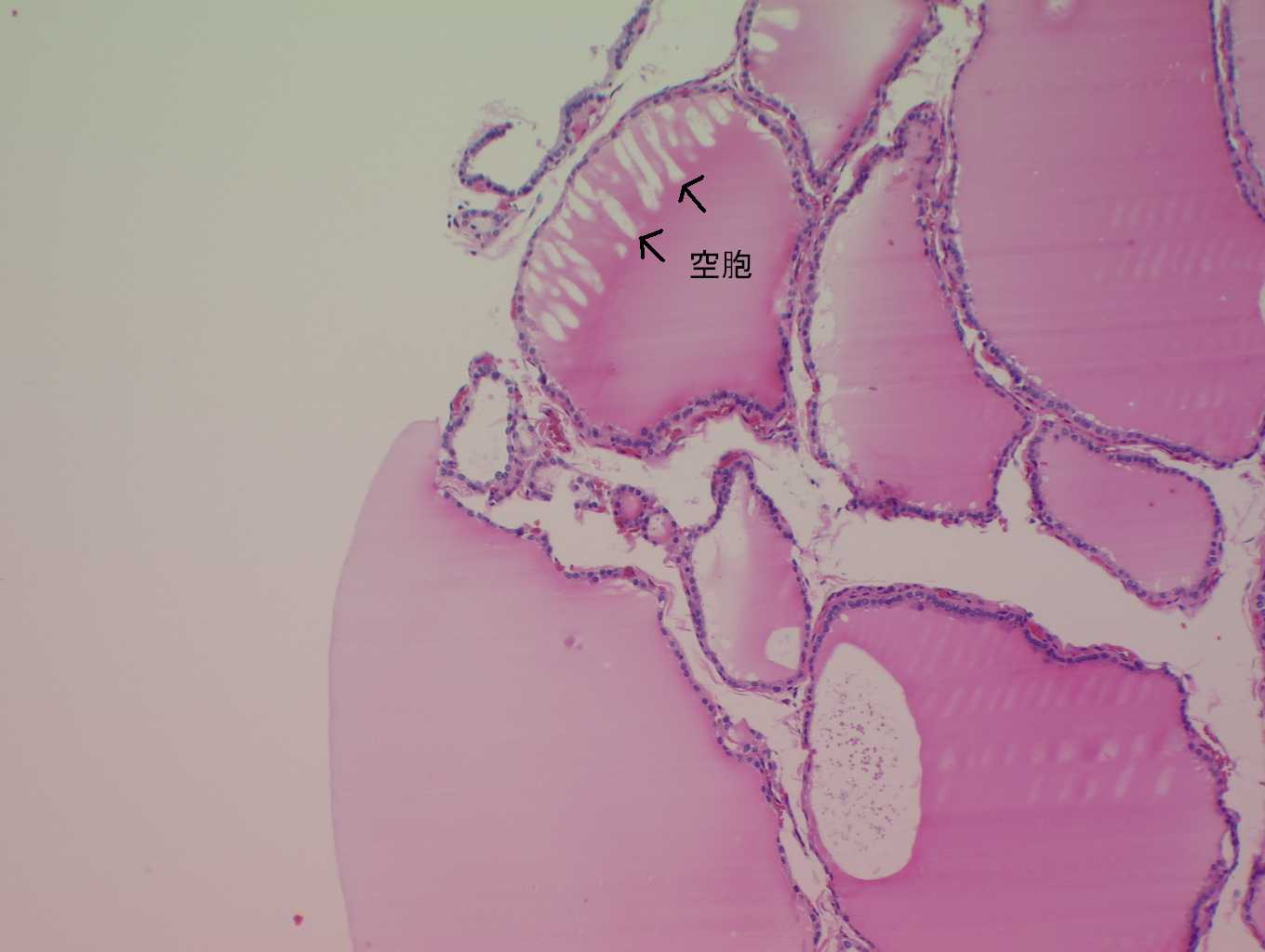 GP12x100甲状腺肥大（空胞）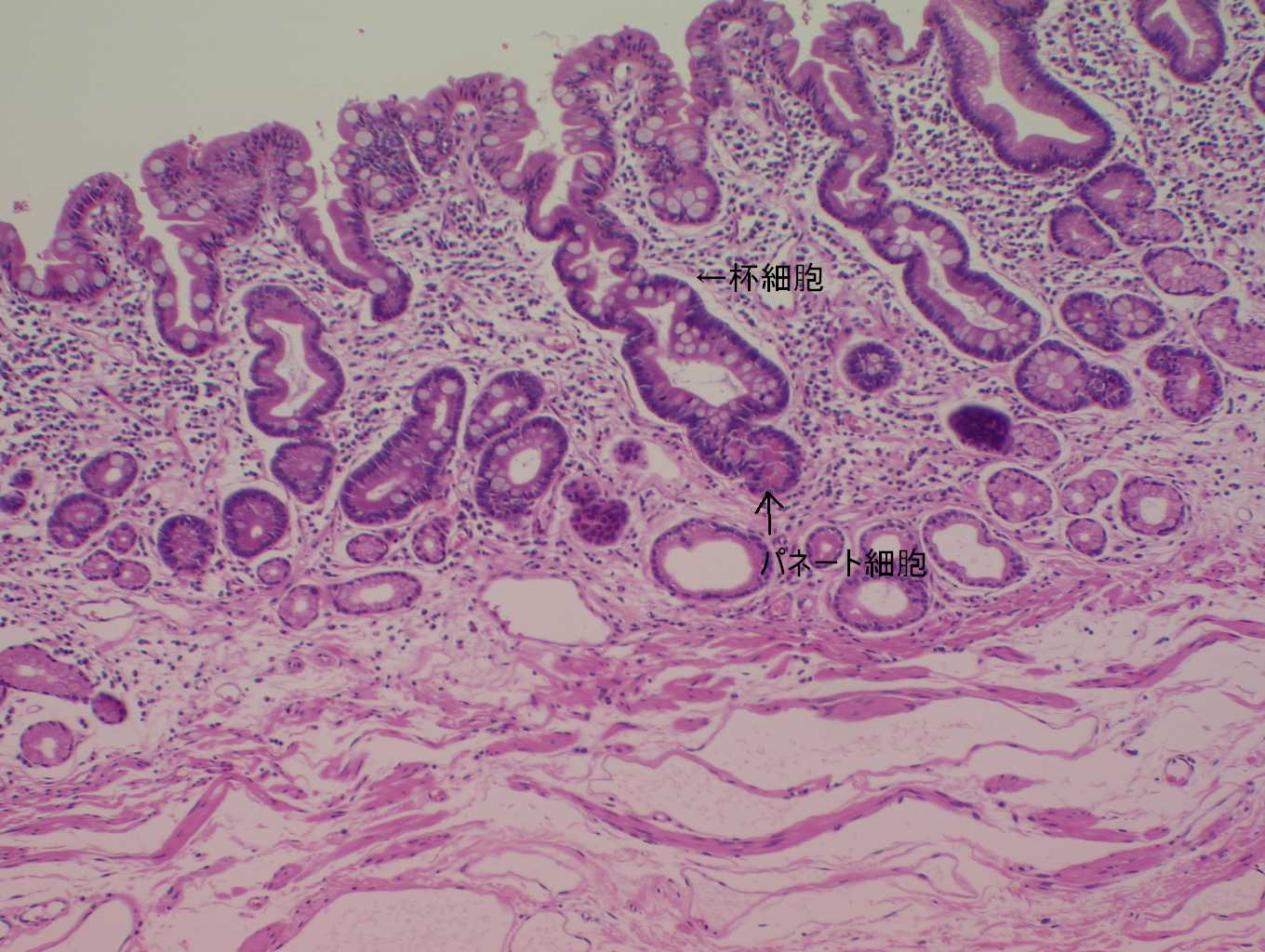 GP14x100腸上皮化生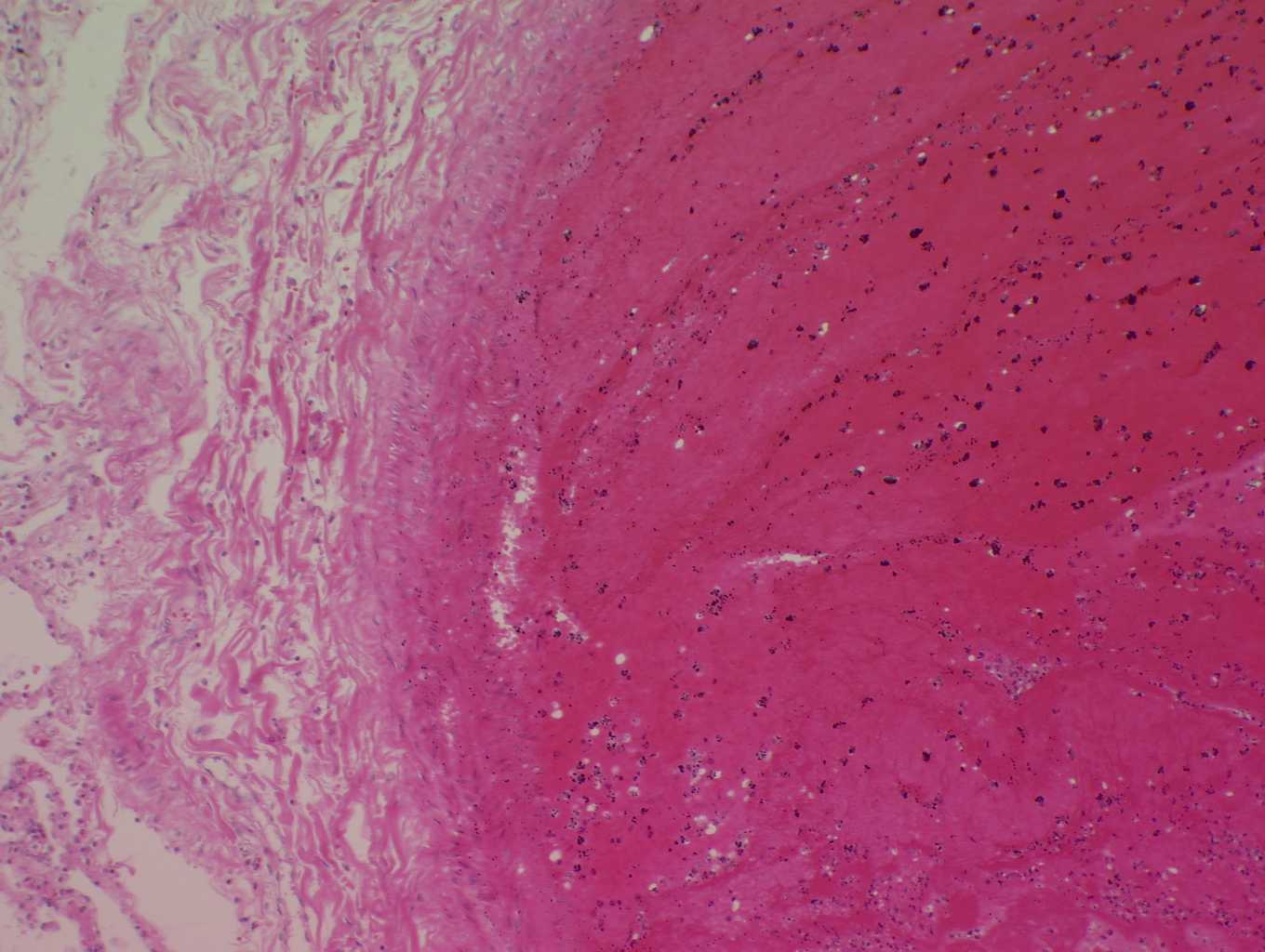 GP21x100新鮮血栓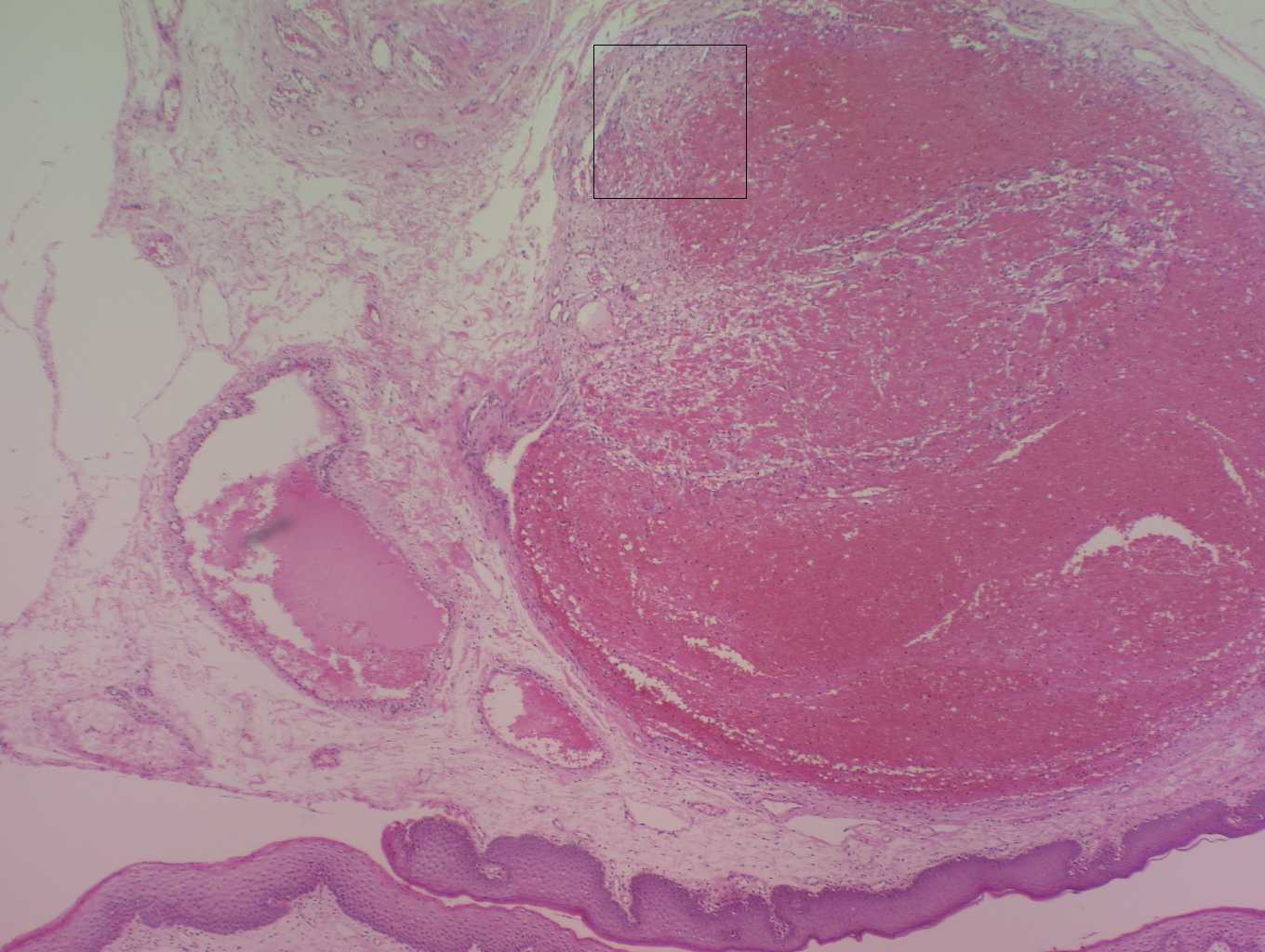 GP22x40器質化血栓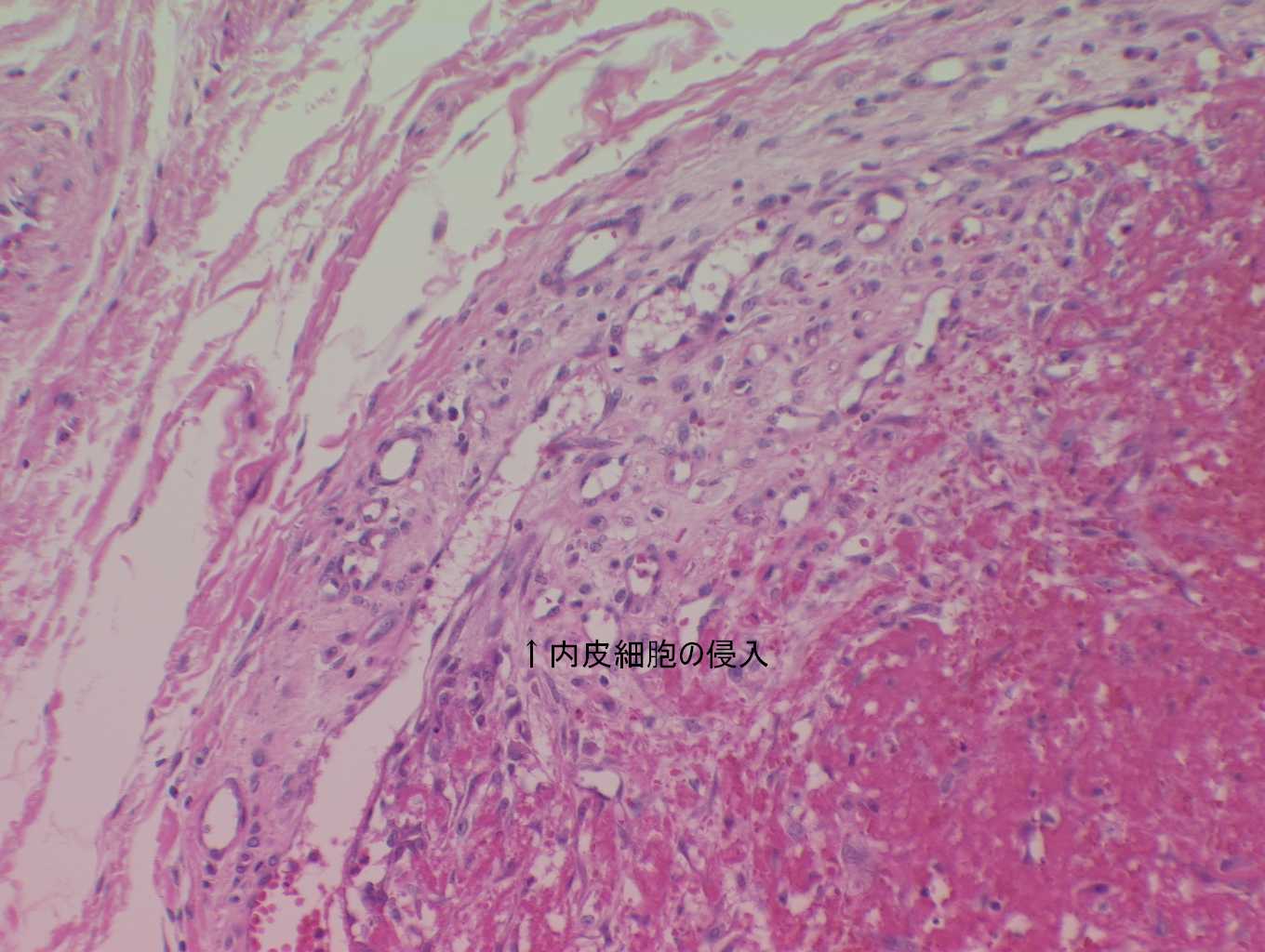 GP22x100器質血栓（線維芽）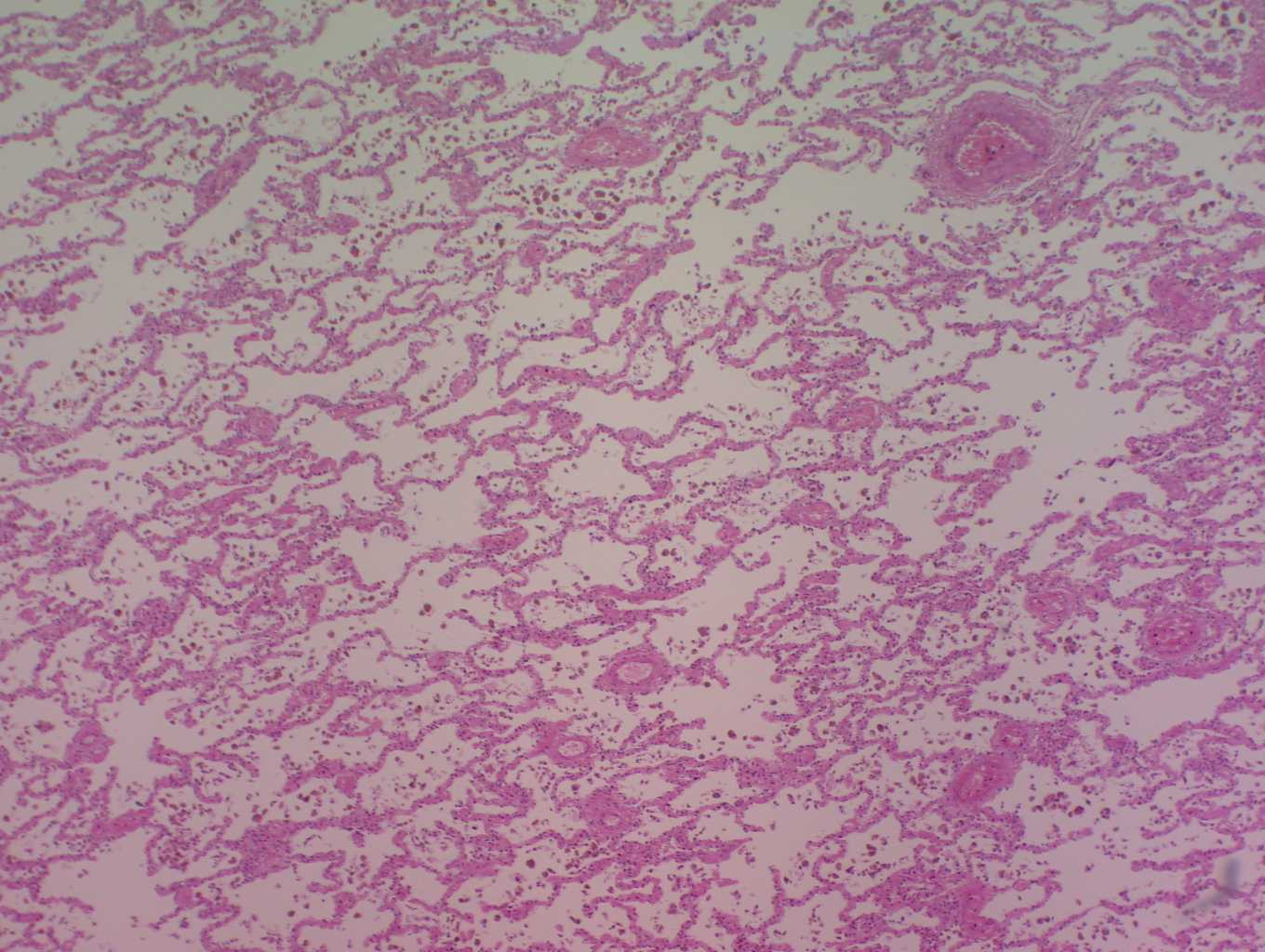 GP23x40肺のうっ血（全体）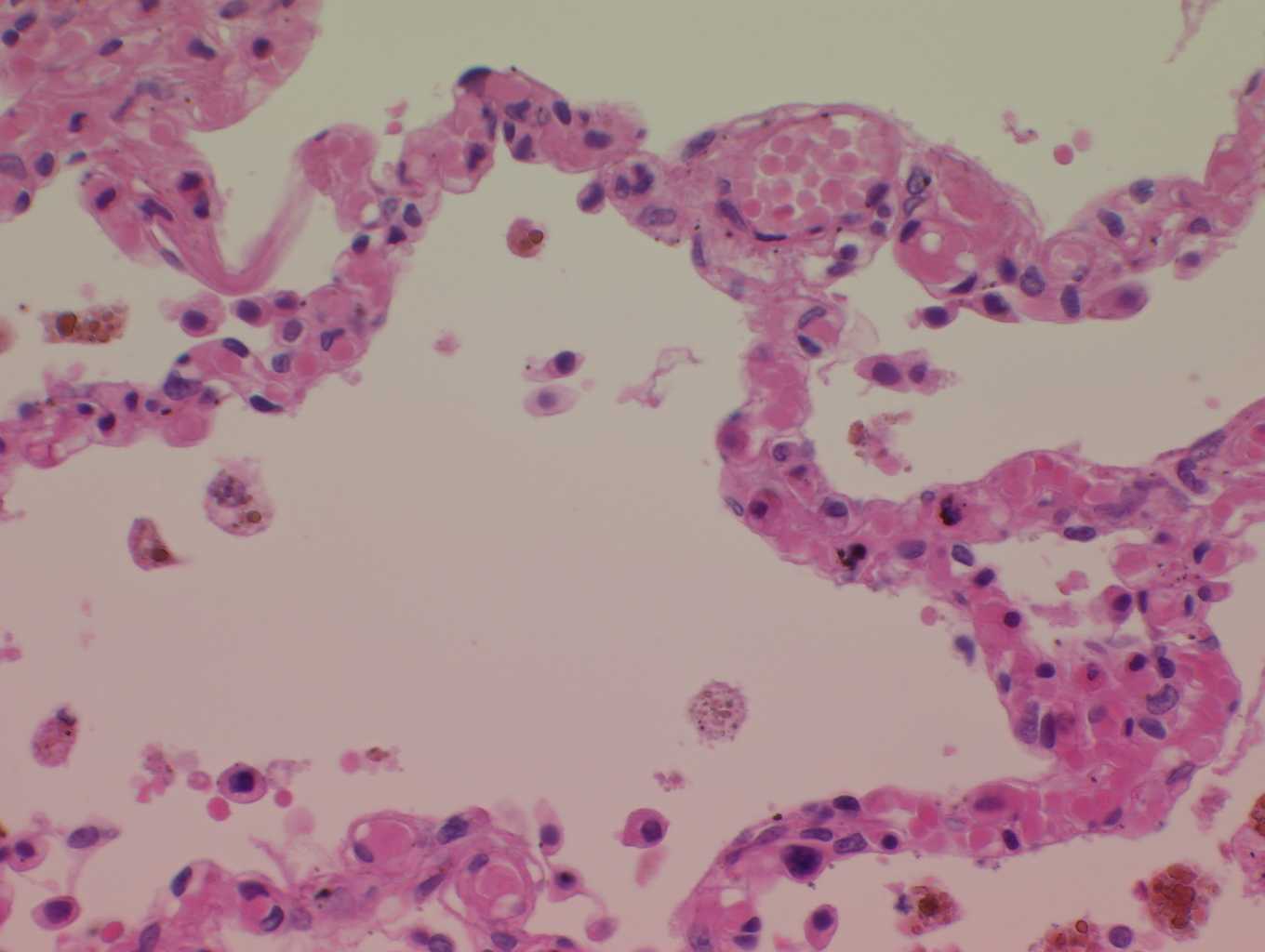 GP23x400（肺胞拡大・心不全細胞）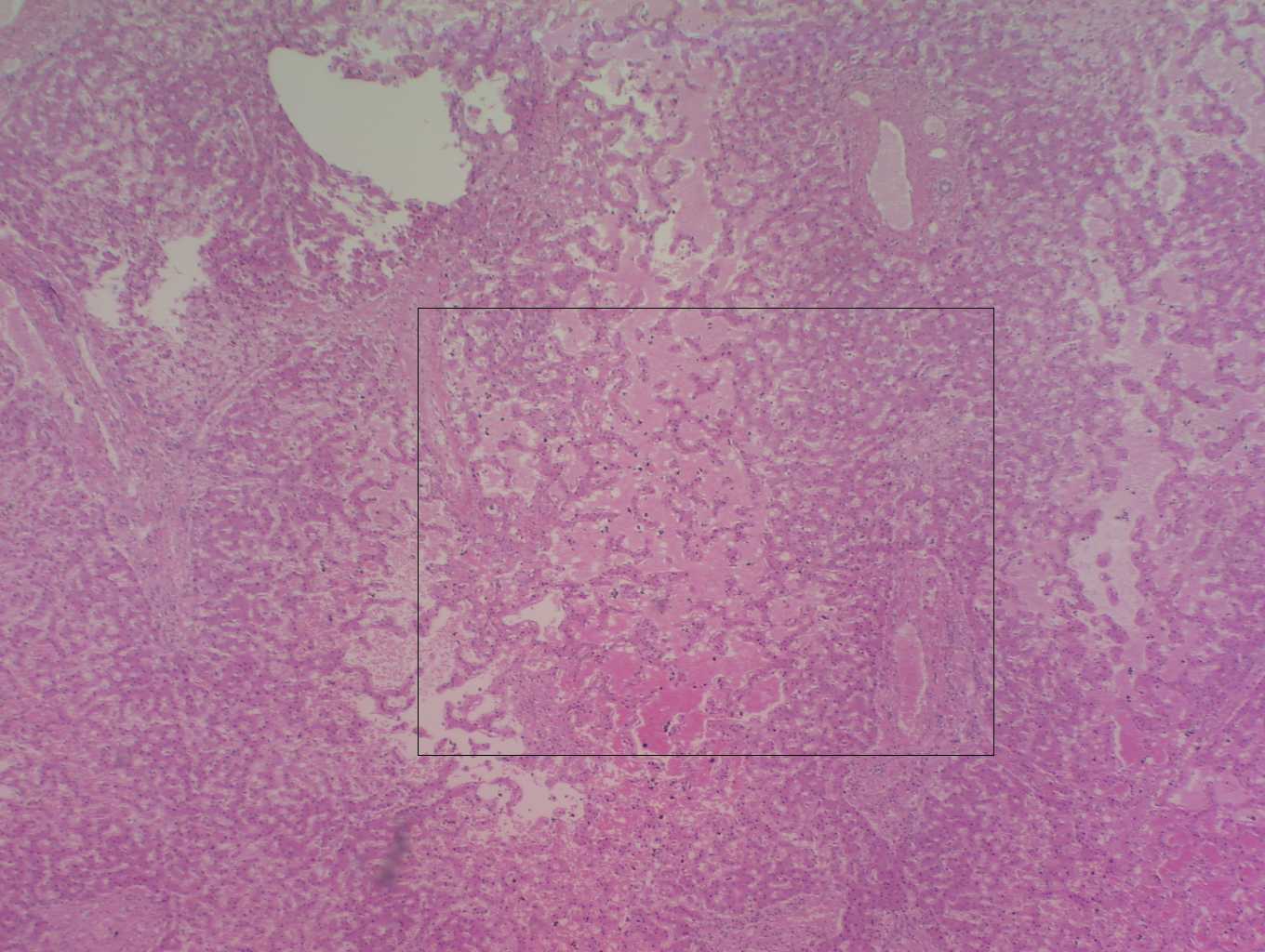 GP24x40肝臓のうっ血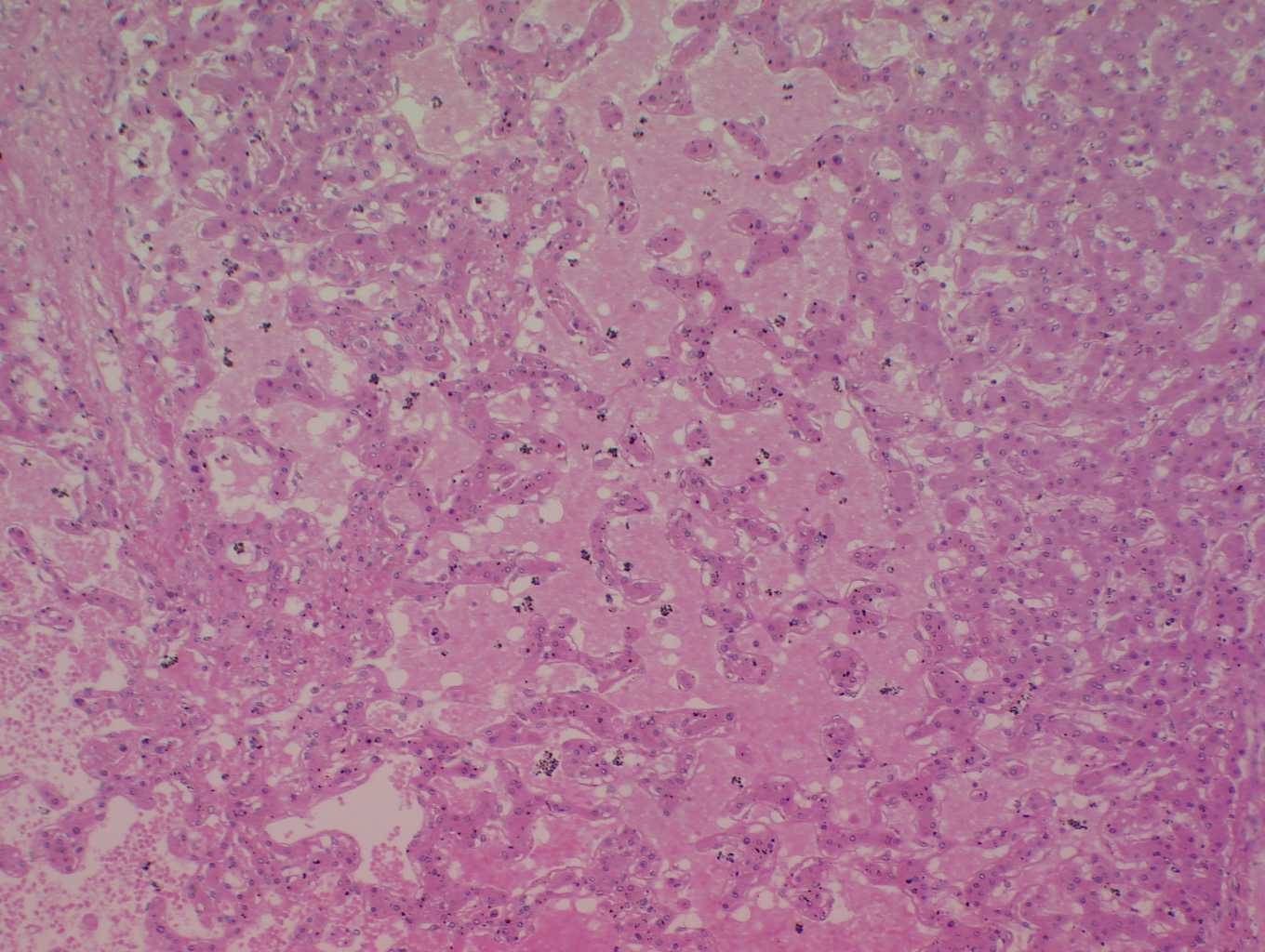 GP24x100肝臓のうっ血（CV付近）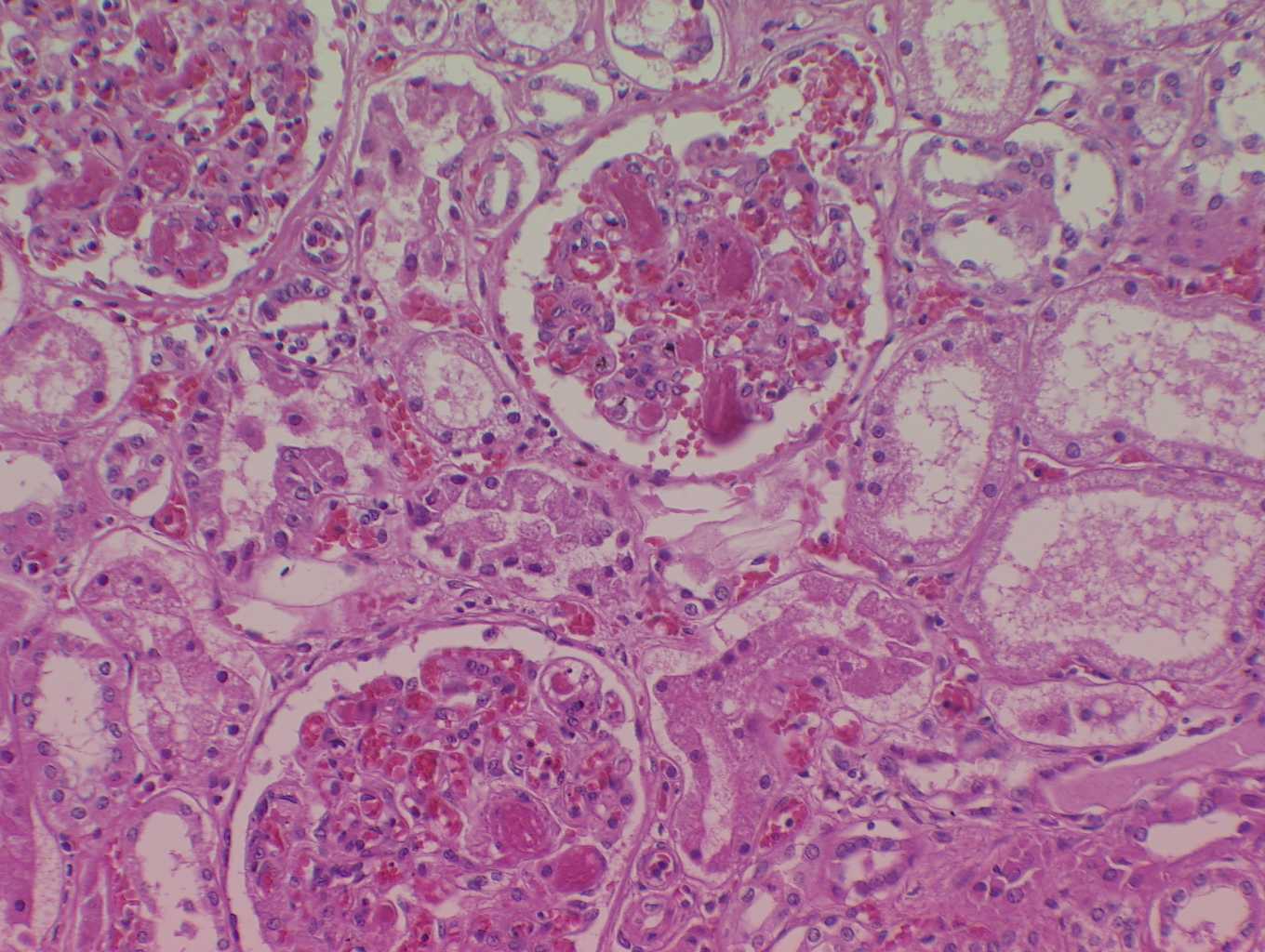 GP27x200DICにおける微少血栓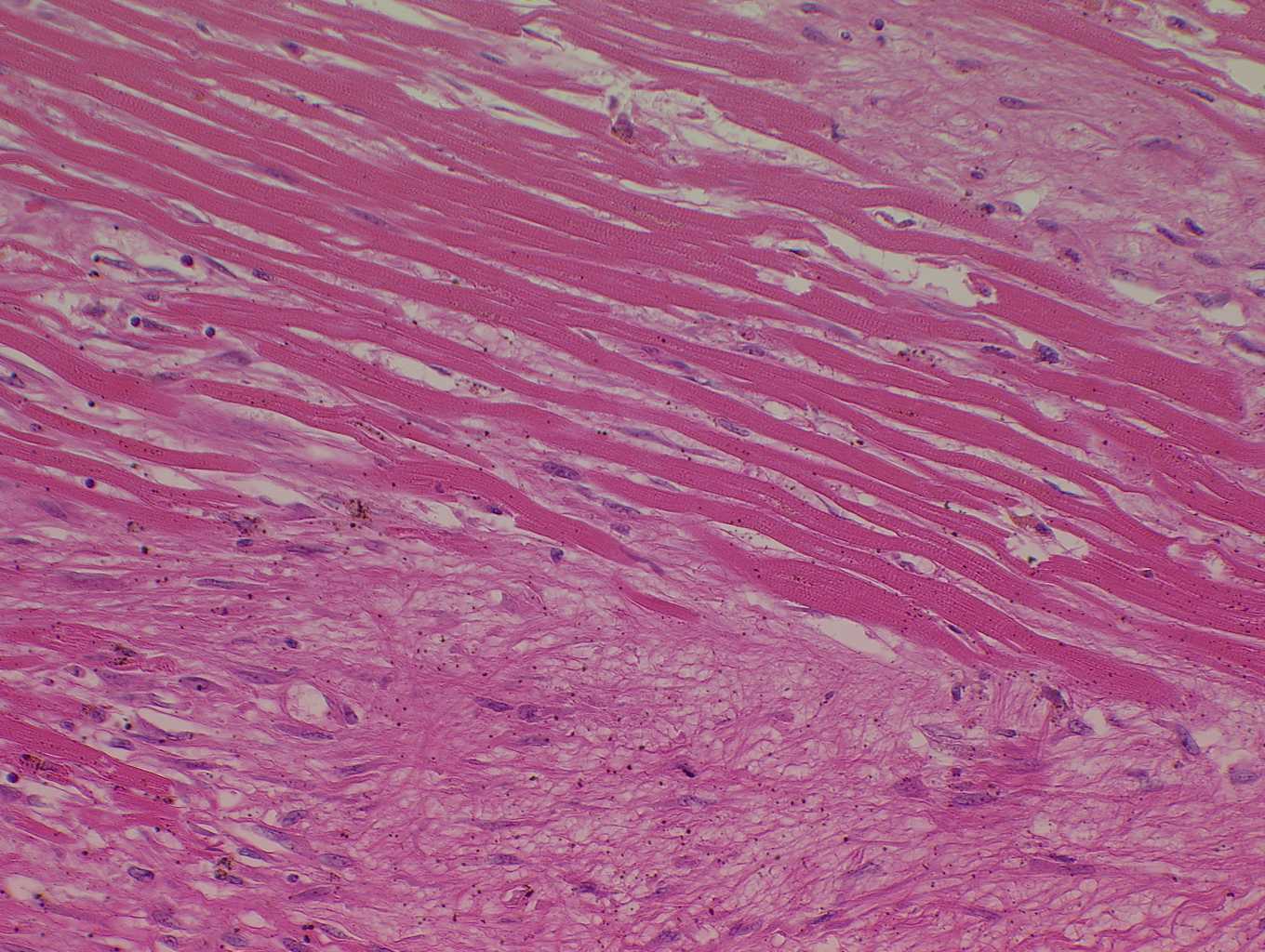 GP28x200新鮮心筋梗塞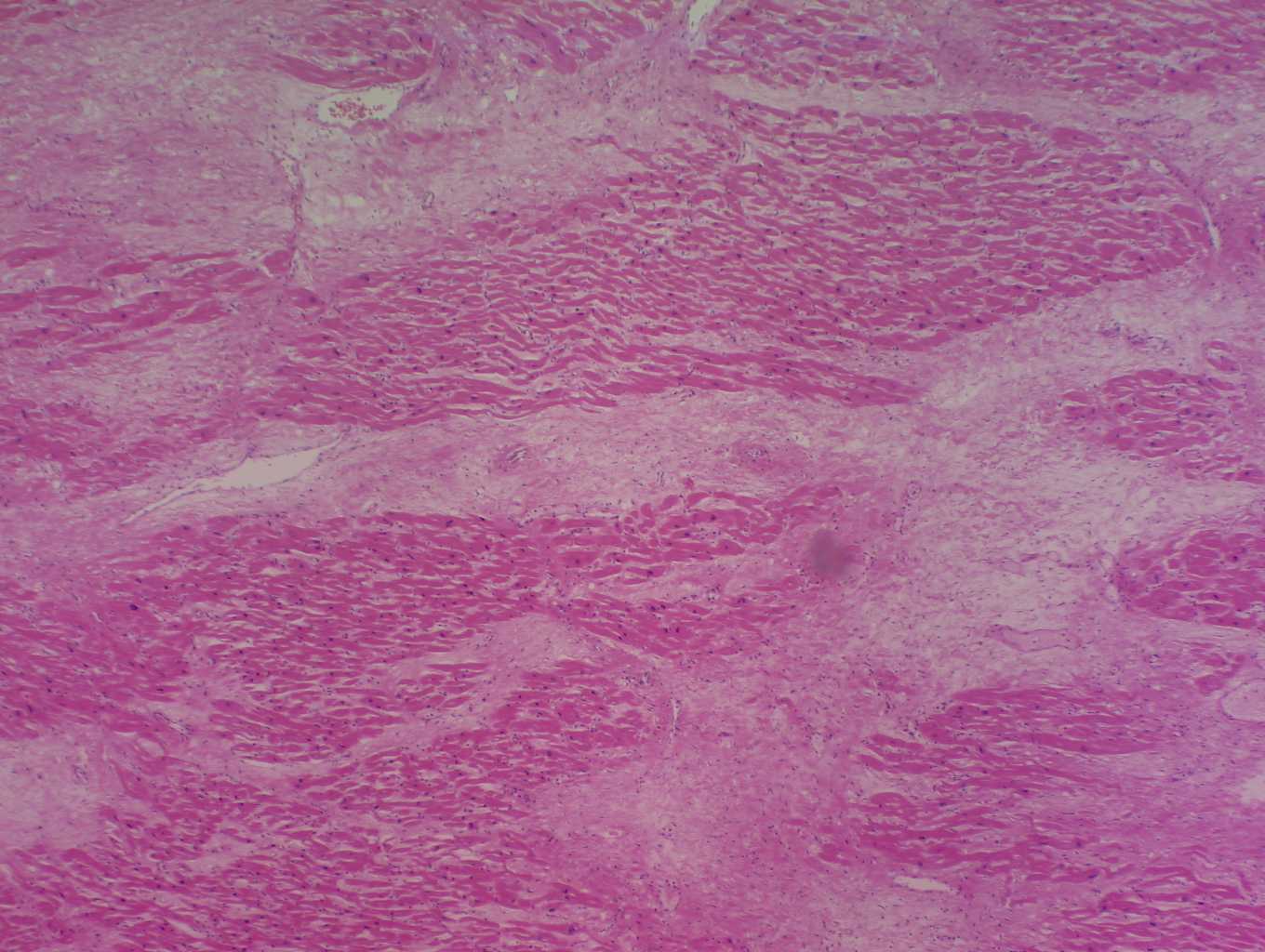 GP29x40陳旧性心筋梗塞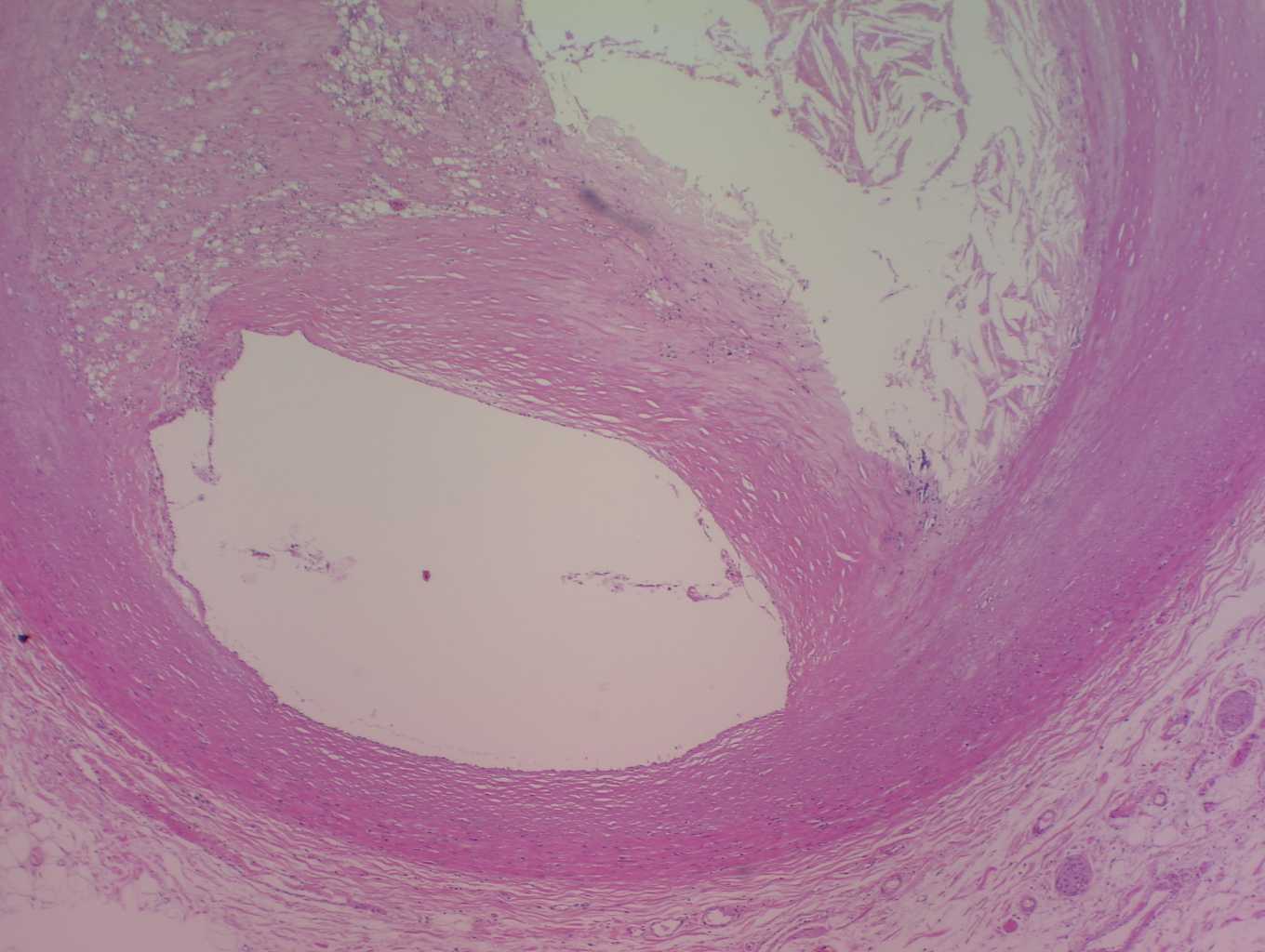 GP30x40冠動脈2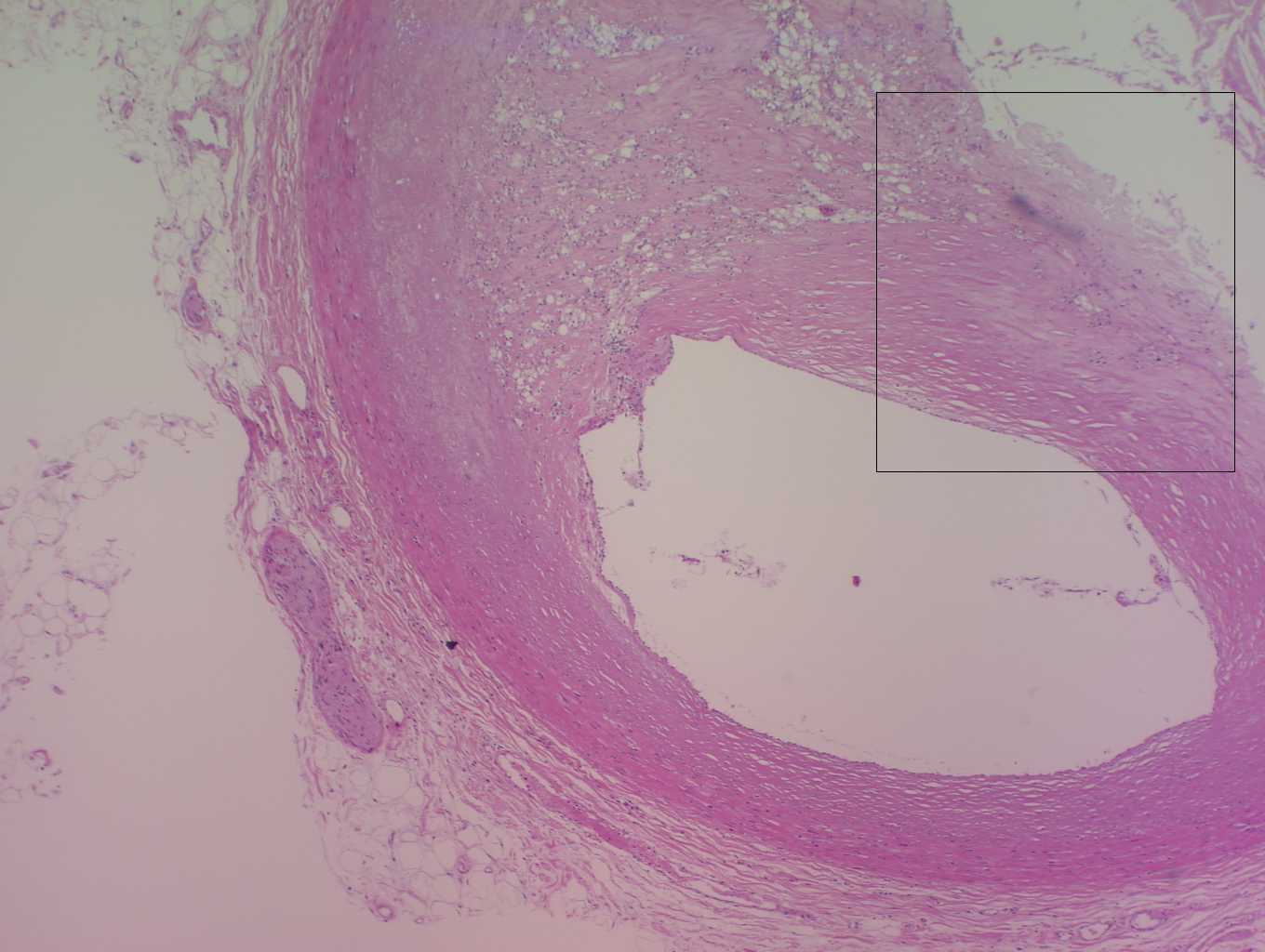 GP30x40冠動脈硬化GP30x100冠動脈硬化（ｺﾚｽﾃﾘﾝ肉芽）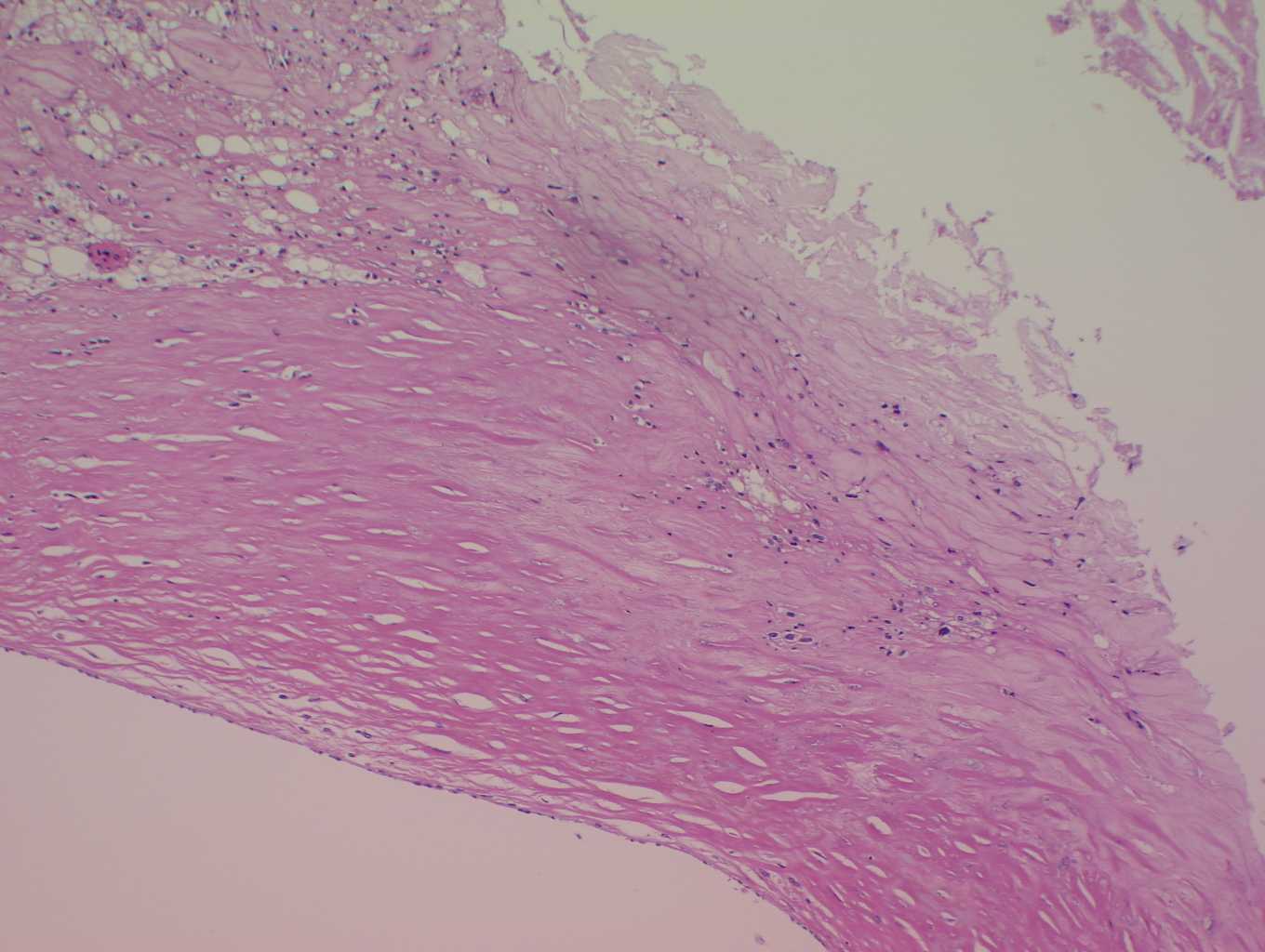 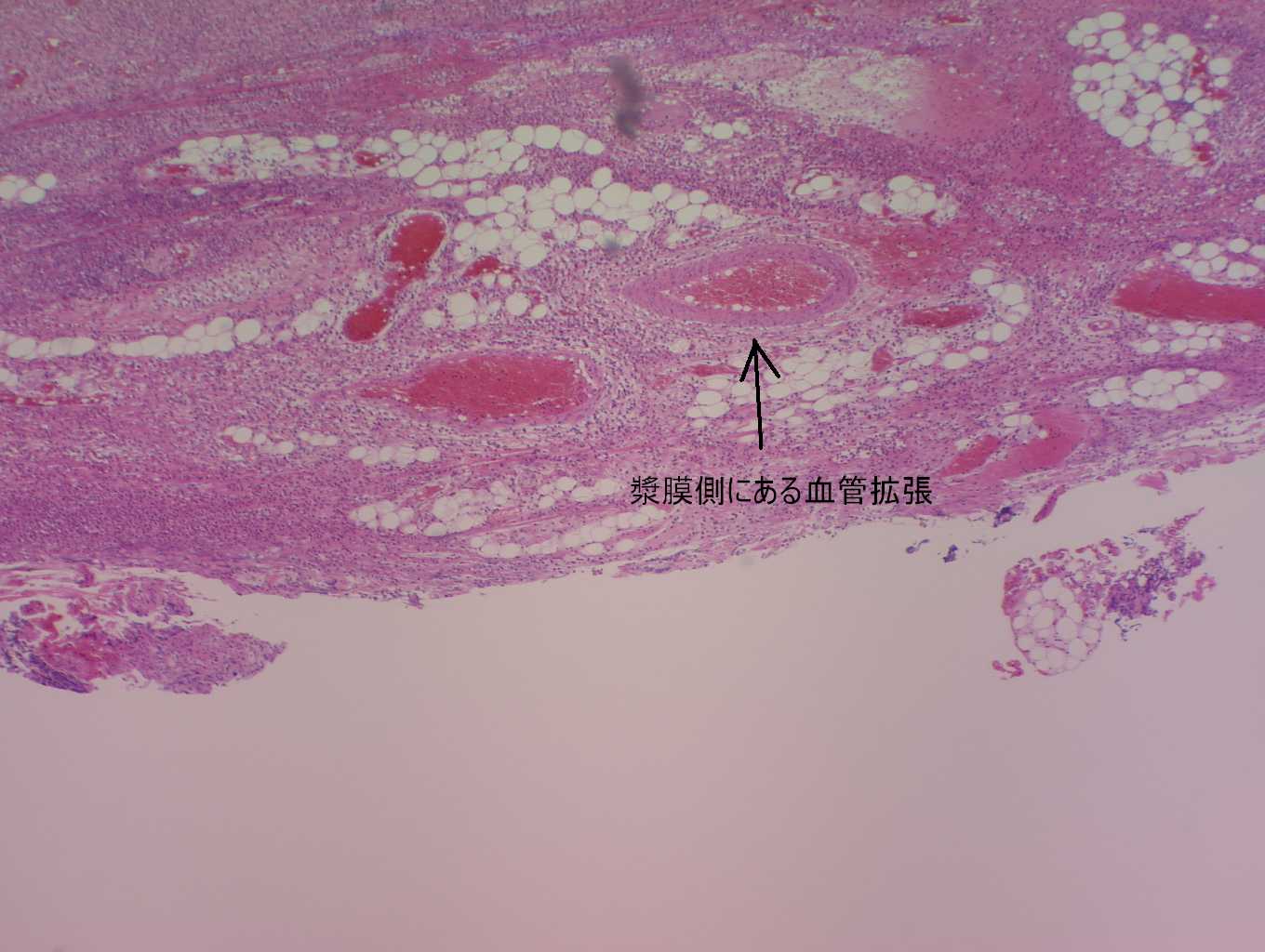 GP41x40急性虫垂炎（血管拡張）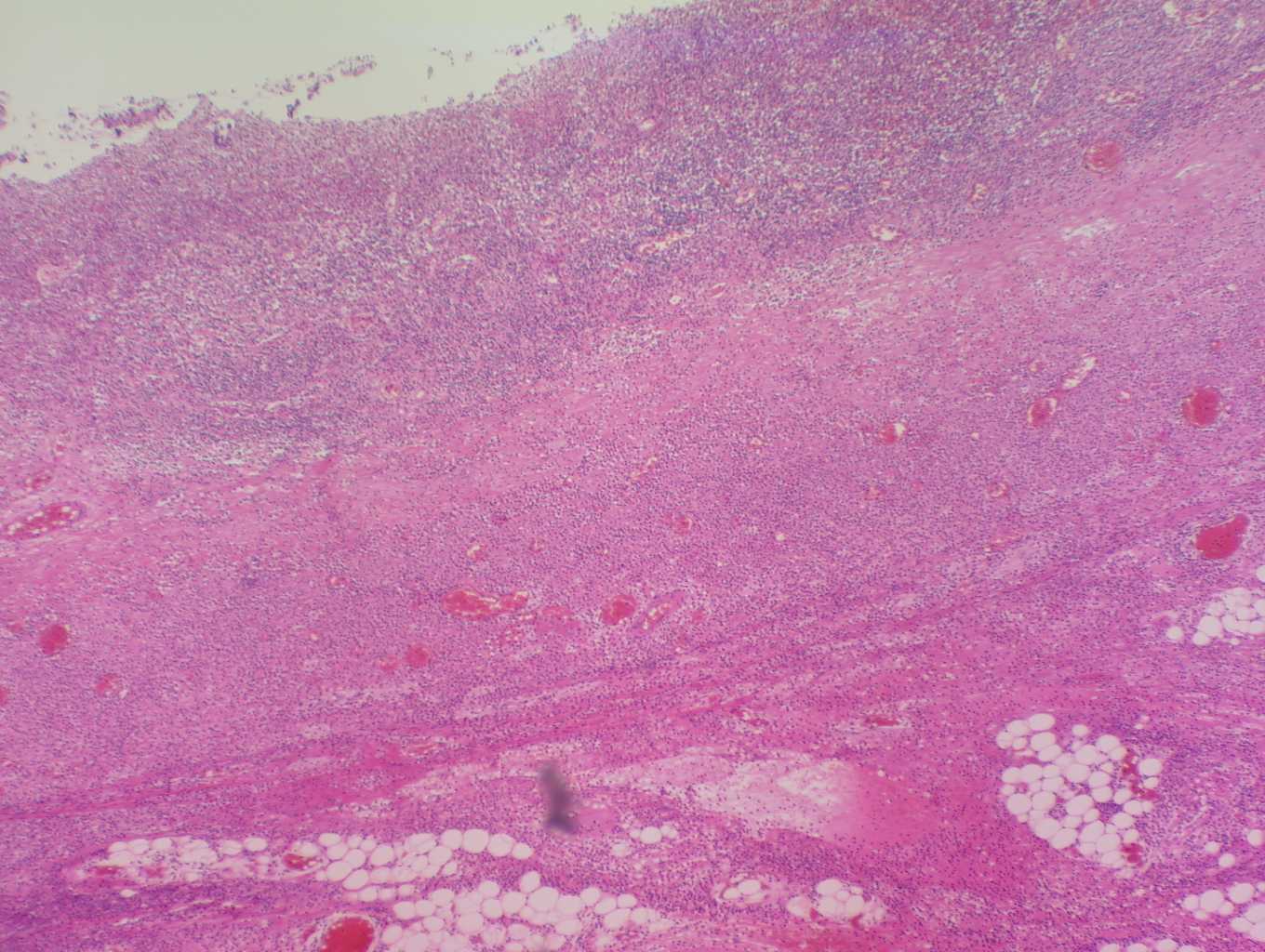 GP41x40急性虫垂炎（粘膜～固有筋層）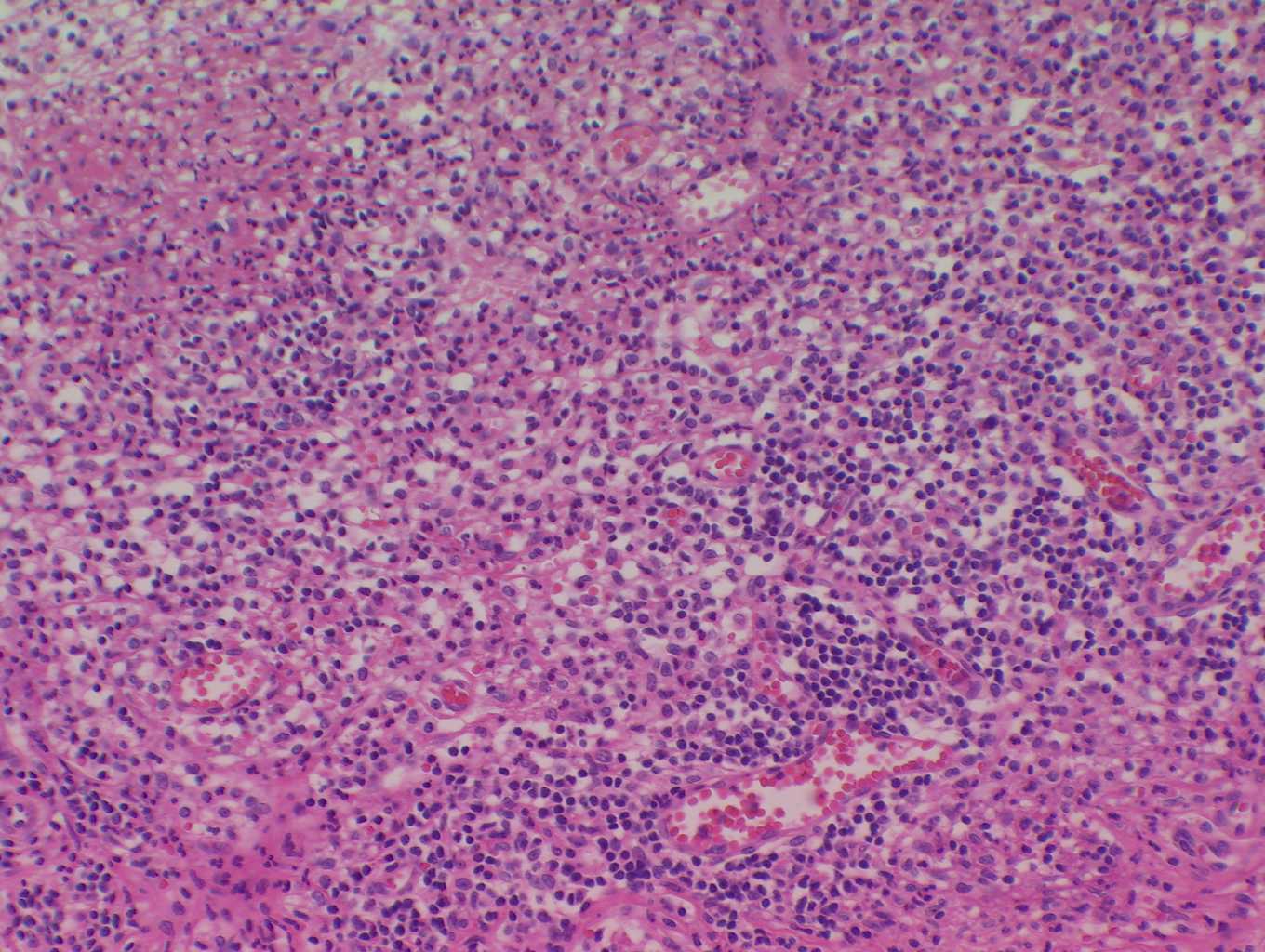 GP41x200急性虫垂炎(粘膜の好中球＆充血)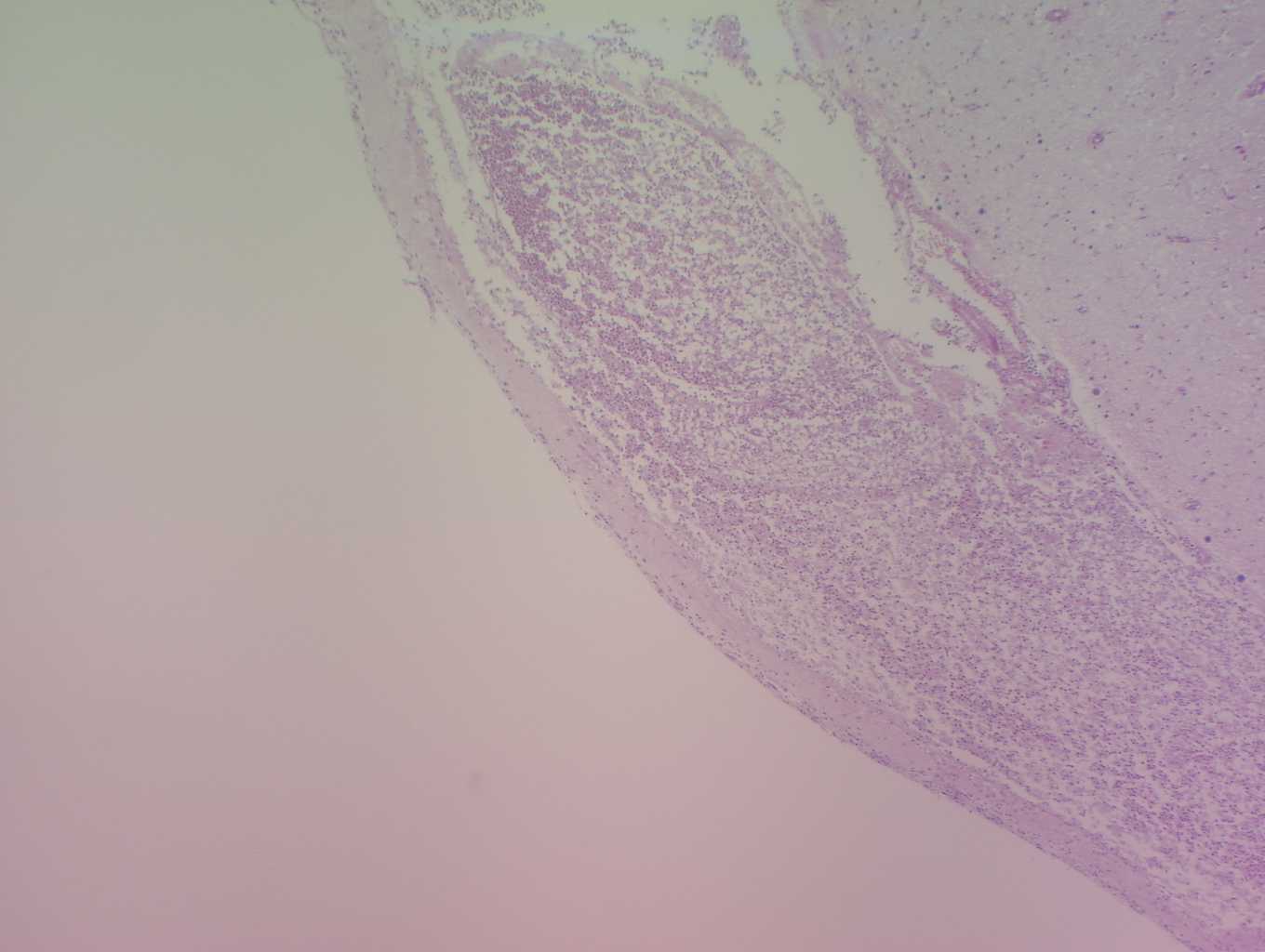 GP42x40化膿性髄膜炎（軟膜くも膜～大脳皮質）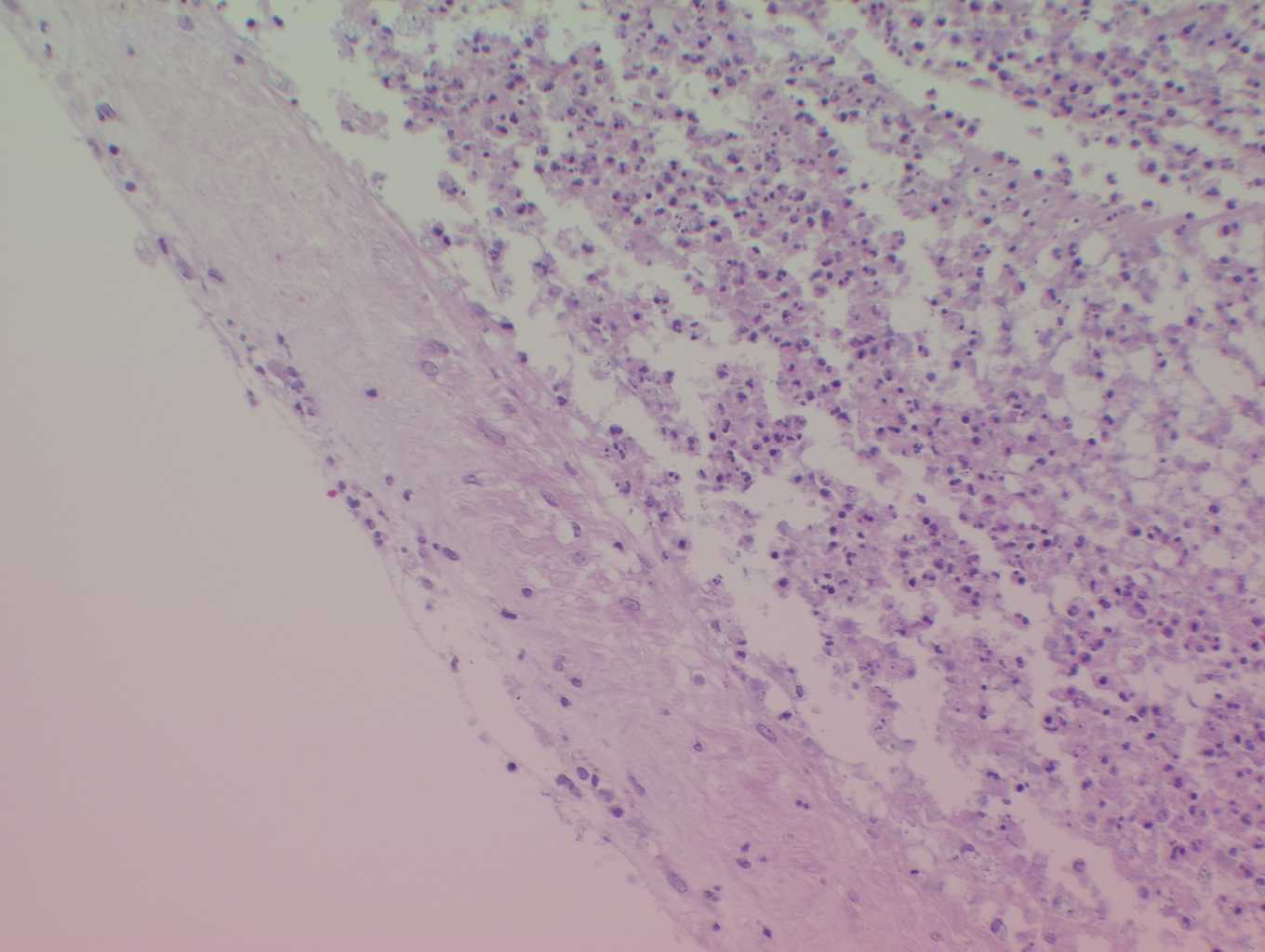 GP42x100化膿性髄膜炎（くも膜拡大）GP43x100腎微少膿瘍（膿の集積）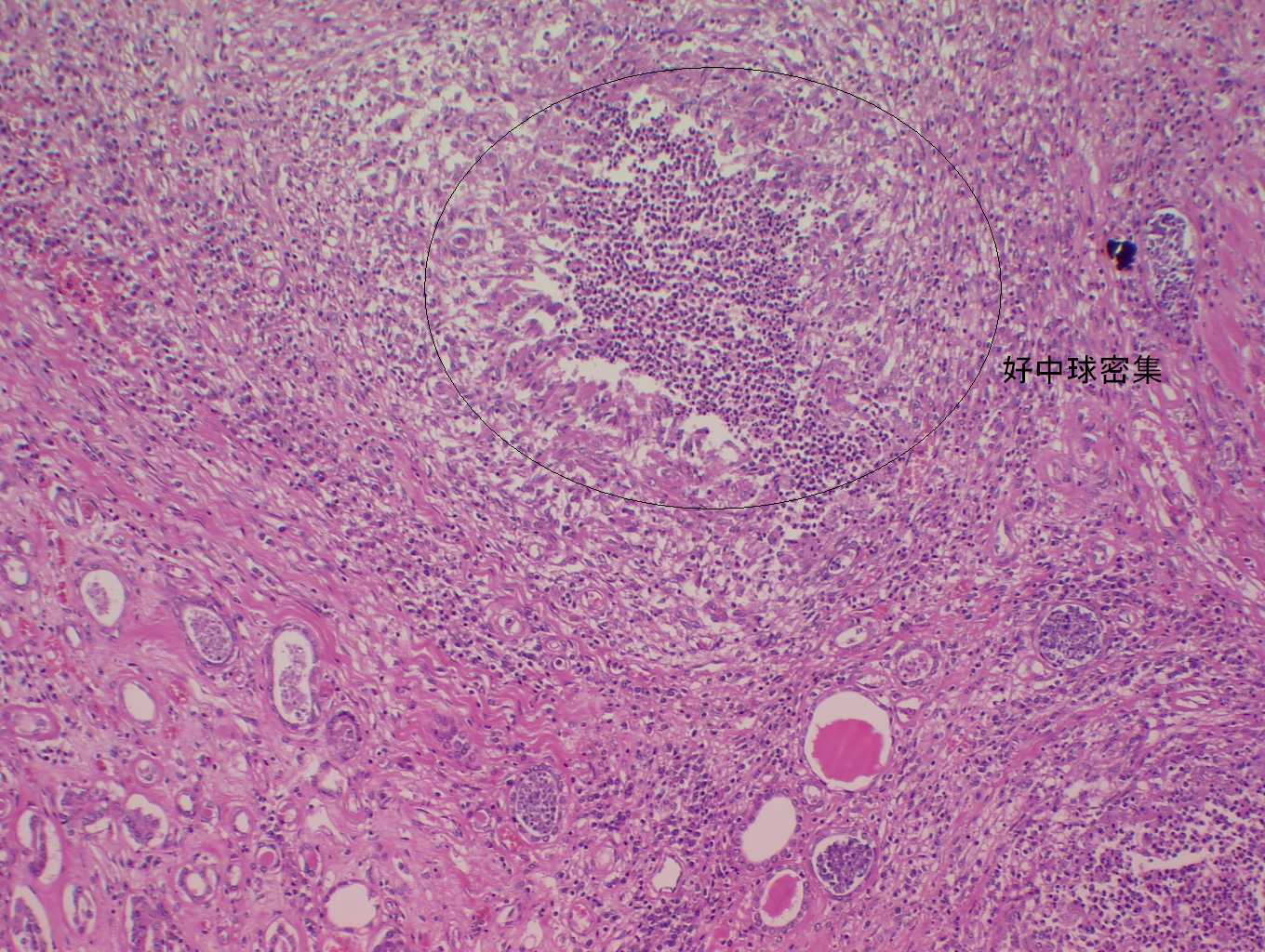 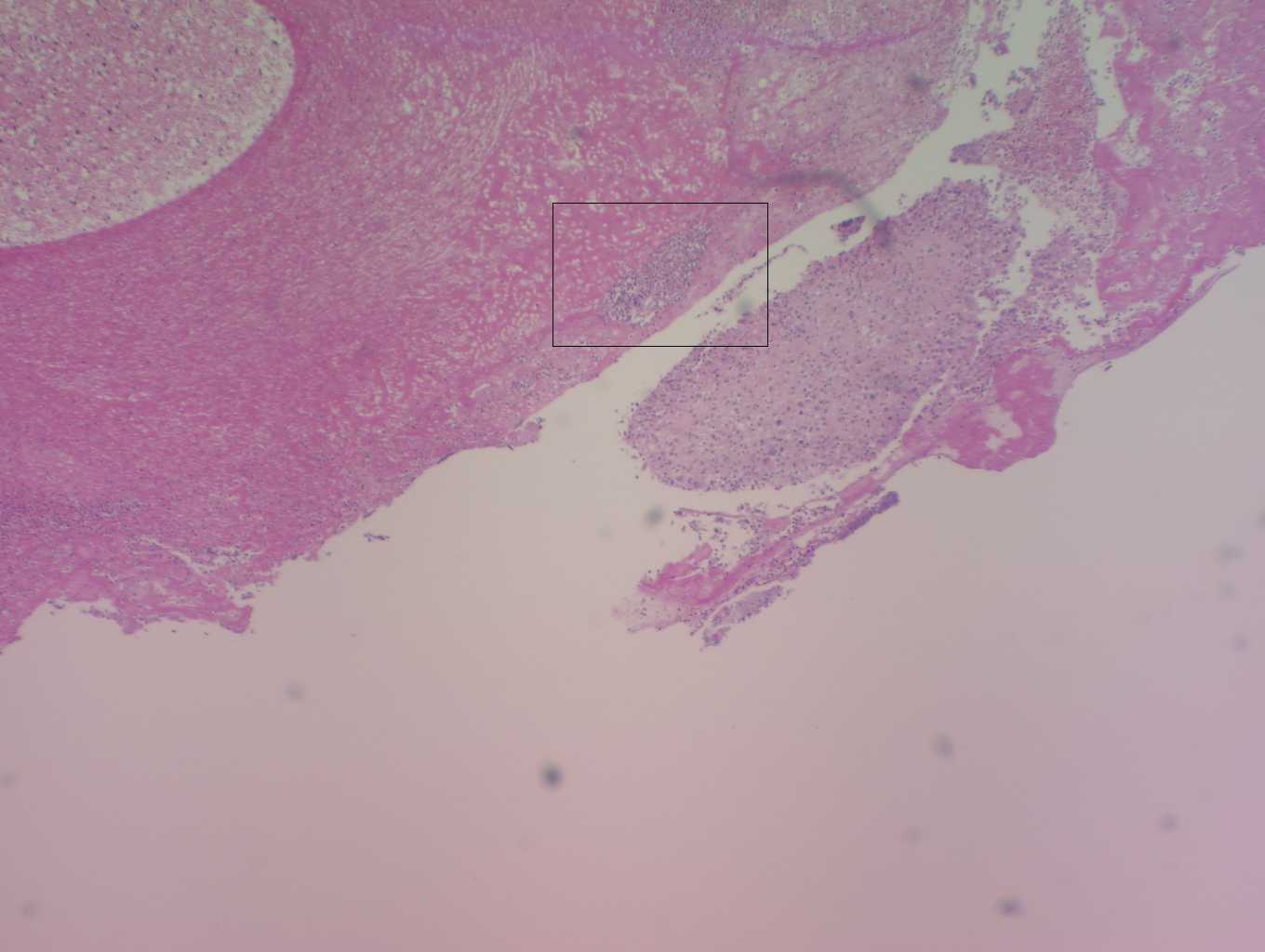 GP44x40僧帽弁の疣贅（全体）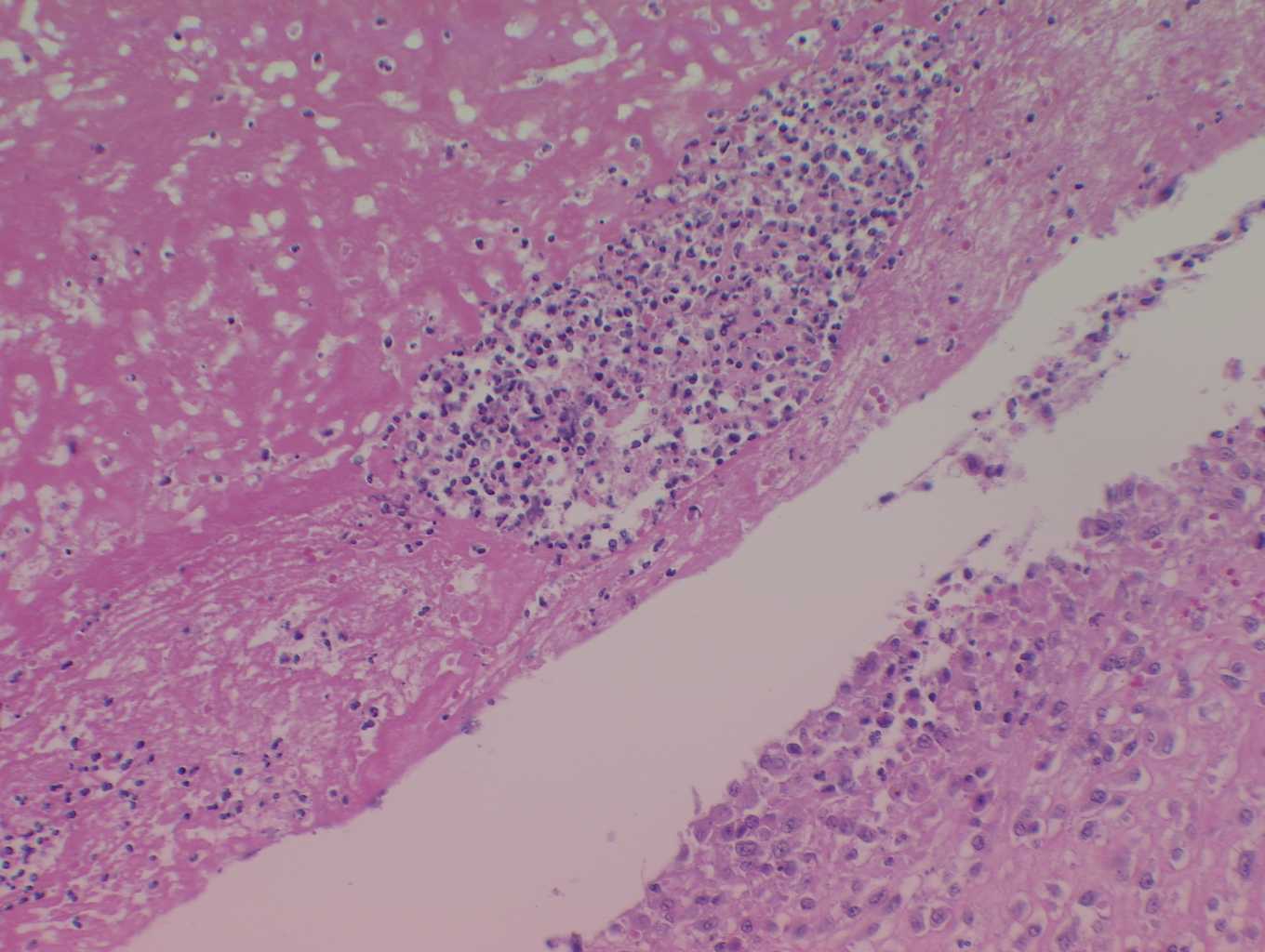 GP44x200僧帽弁の疣贅（拡大）GP45x100気管支肺炎（水腫）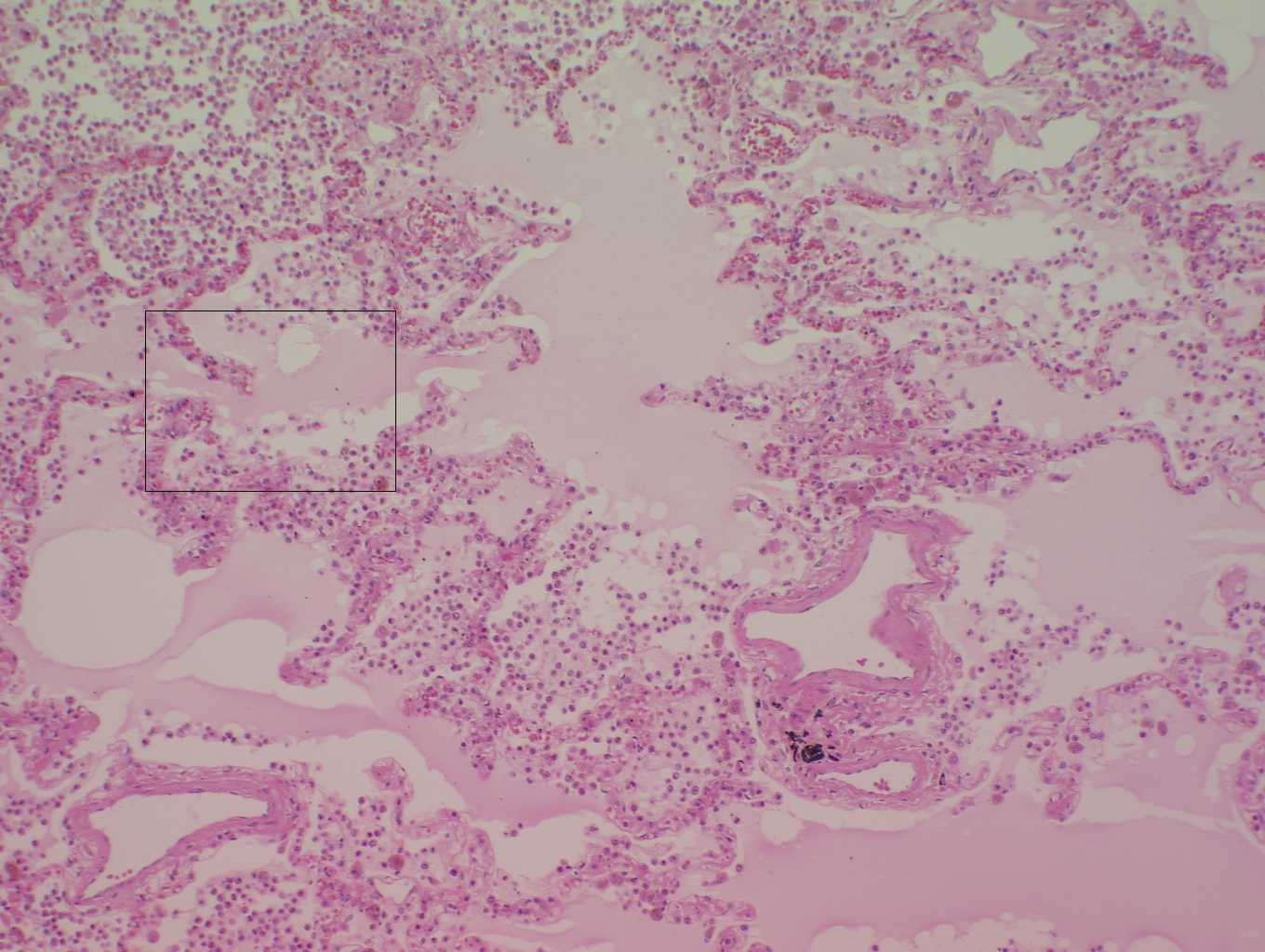 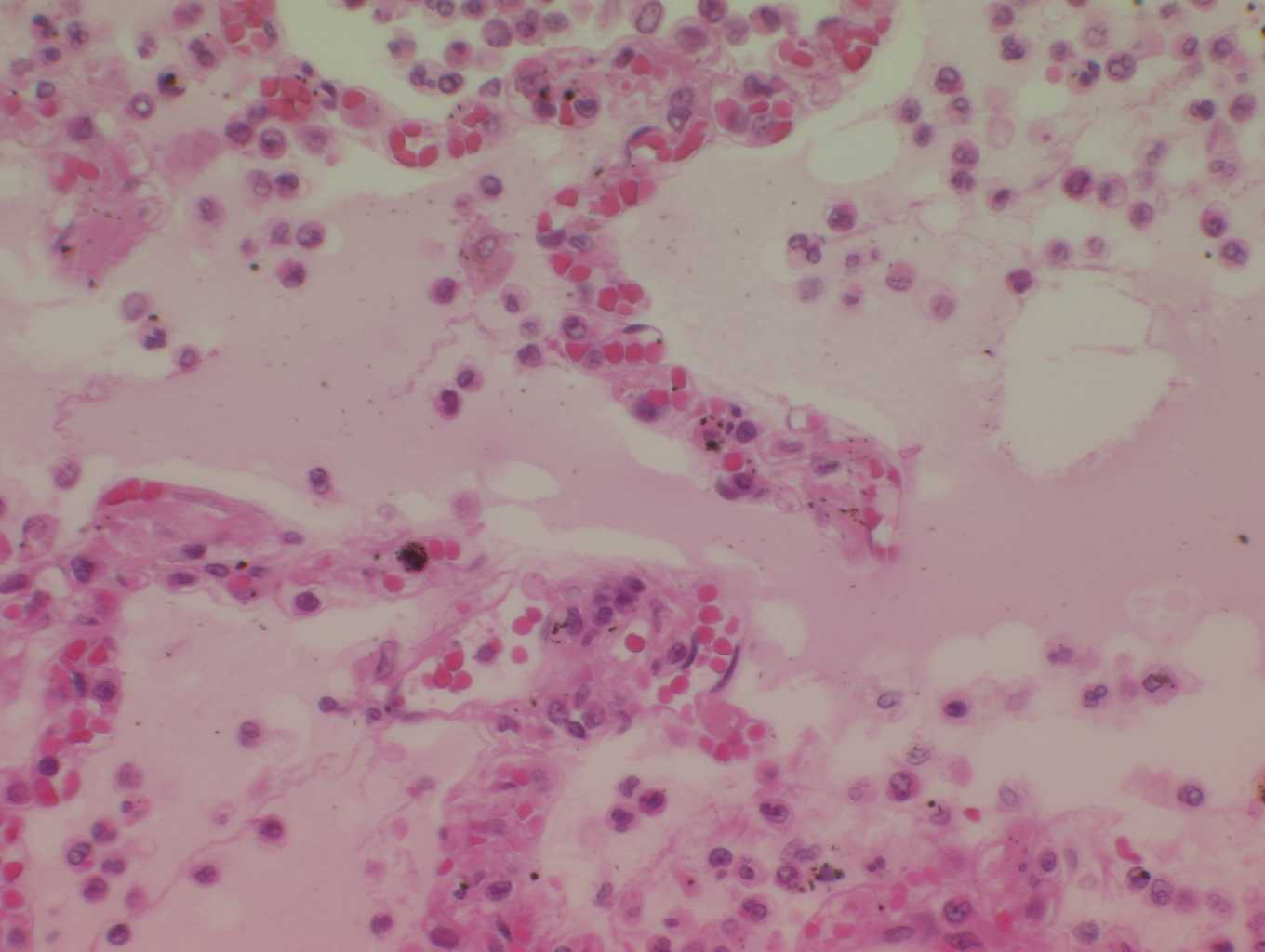 GP45x400気管支肺炎（充血）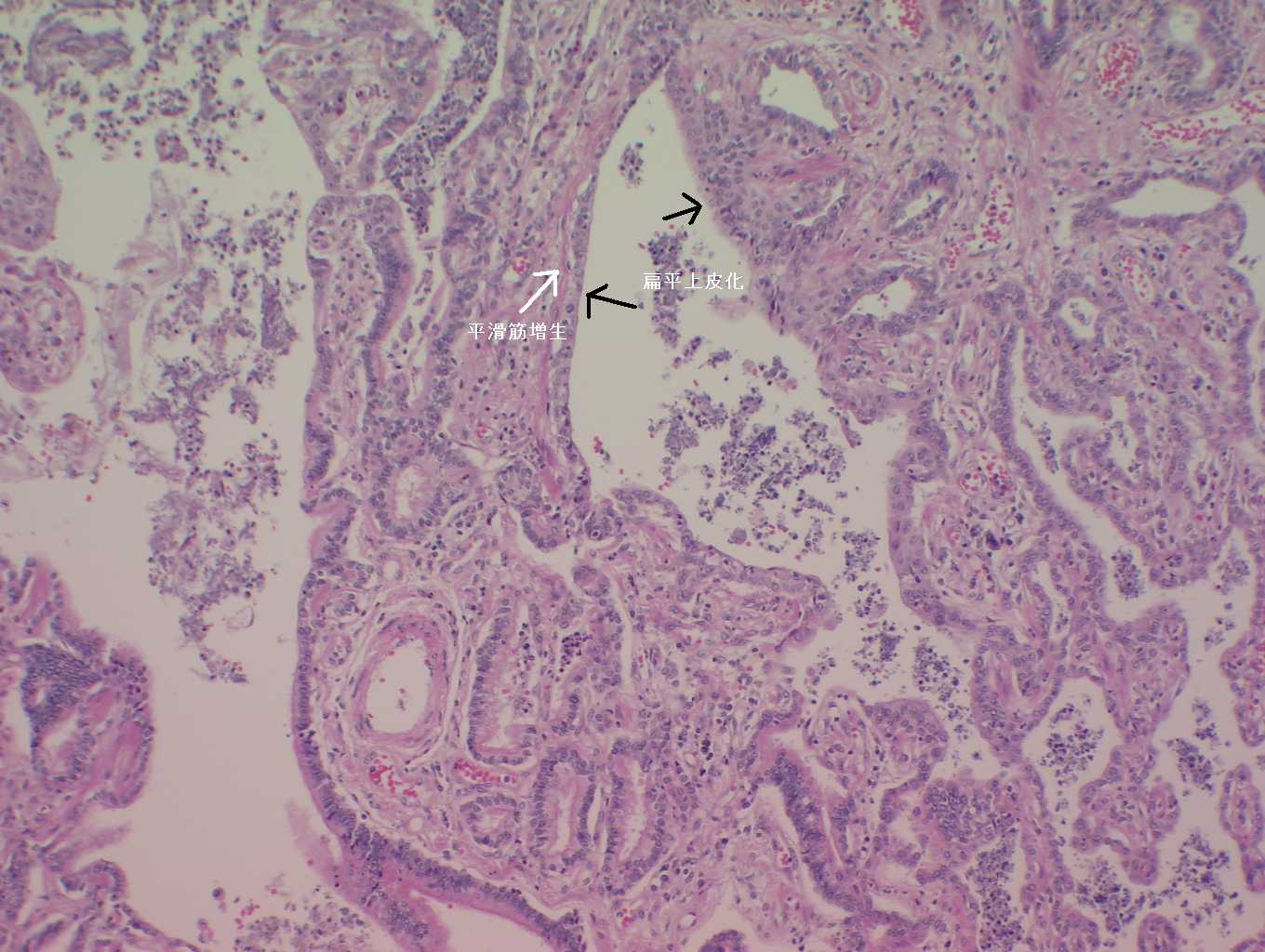 GP46x100間質性肺炎GP47x40結核性リンパ節炎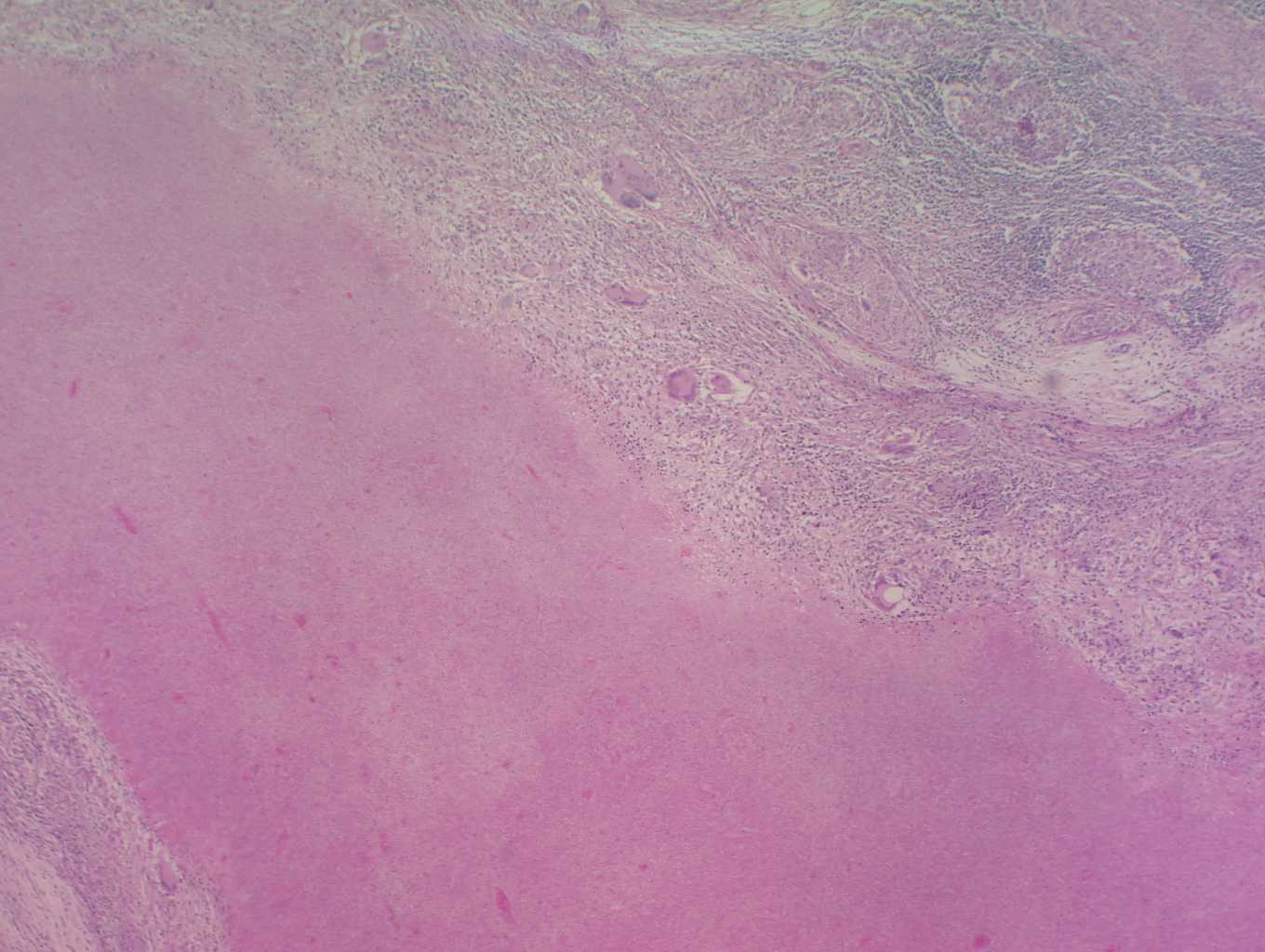 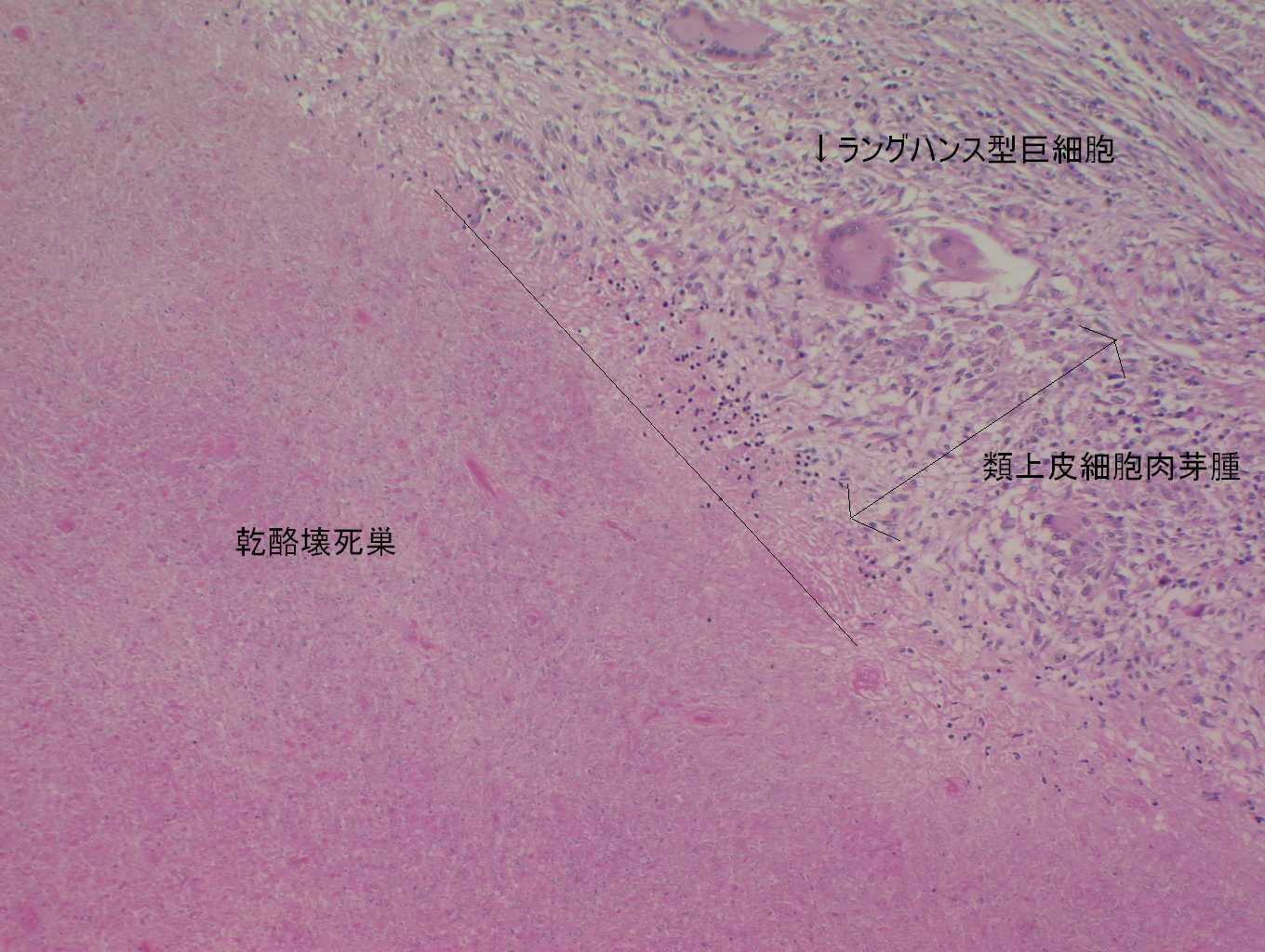 GP47x100結核性リンパ節炎（Langhans多核巨細胞）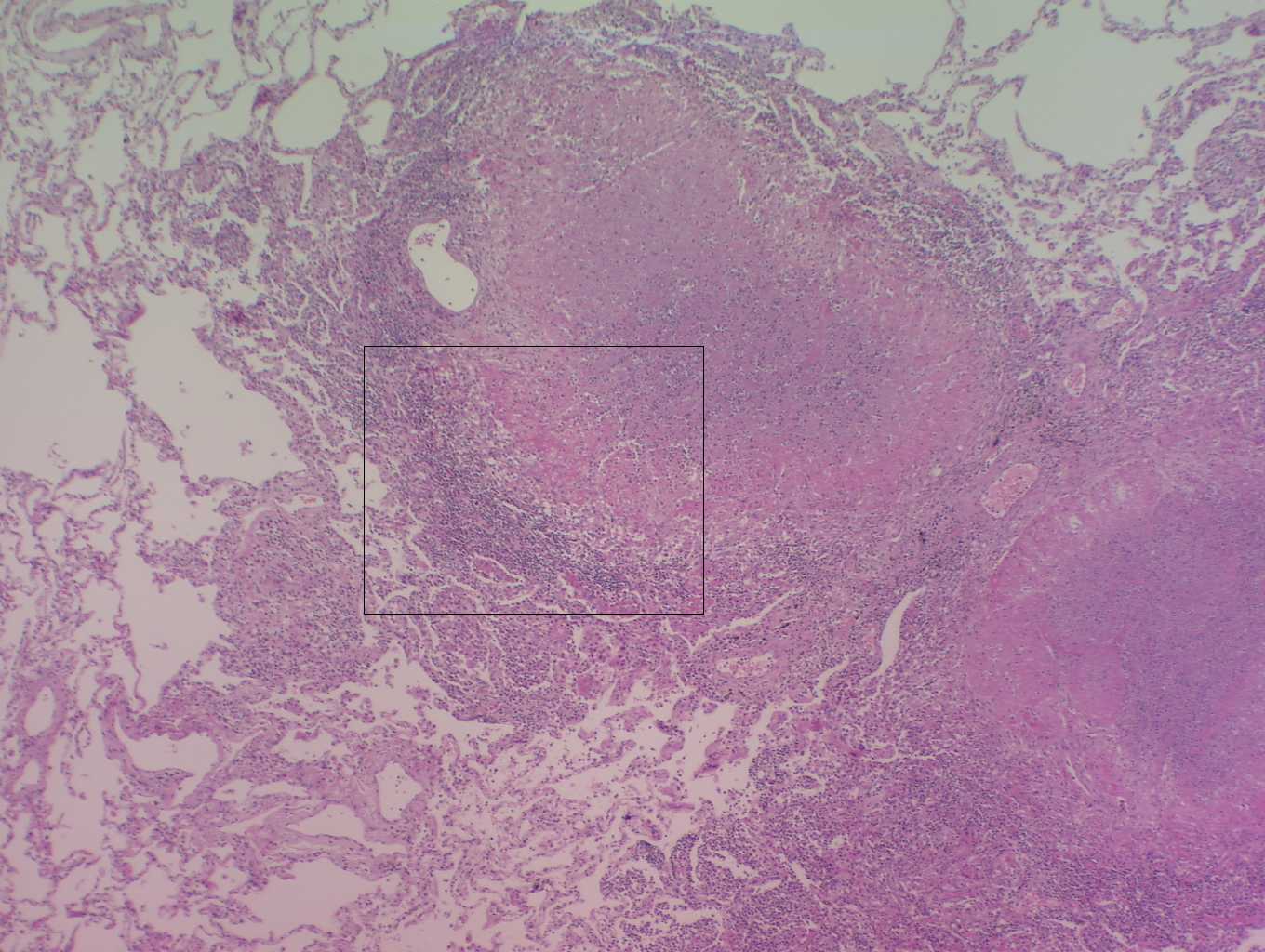 GP48x40栗粒性肺結核症（小結節）GP48x100栗粒性肺結核症（小結節を拡大）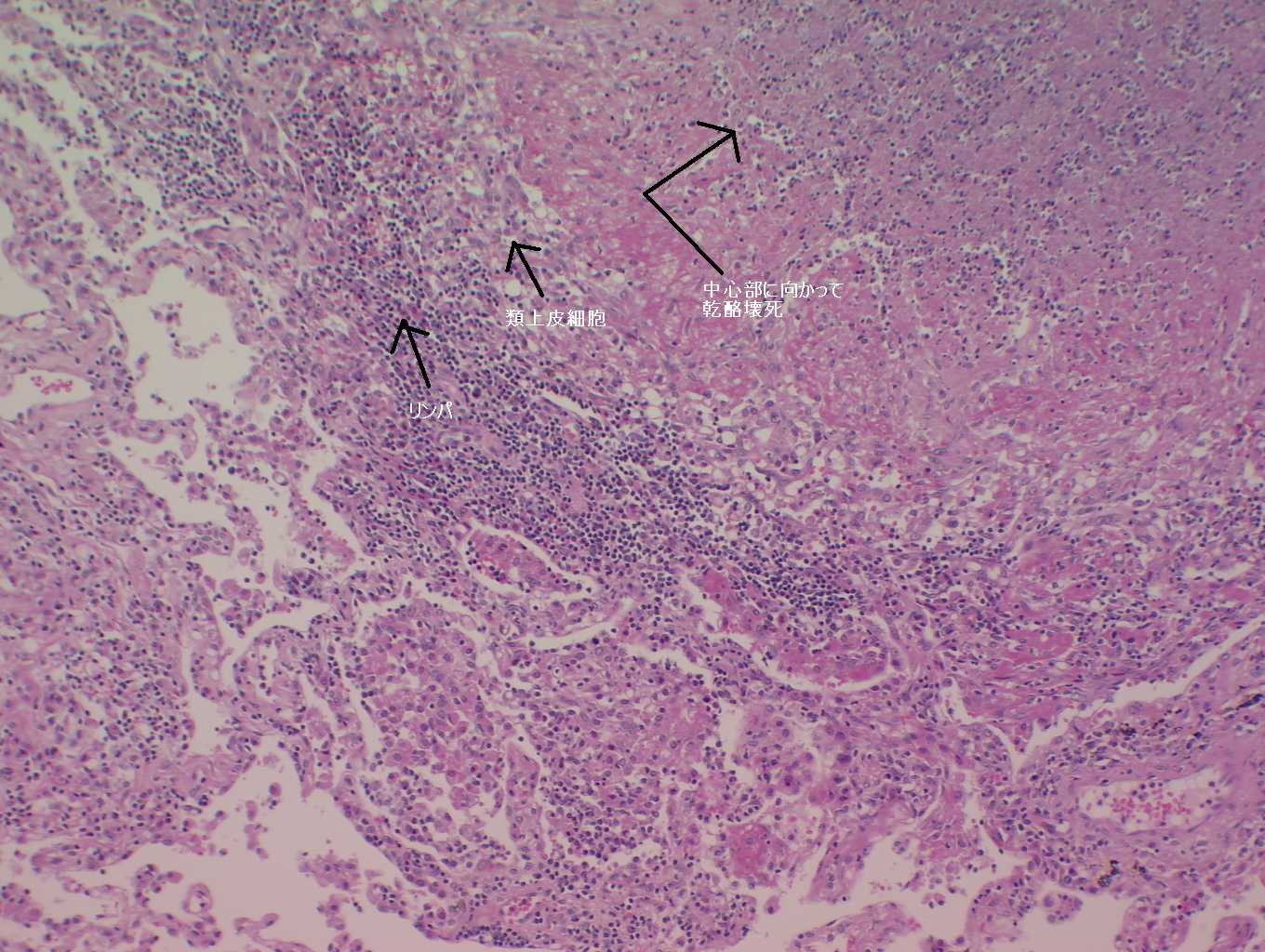 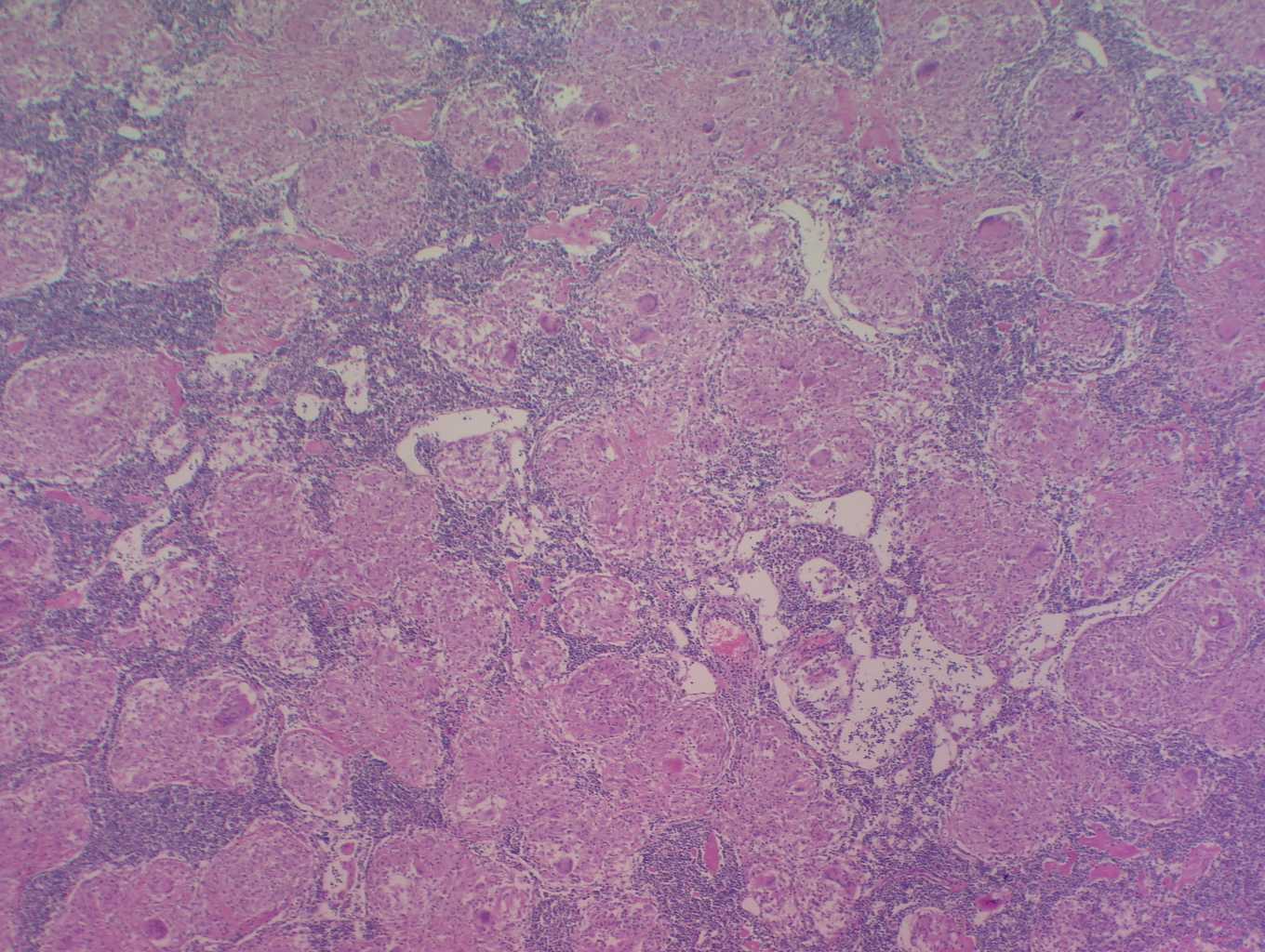 GP49x40サルコイドーシス（全体）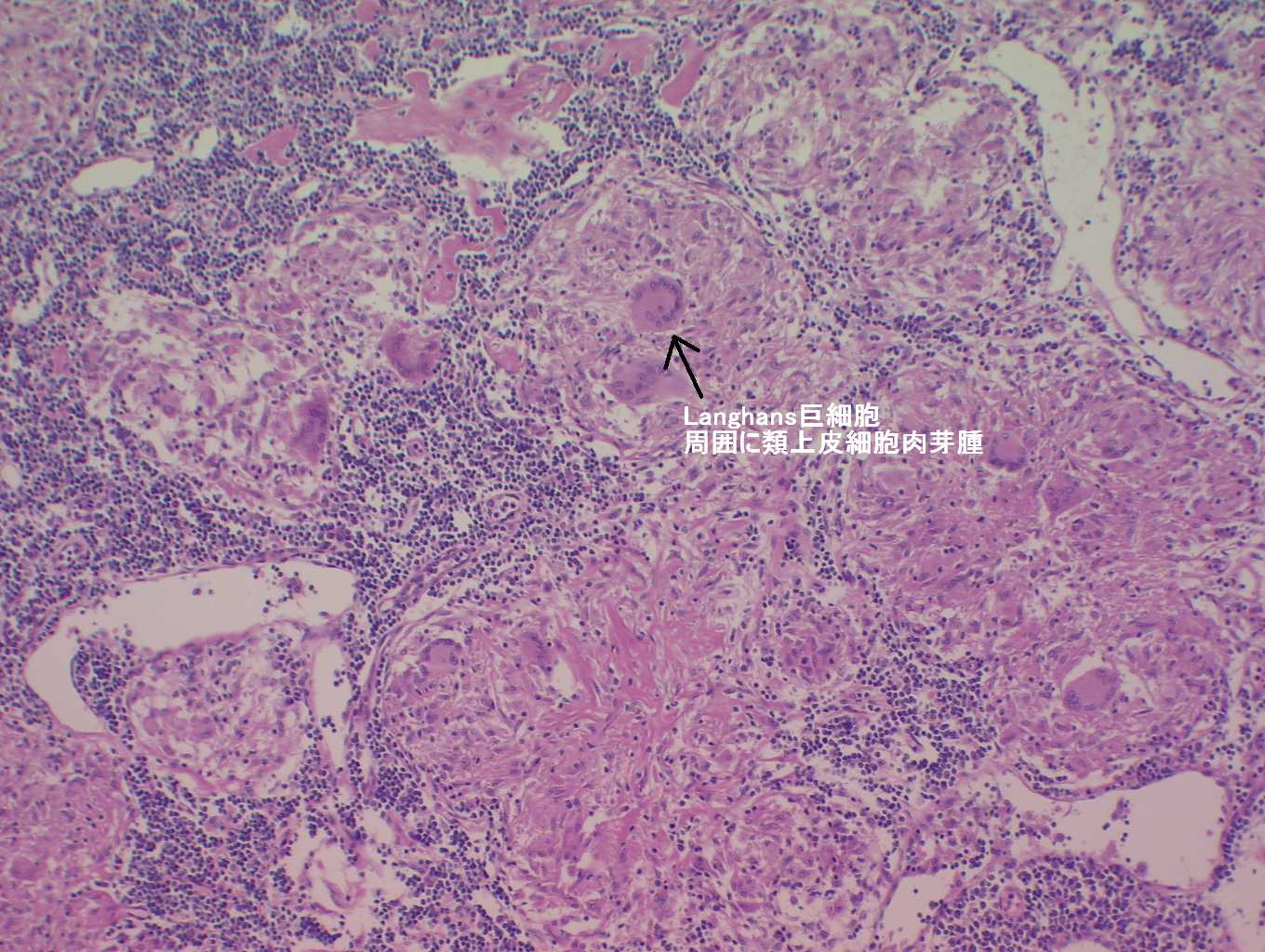 GP49x100サルコイドーシス（肉芽腫拡大）GP50x100アスペルギルス症（Grocott染色）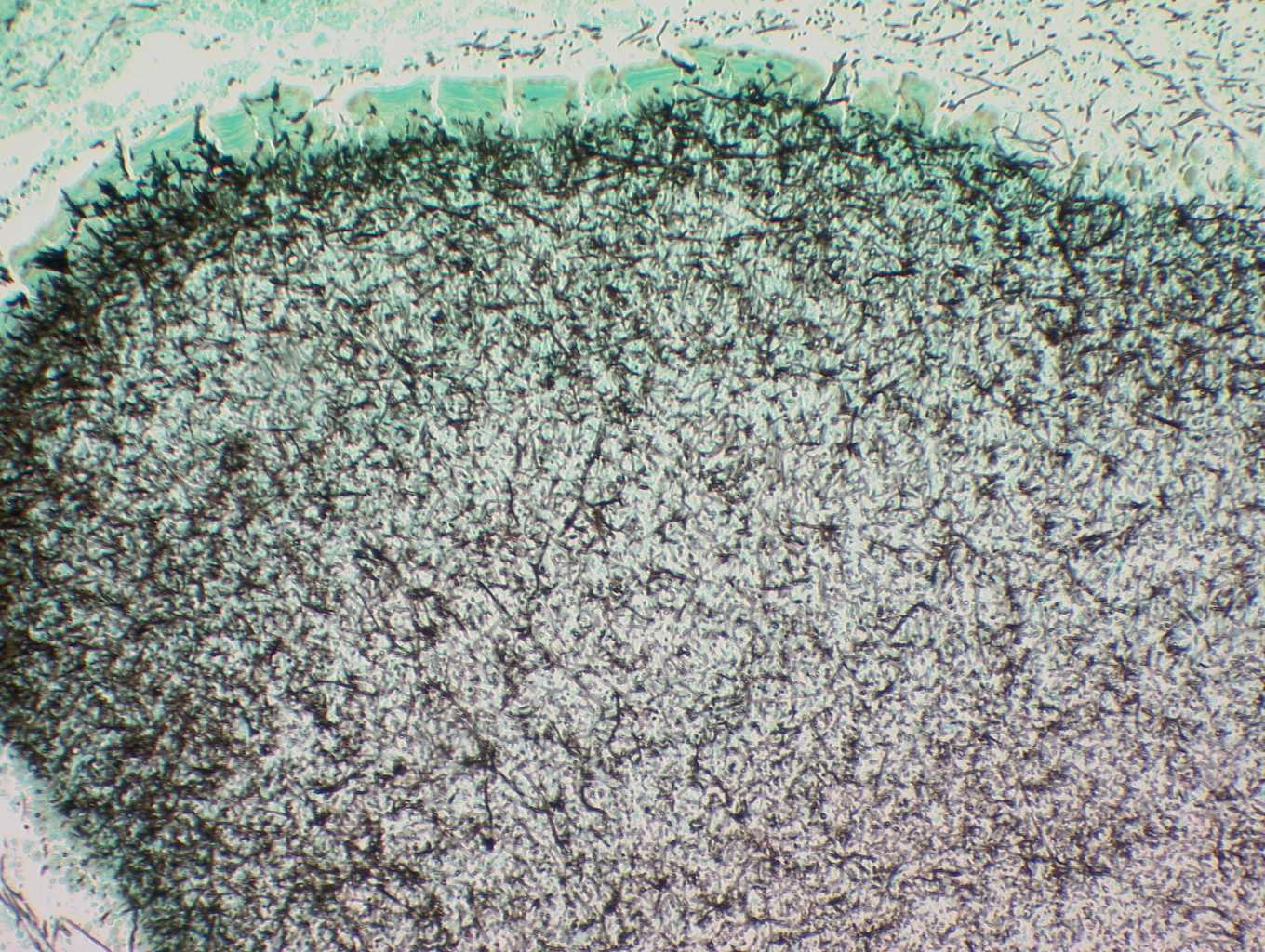 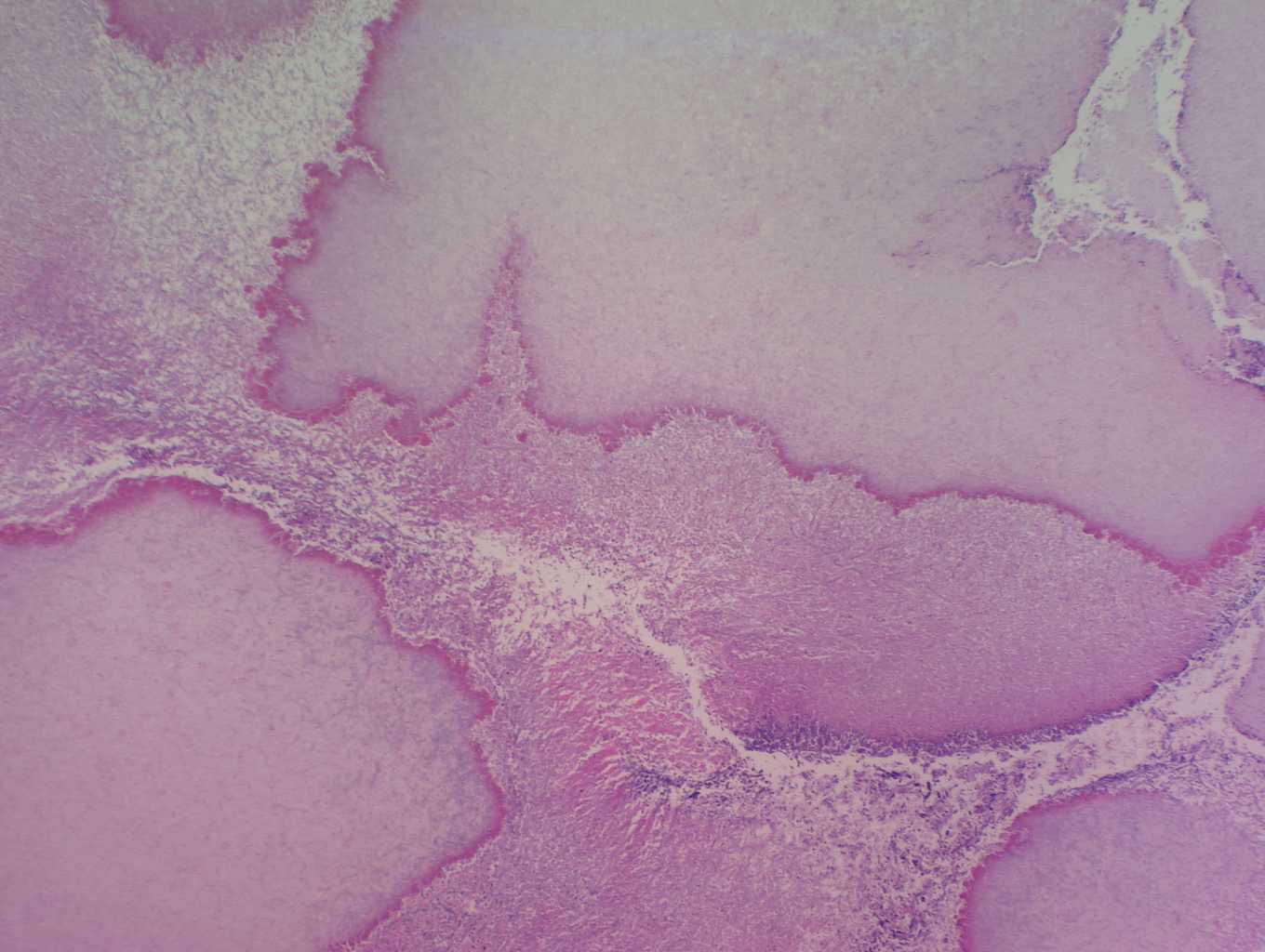 GP50x100アスペルギルス症（H.E.わずかに菌糸の影が！）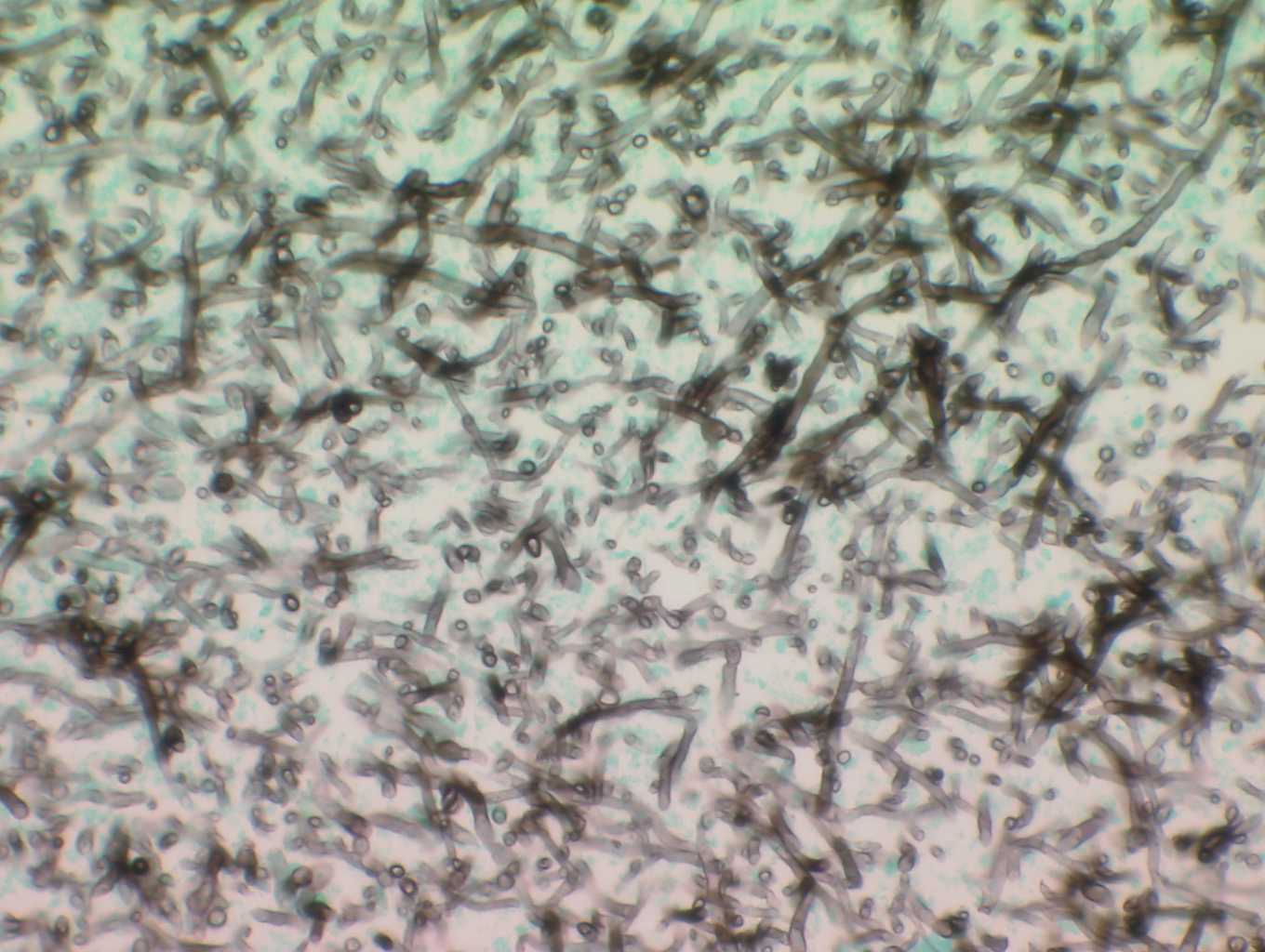 GP50x400アスペルギルス症（菌糸拡大）GP51x400クリプトコッカス症（H.E.）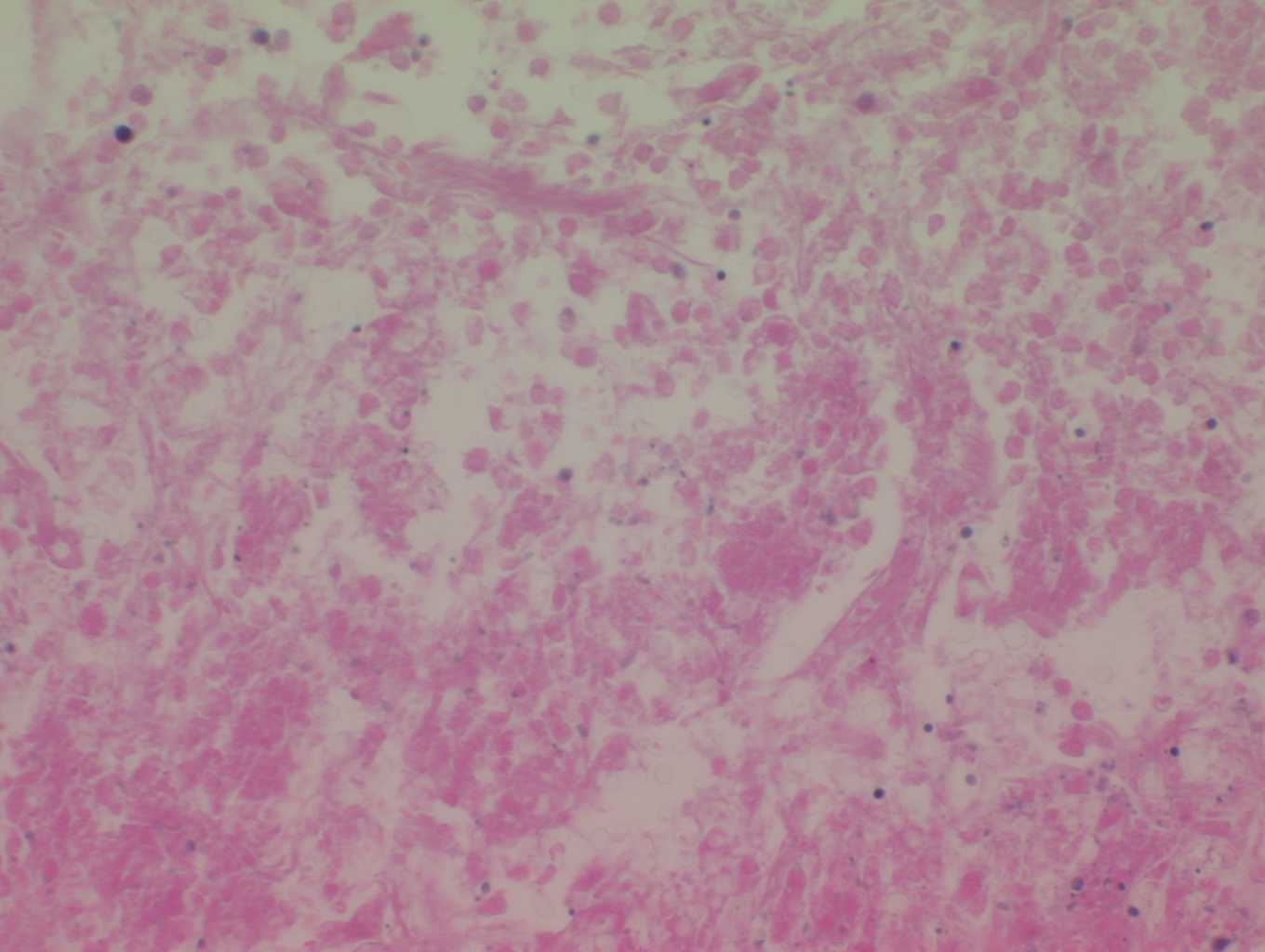 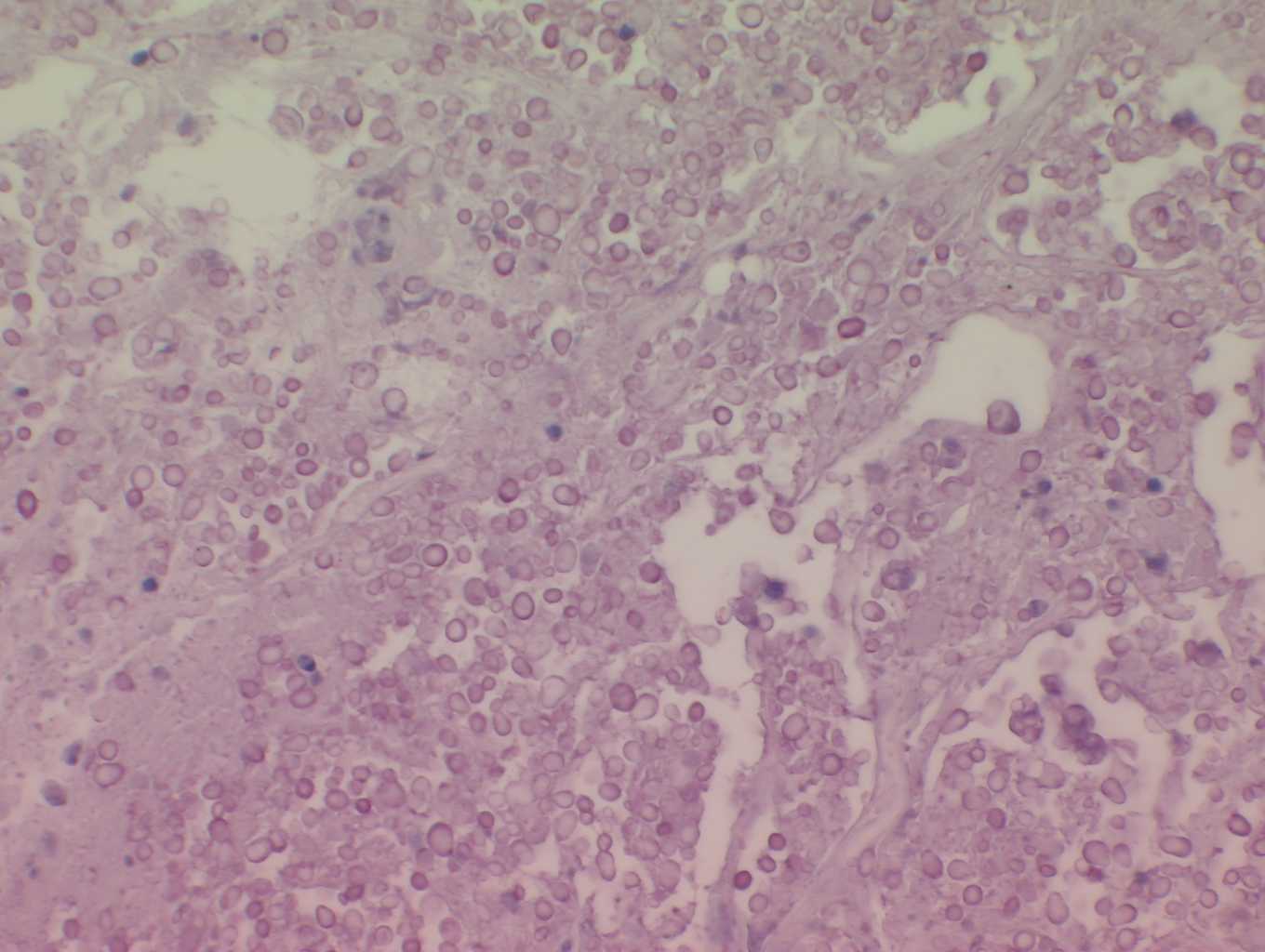 GP51x400クリプトコッカス症（ムチカルミン染色）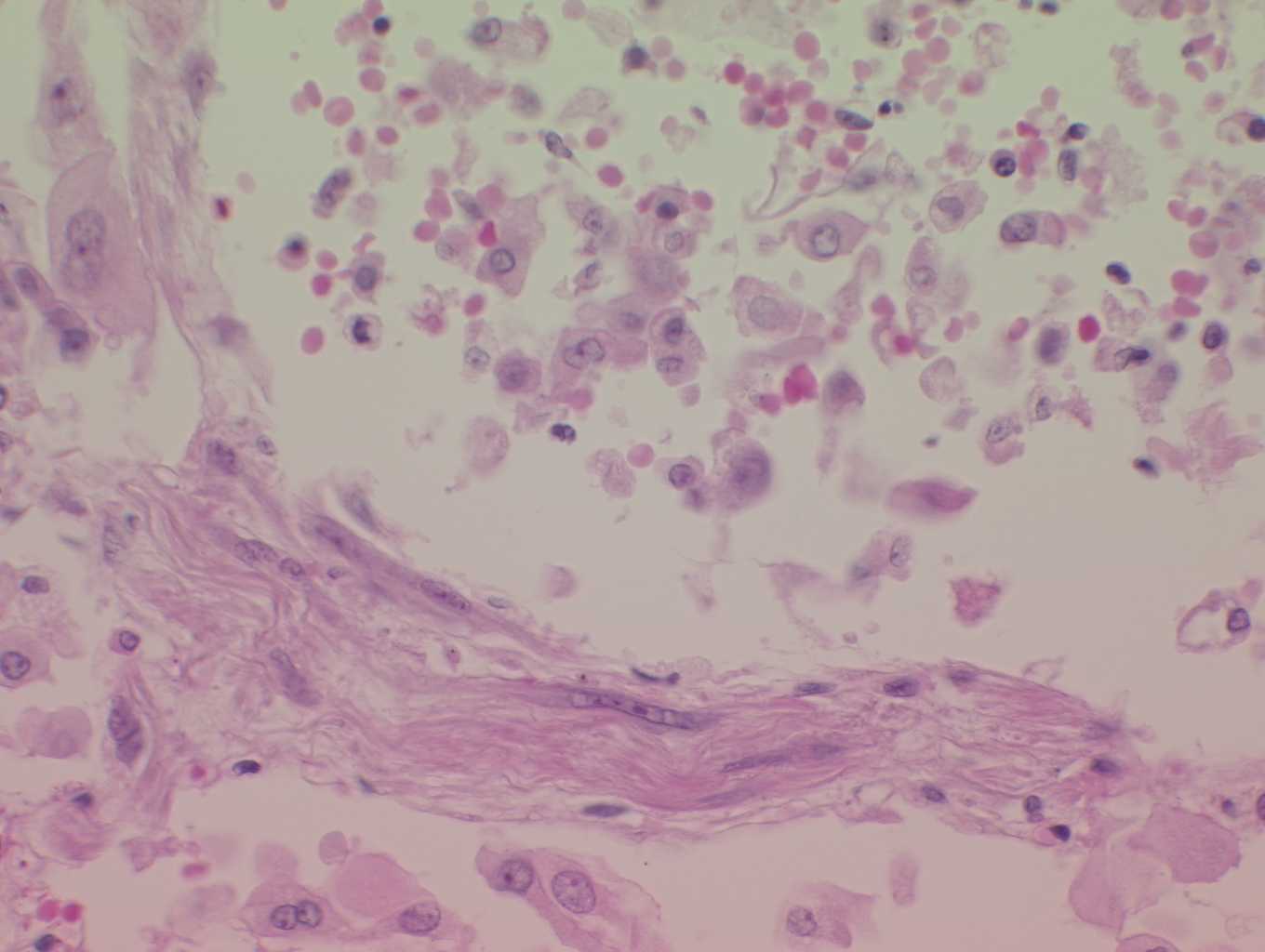 GP52x400肺ｻｲﾄﾒｶﾞﾛｳｲﾙｽ感染症（肺胞腔内）GP52x600肺ｻｲﾄﾒｶﾞﾛｳｲﾙｽ感染症（核内封入体）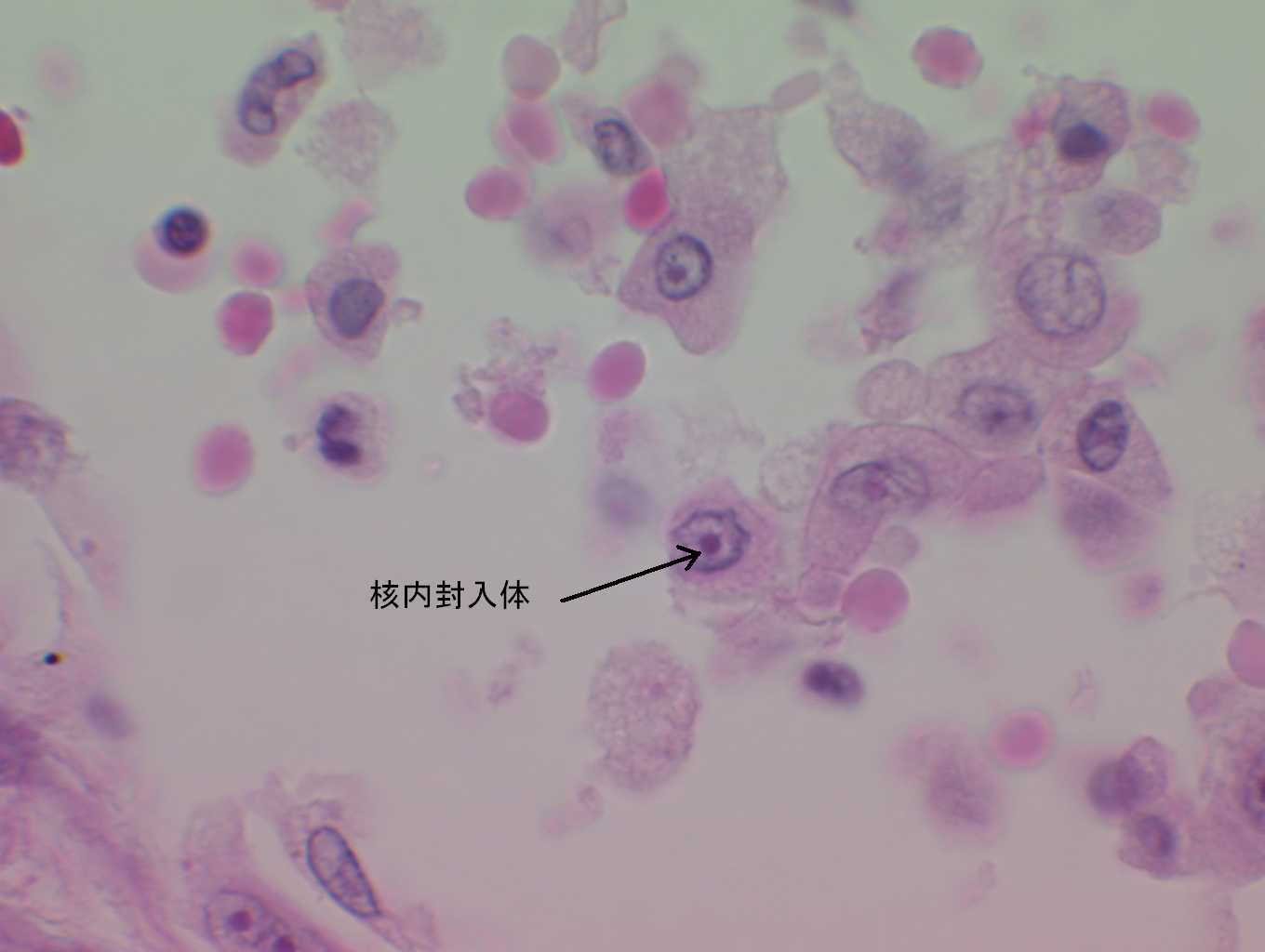 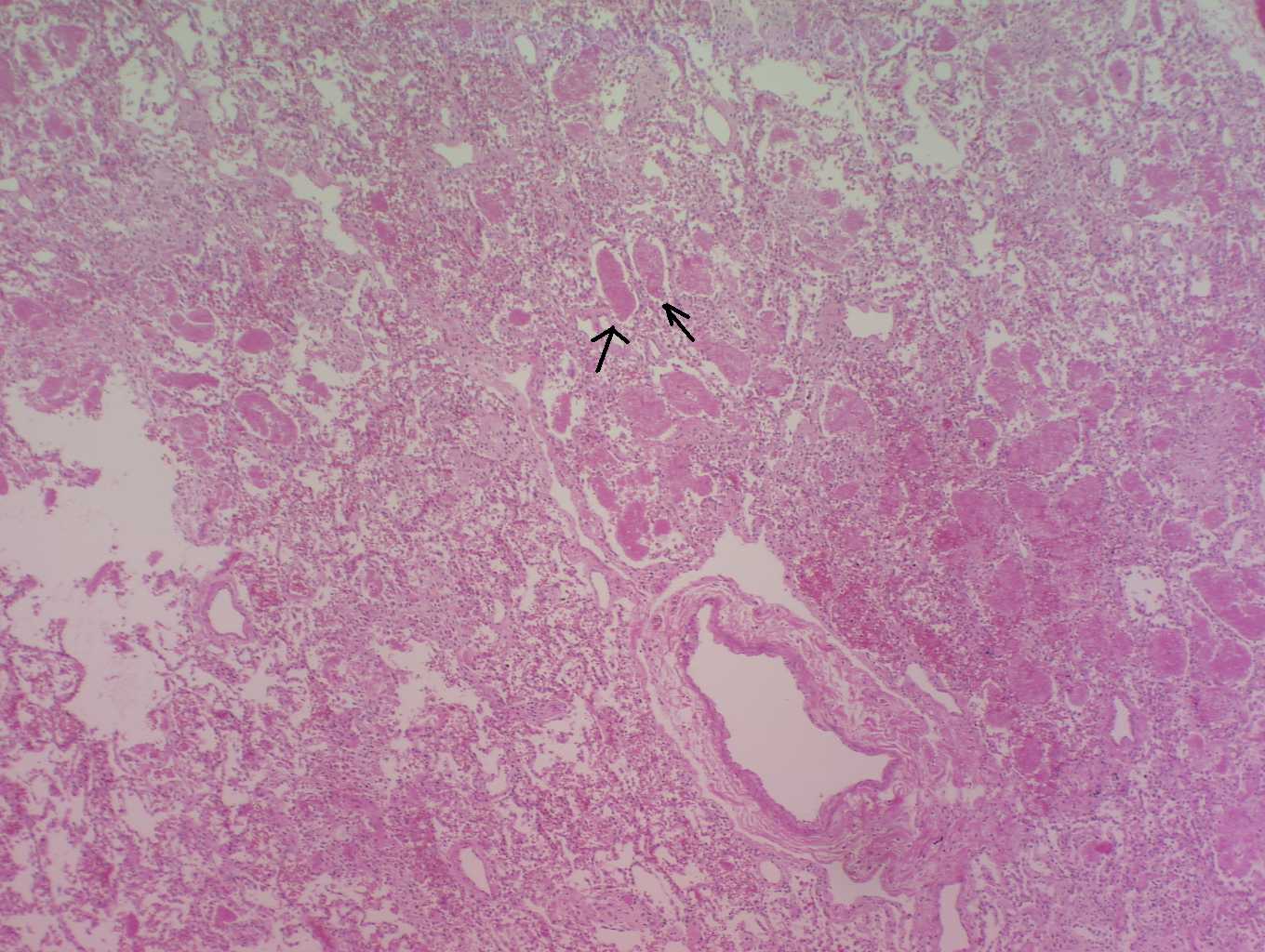 GP53x40カリニ肺炎（H.E.蜂窩状の物質がある）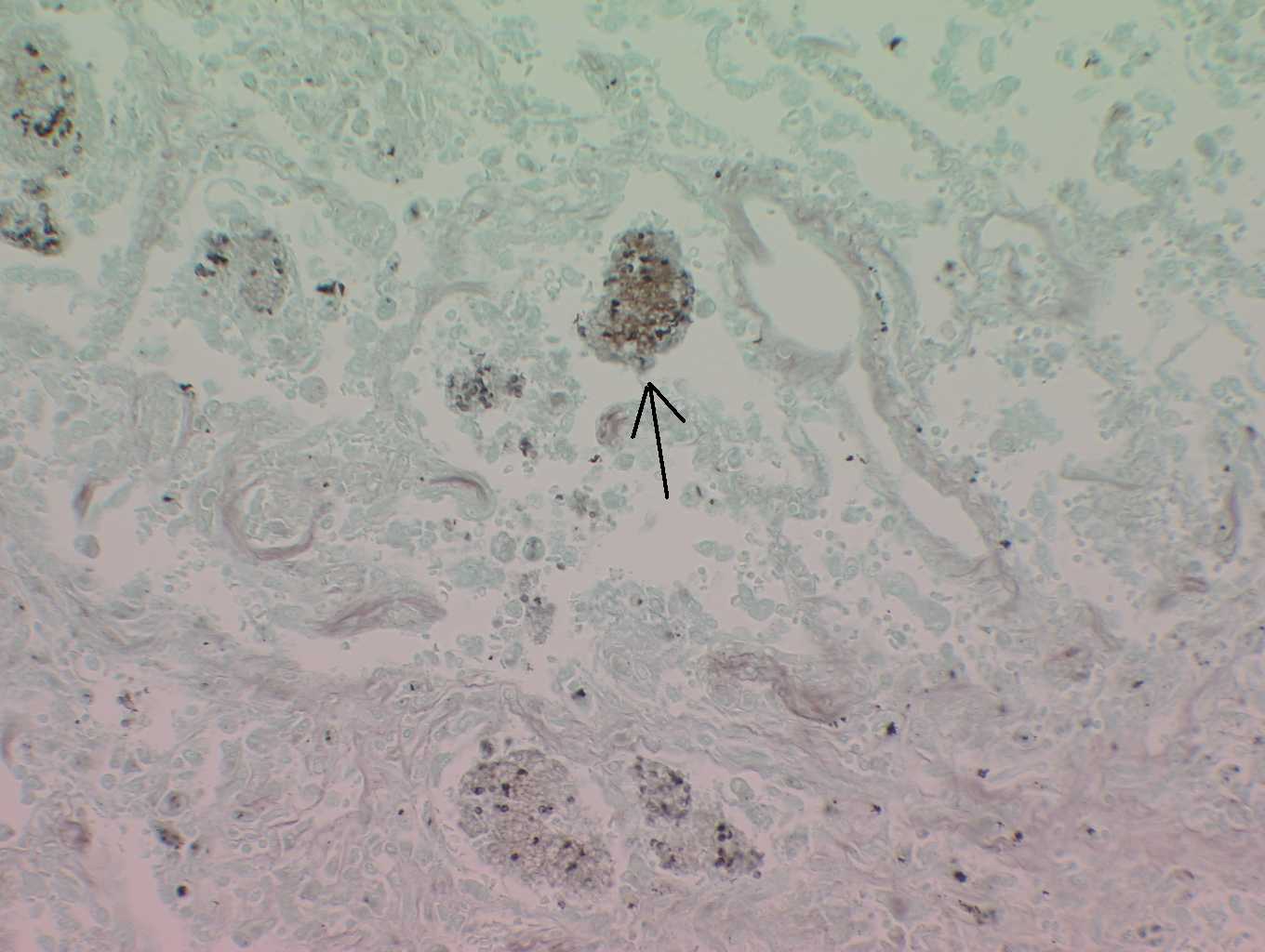 GP53x200カリニ肺炎（Grocott染色）GP54x40橋本病（甲状腺　全体）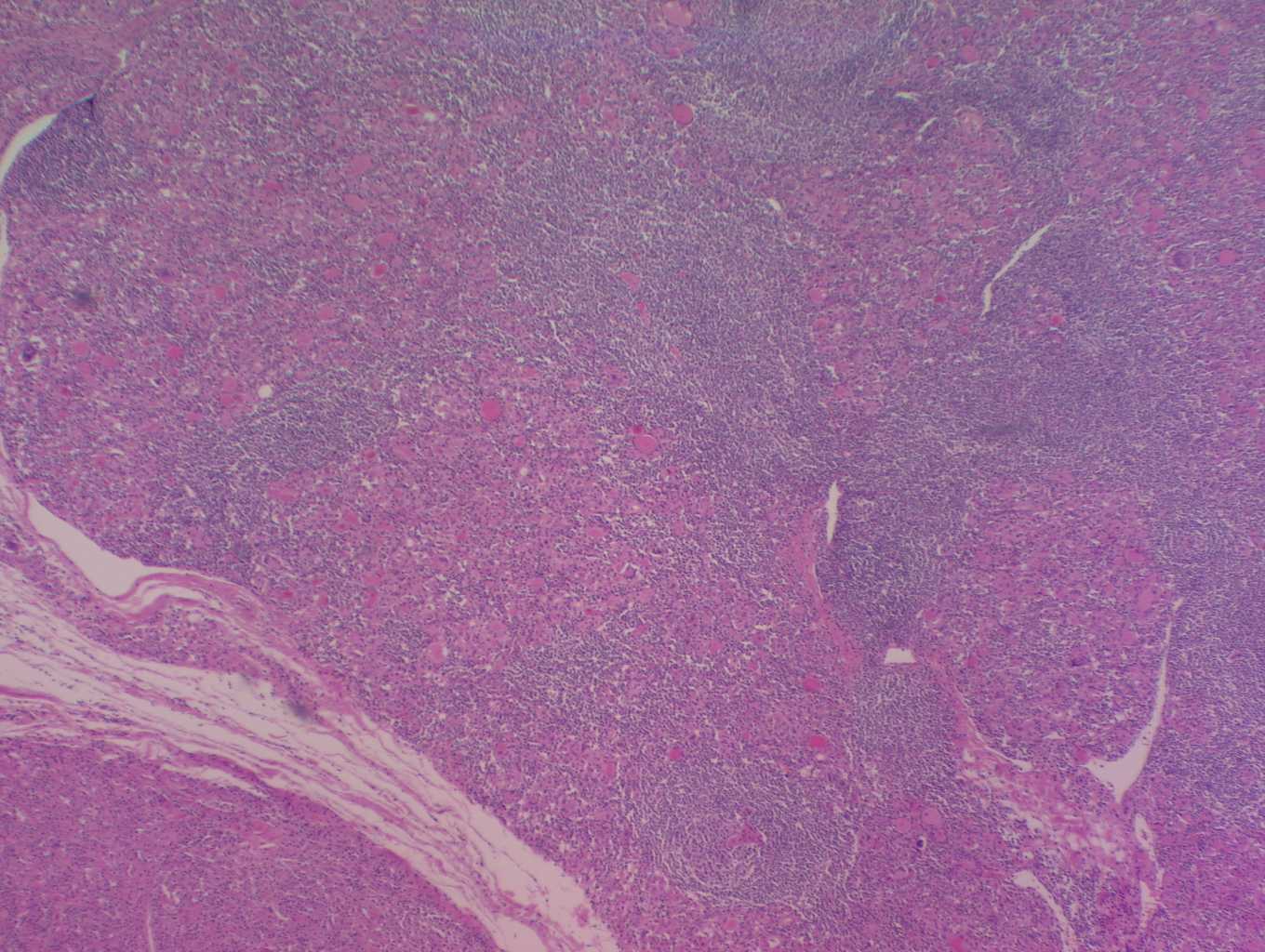 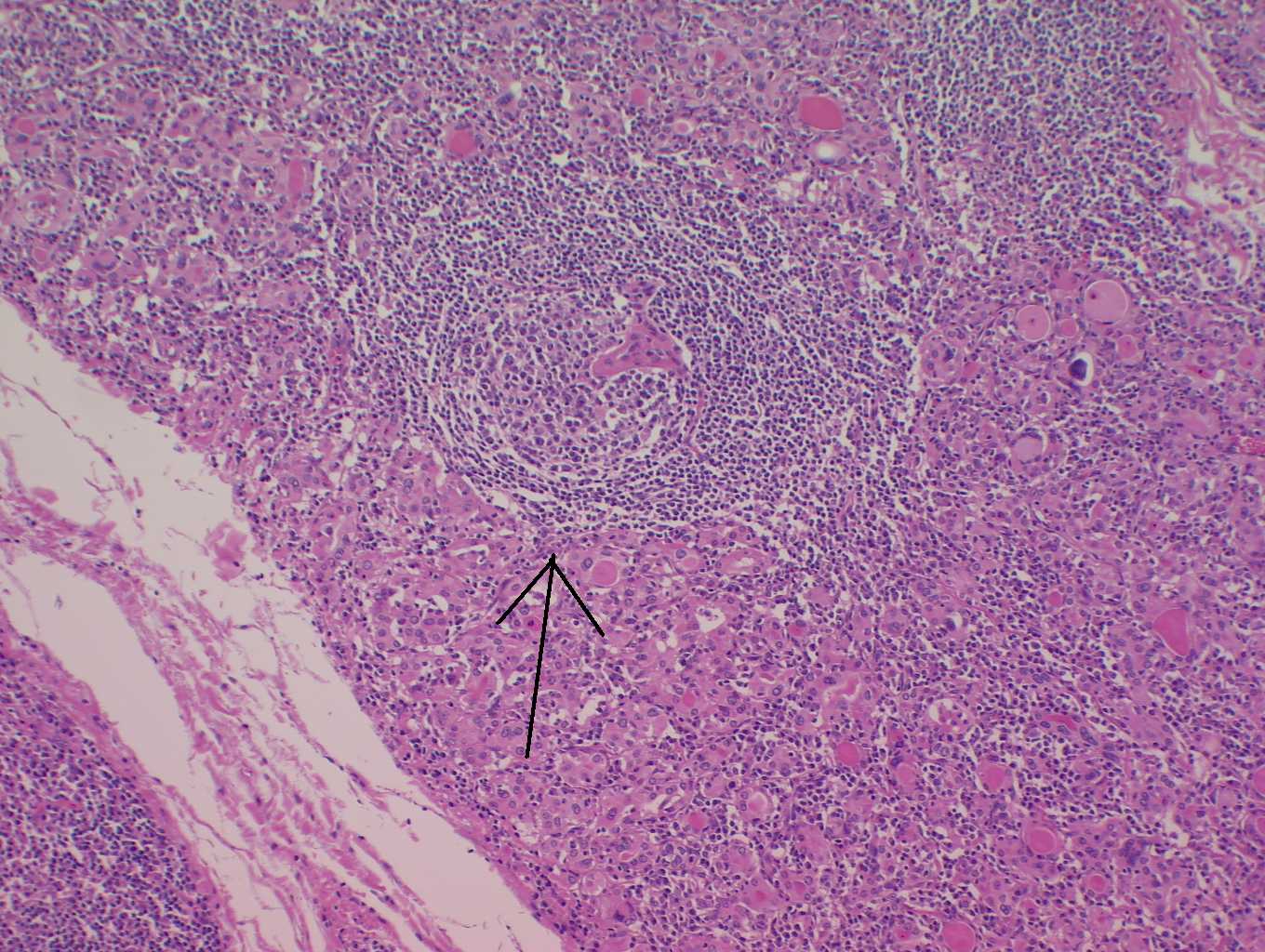 GP54x100橋本病（胚中心持つリンパ濾胞）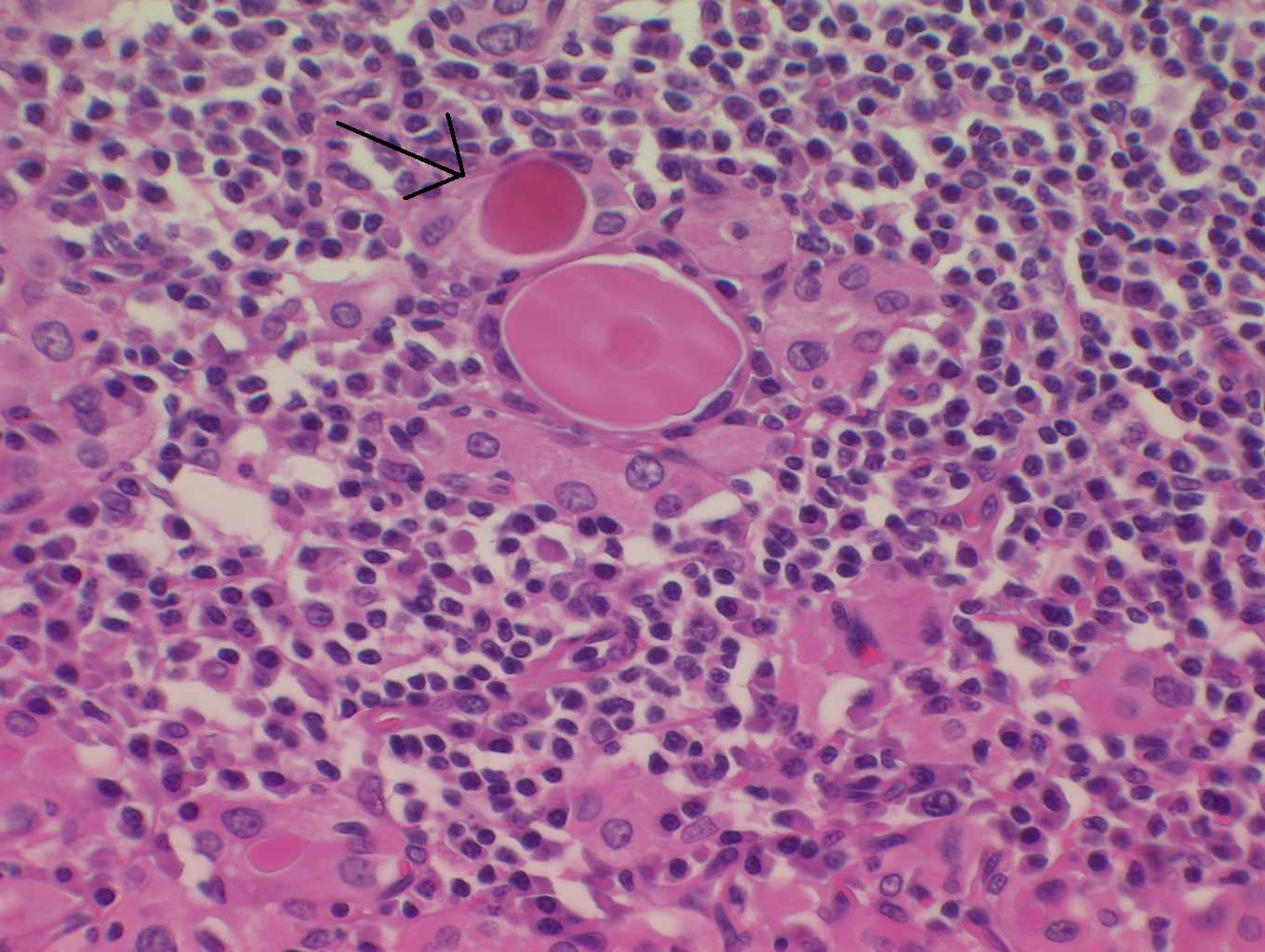 GP54x400橋本病（好酸性変化Askanazy cell）GP55x40慢性関節リウマチ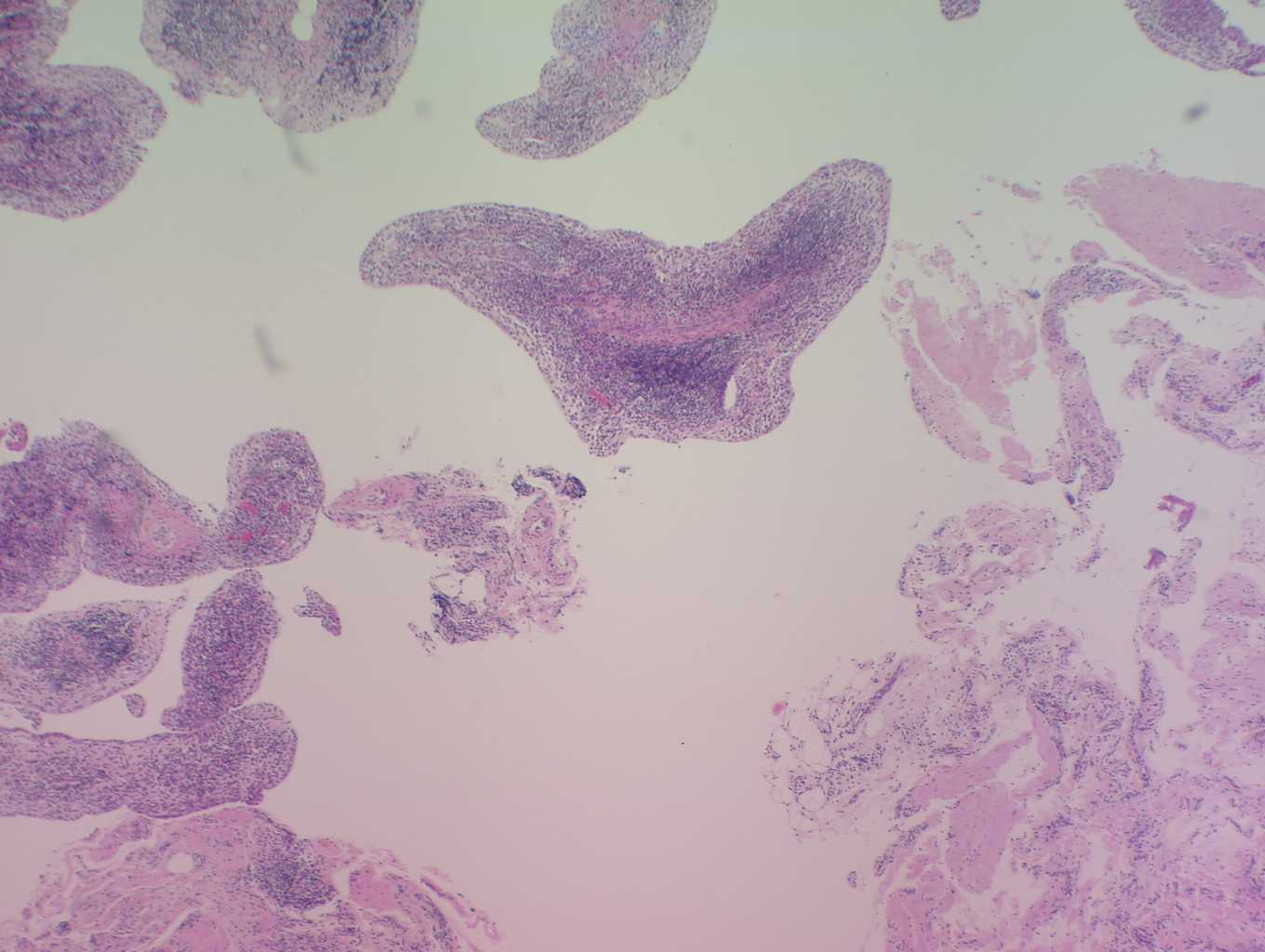 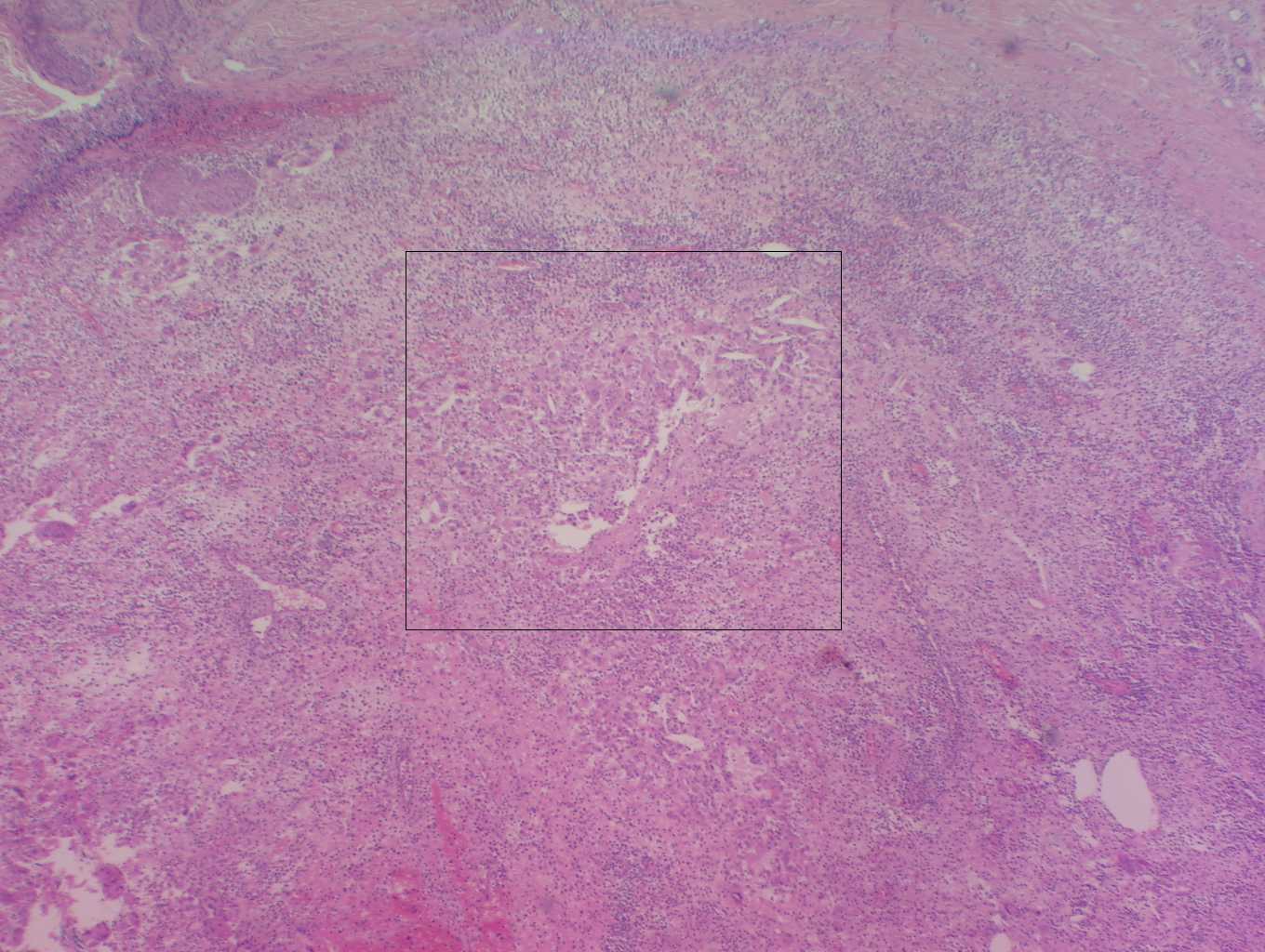 GP56x40異物肉芽腫（真皮寄り）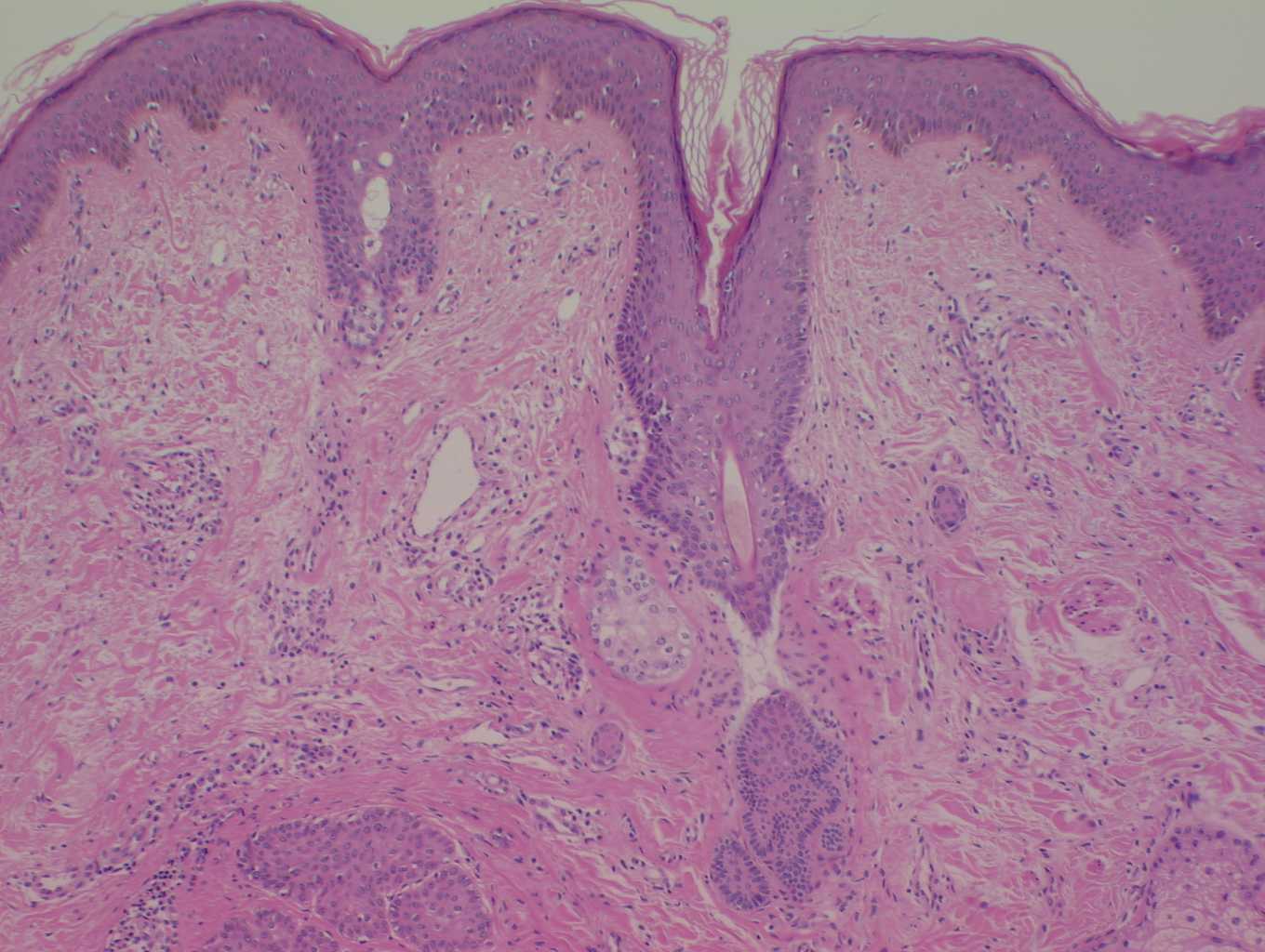 GP56x40異物肉芽腫（表皮～真皮）GP56x100異物肉芽腫（異物巨細胞）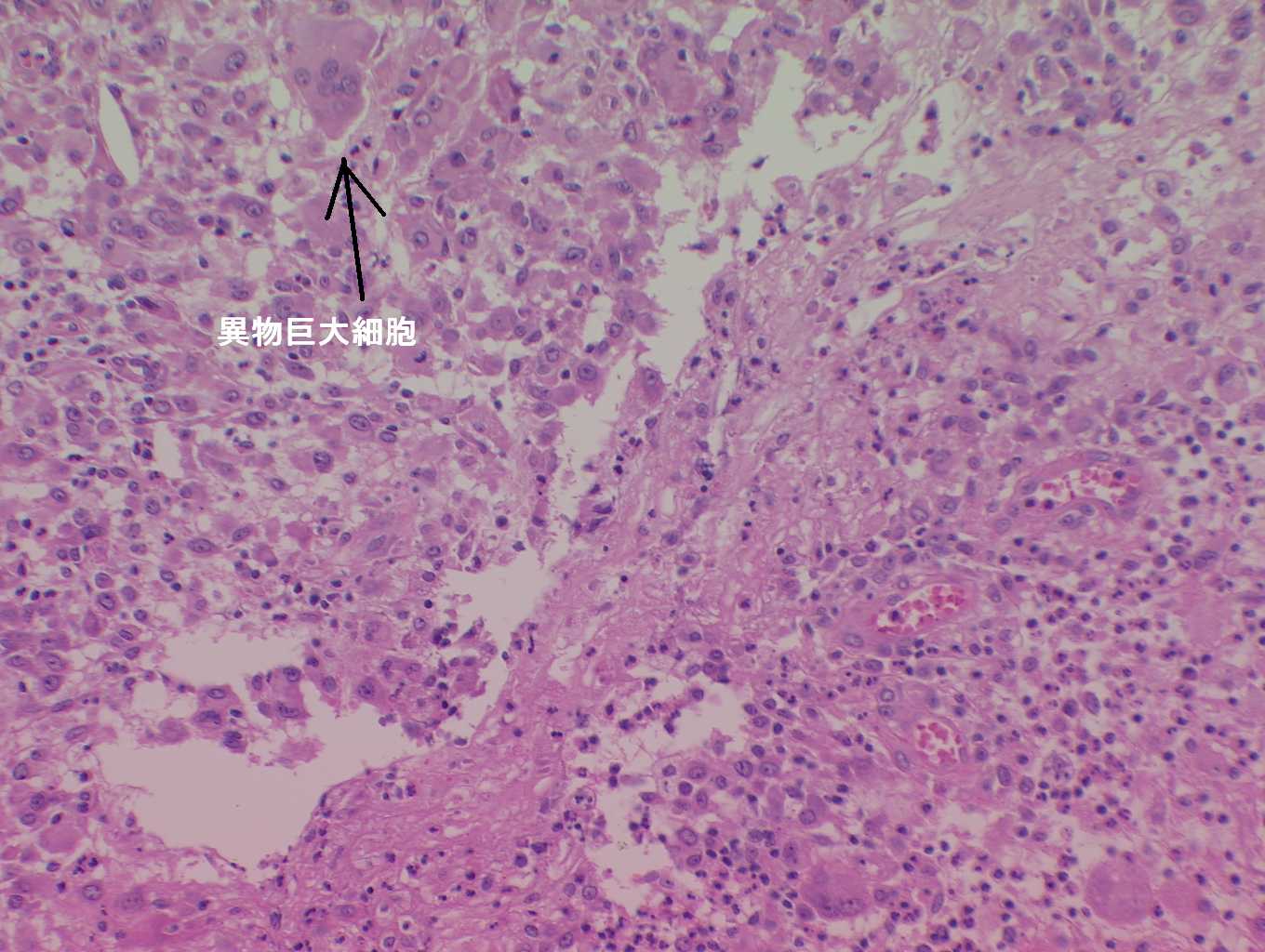 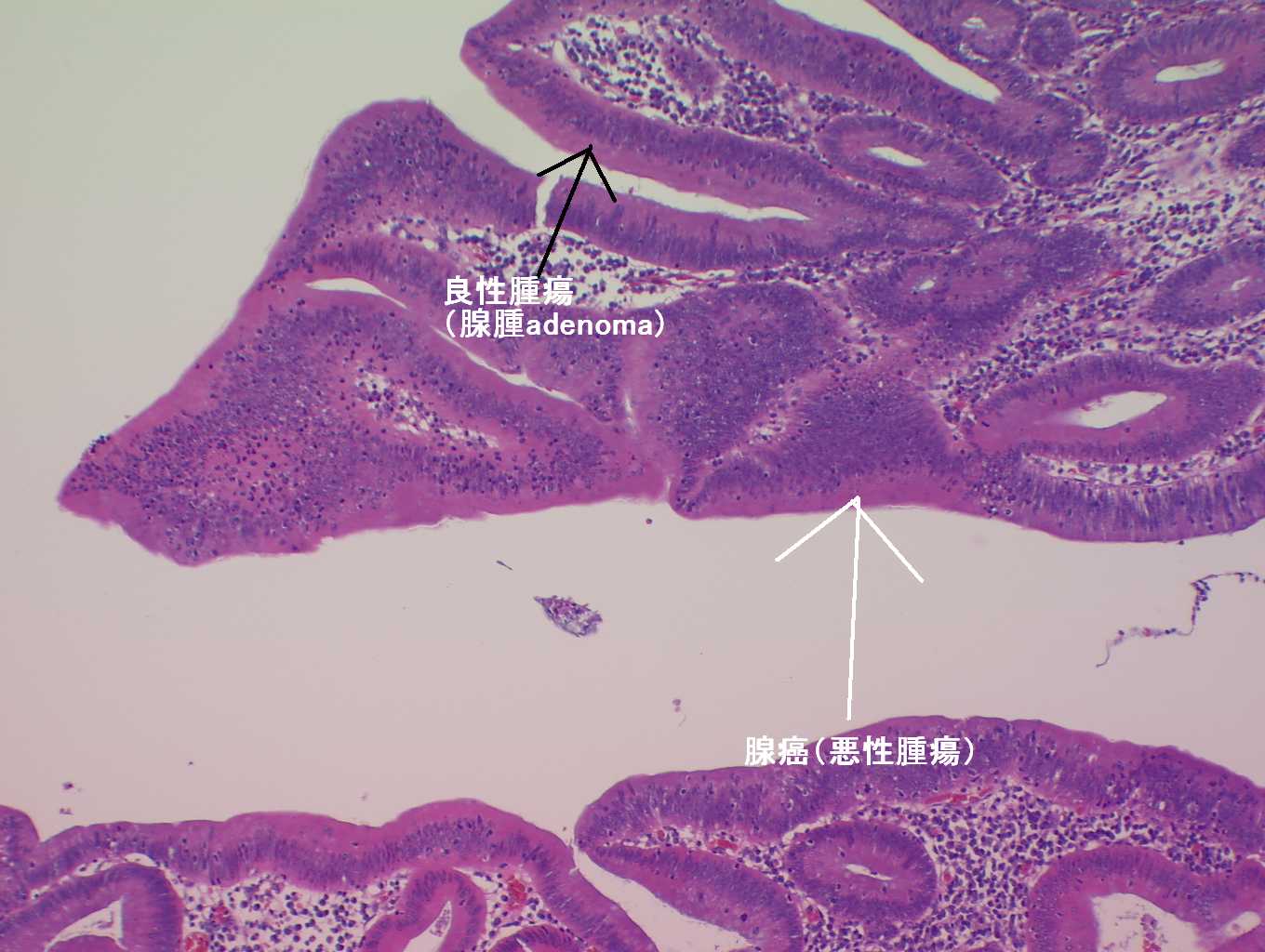 GP61x100腺腫内に発生した癌（腺腫と腺癌）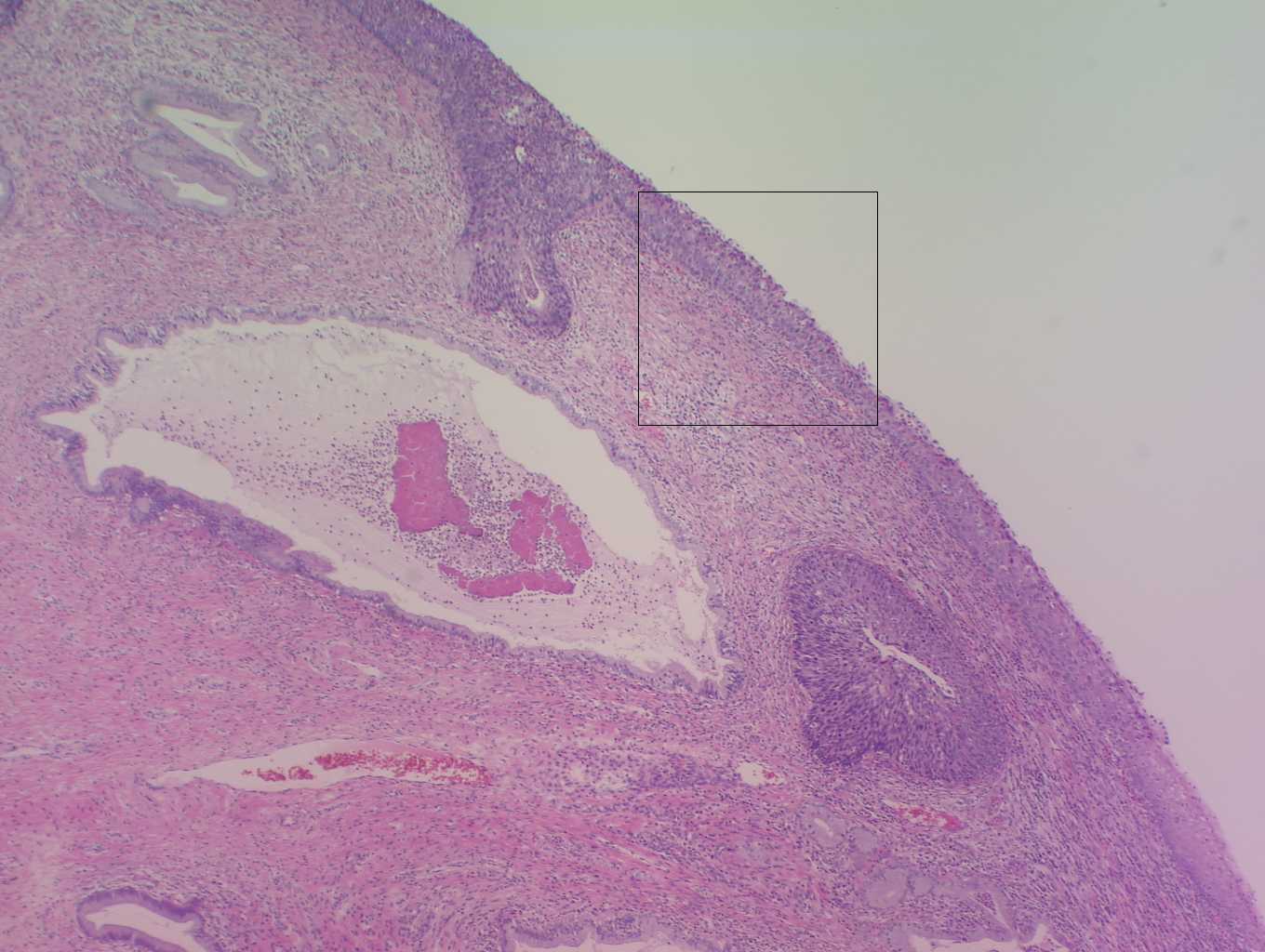 GP63x40上皮内癌（全体）GP63x200上皮内癌（拡大）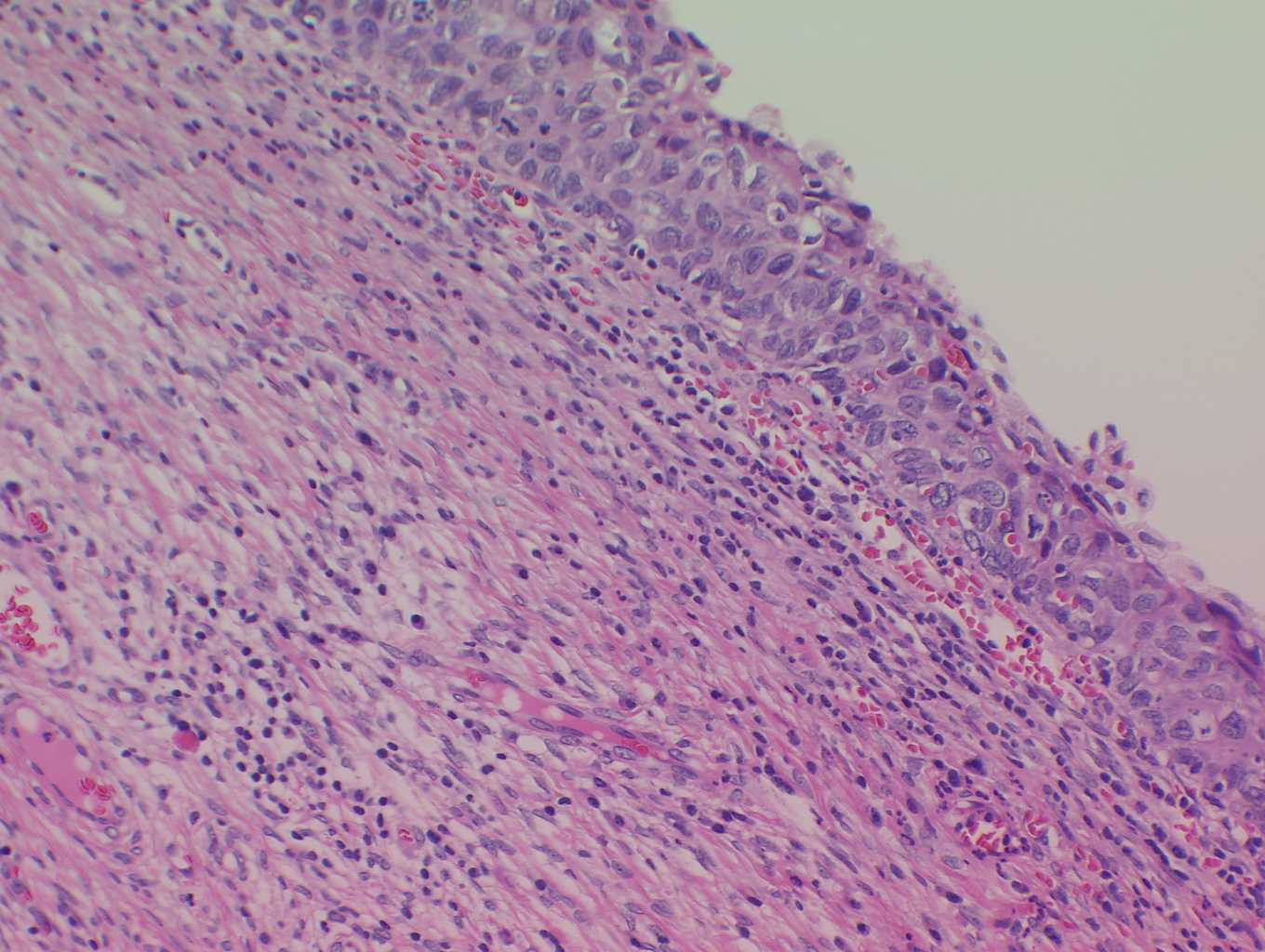 GP64x40扁平上皮癌（弱拡）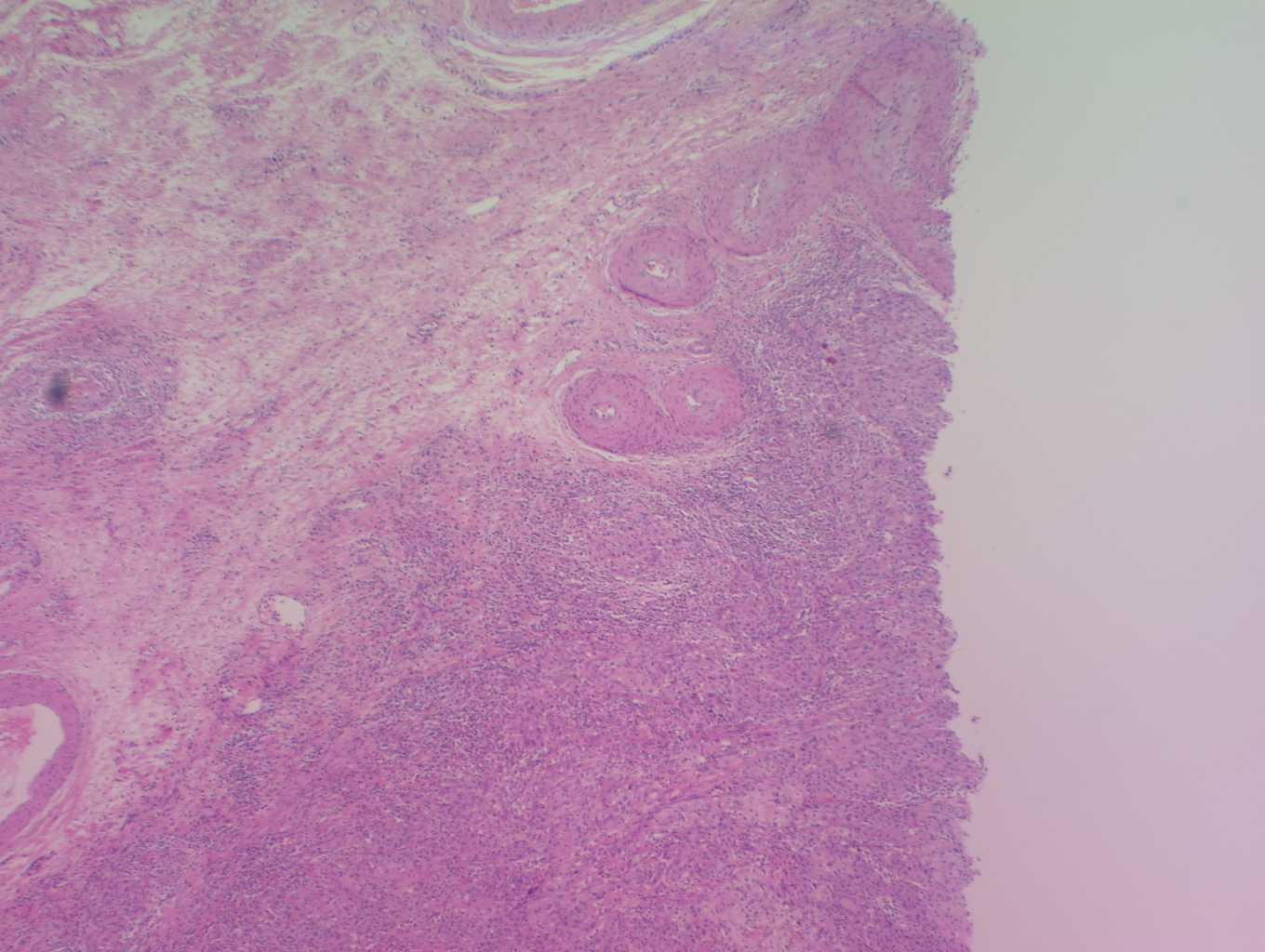 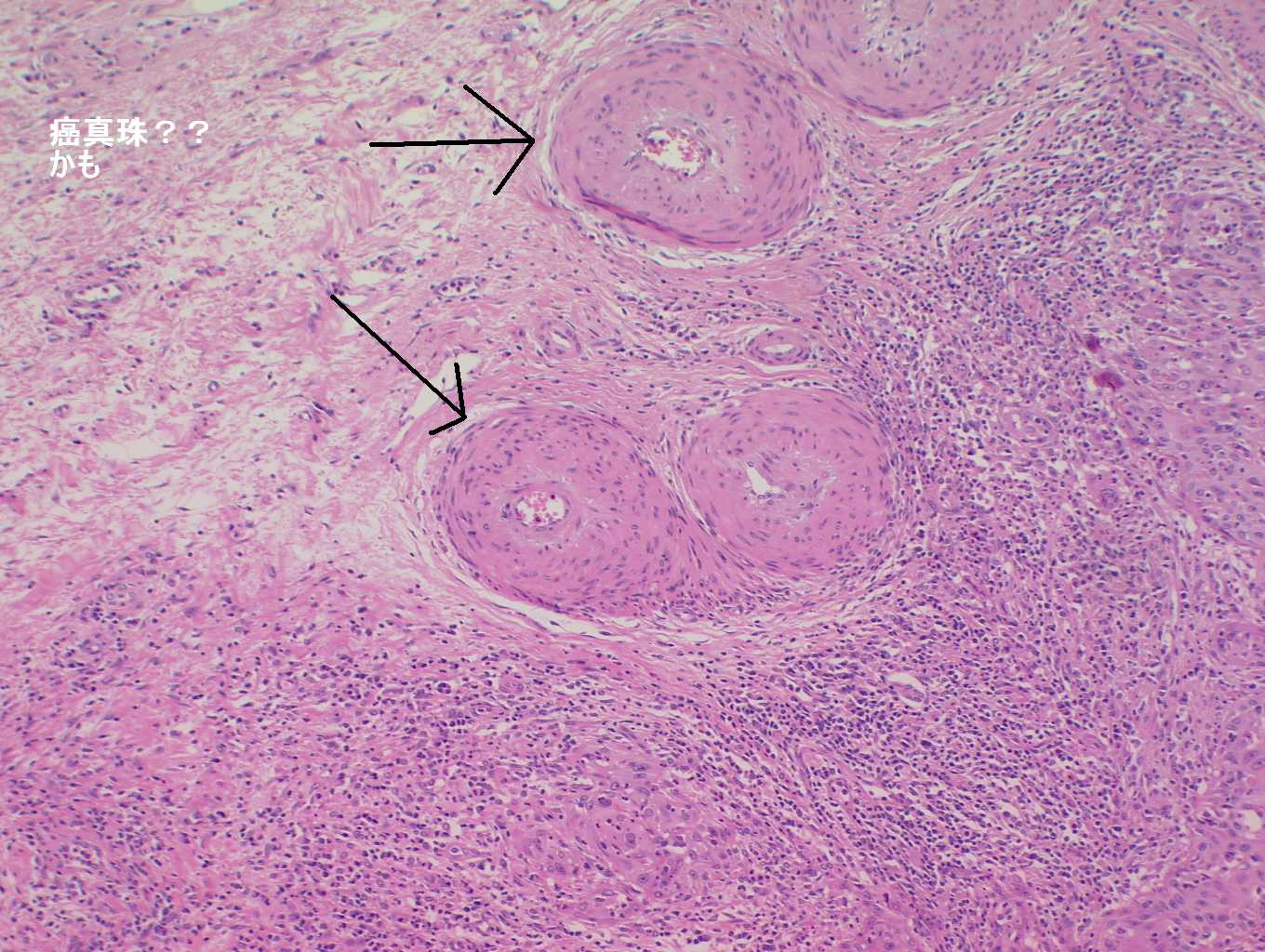 GP64x100扁平上皮癌（）GP65x40腺癌（正常部と腔構造異型の境）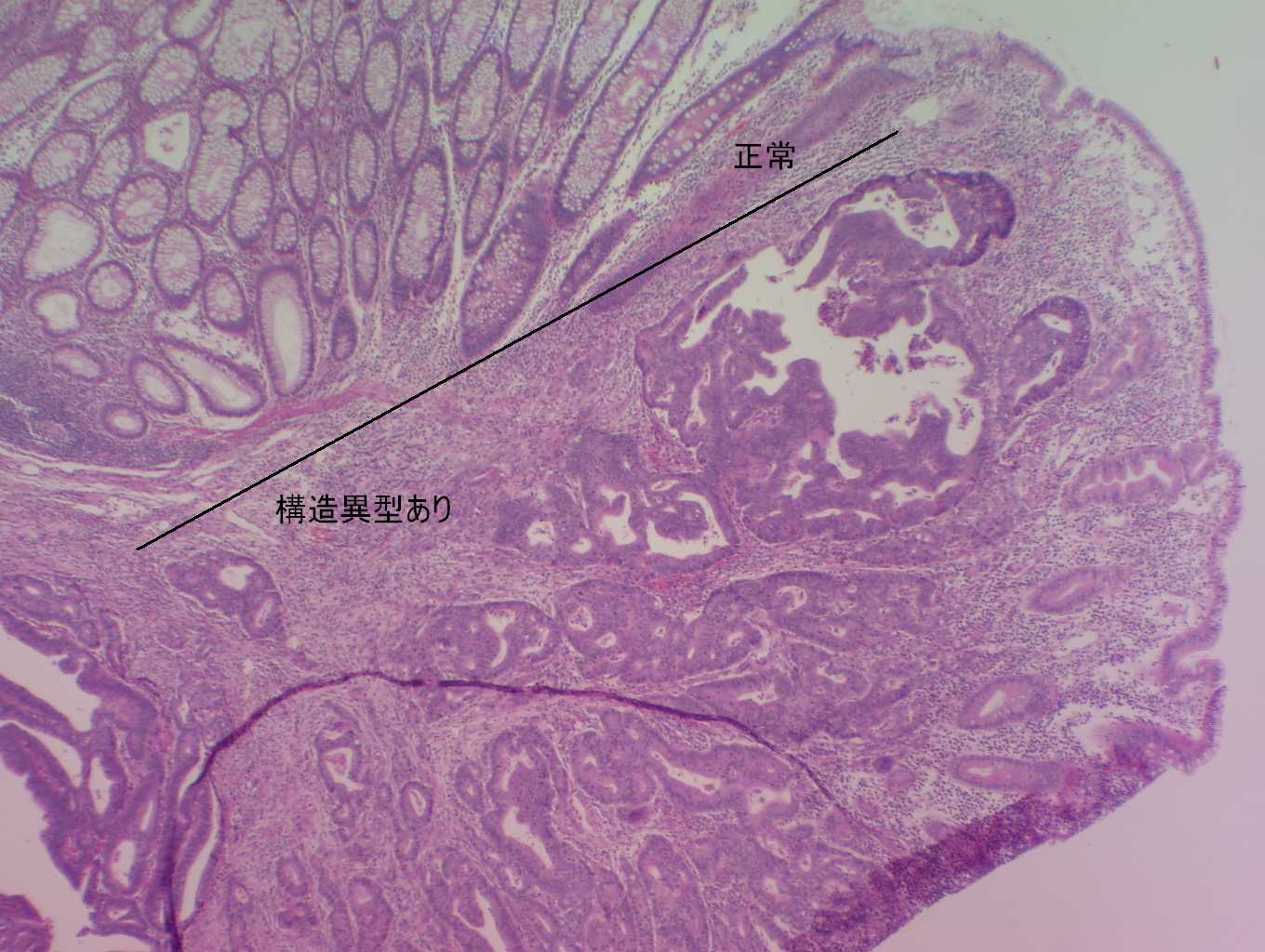 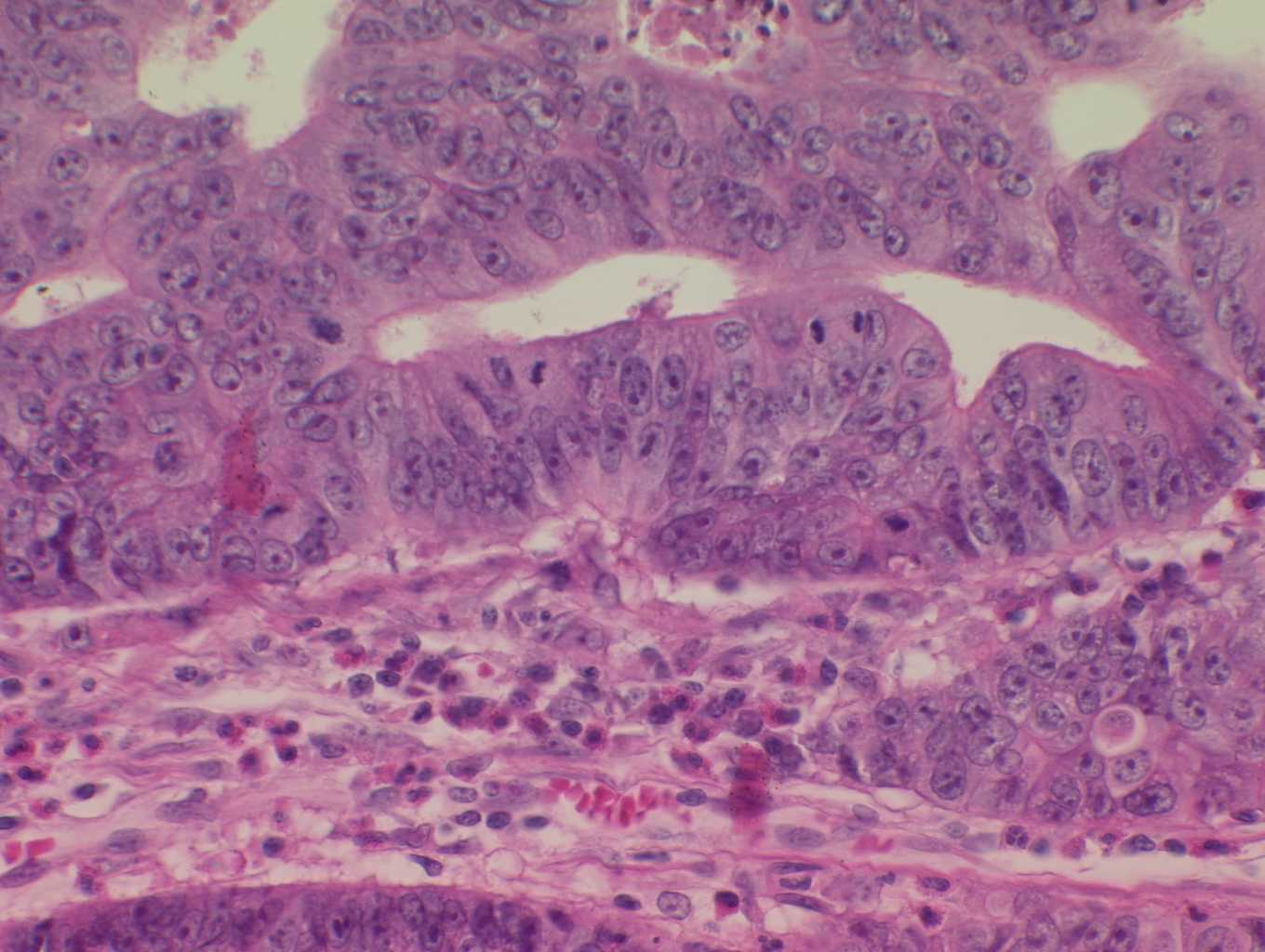 GP65x400腺癌（癌細胞拡大）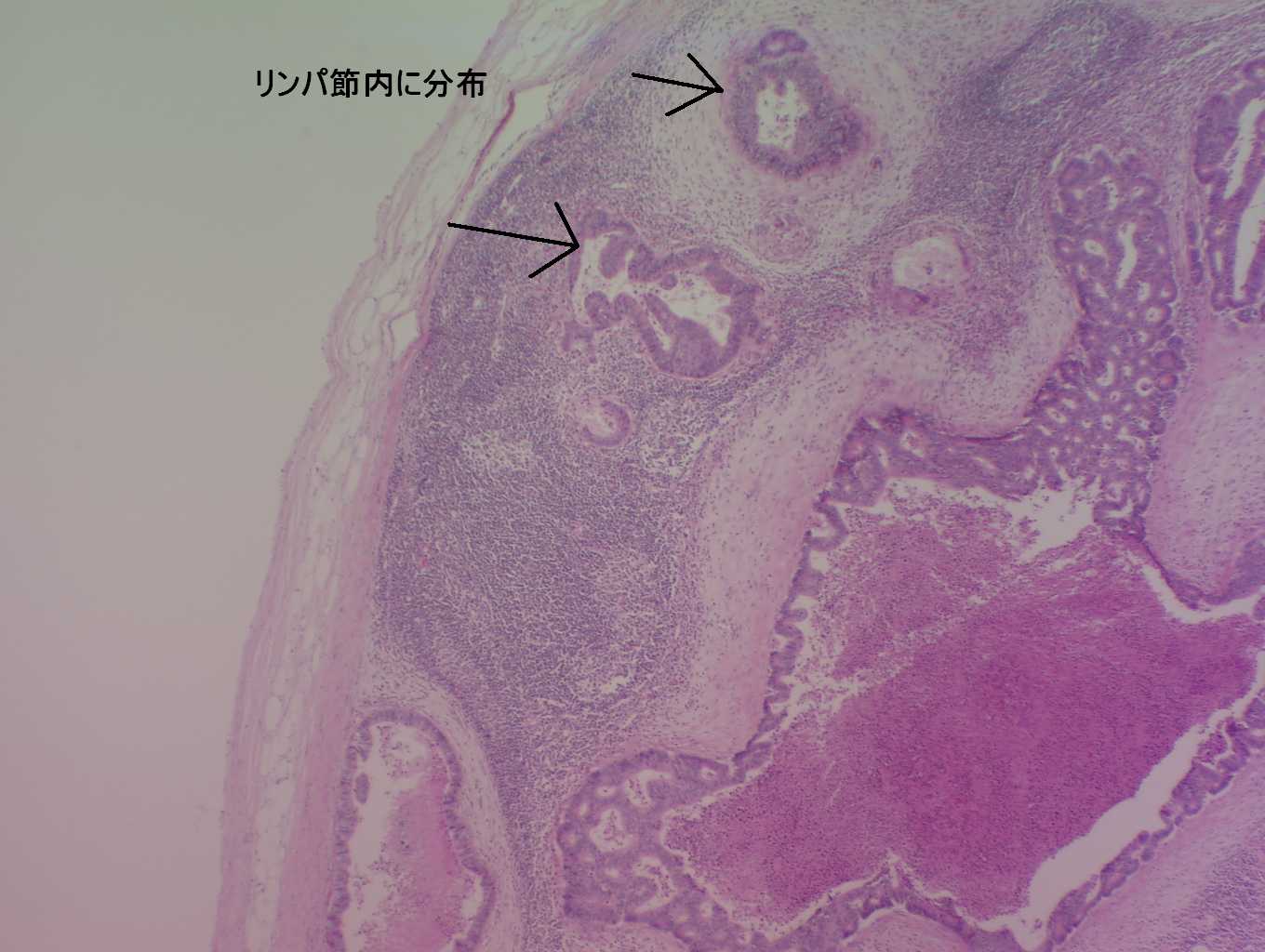 GP66x40腺癌のリンパ節転移（全体）GP66x100腺癌のリンパ節転移（リンパ節拡大）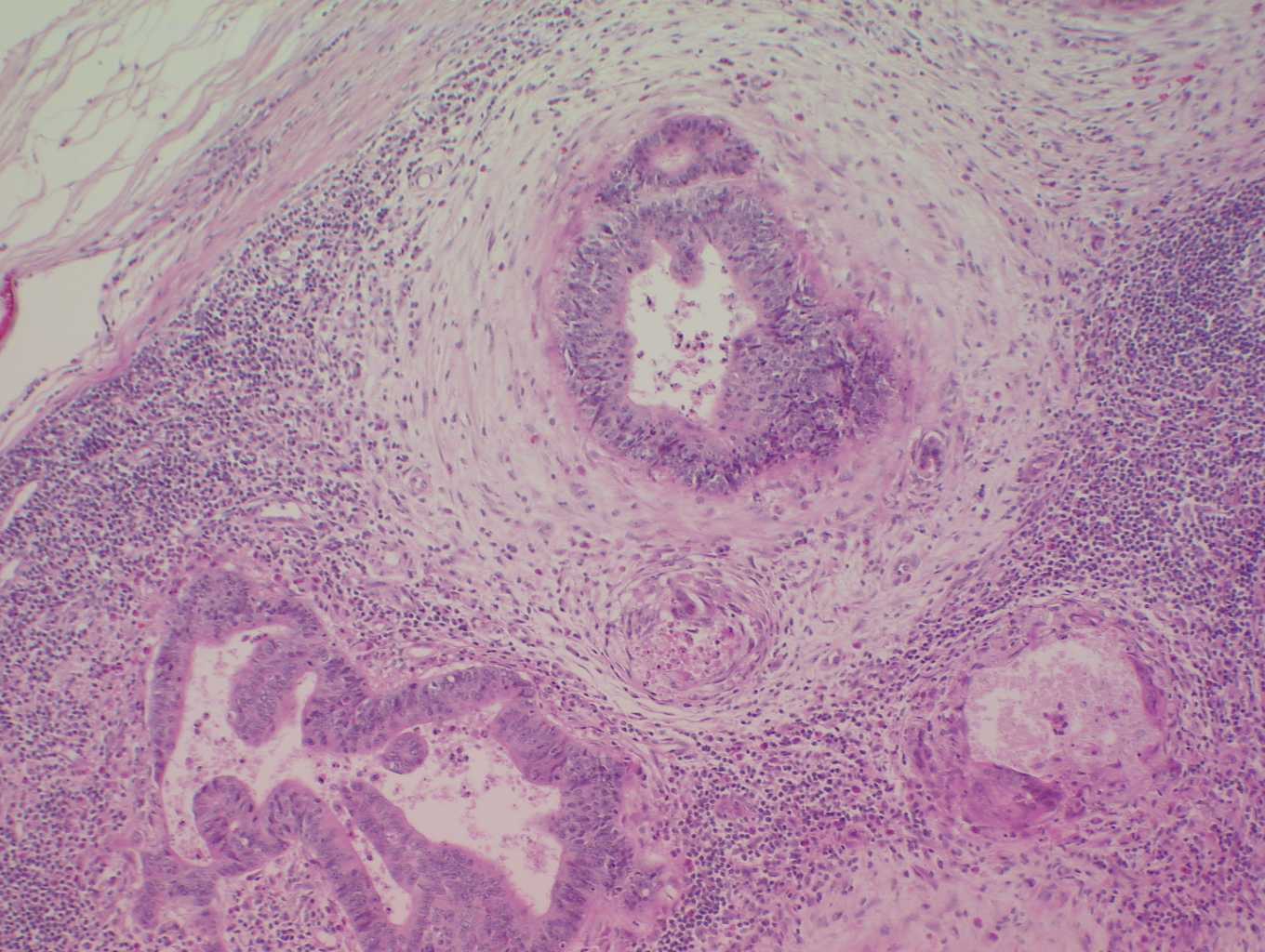 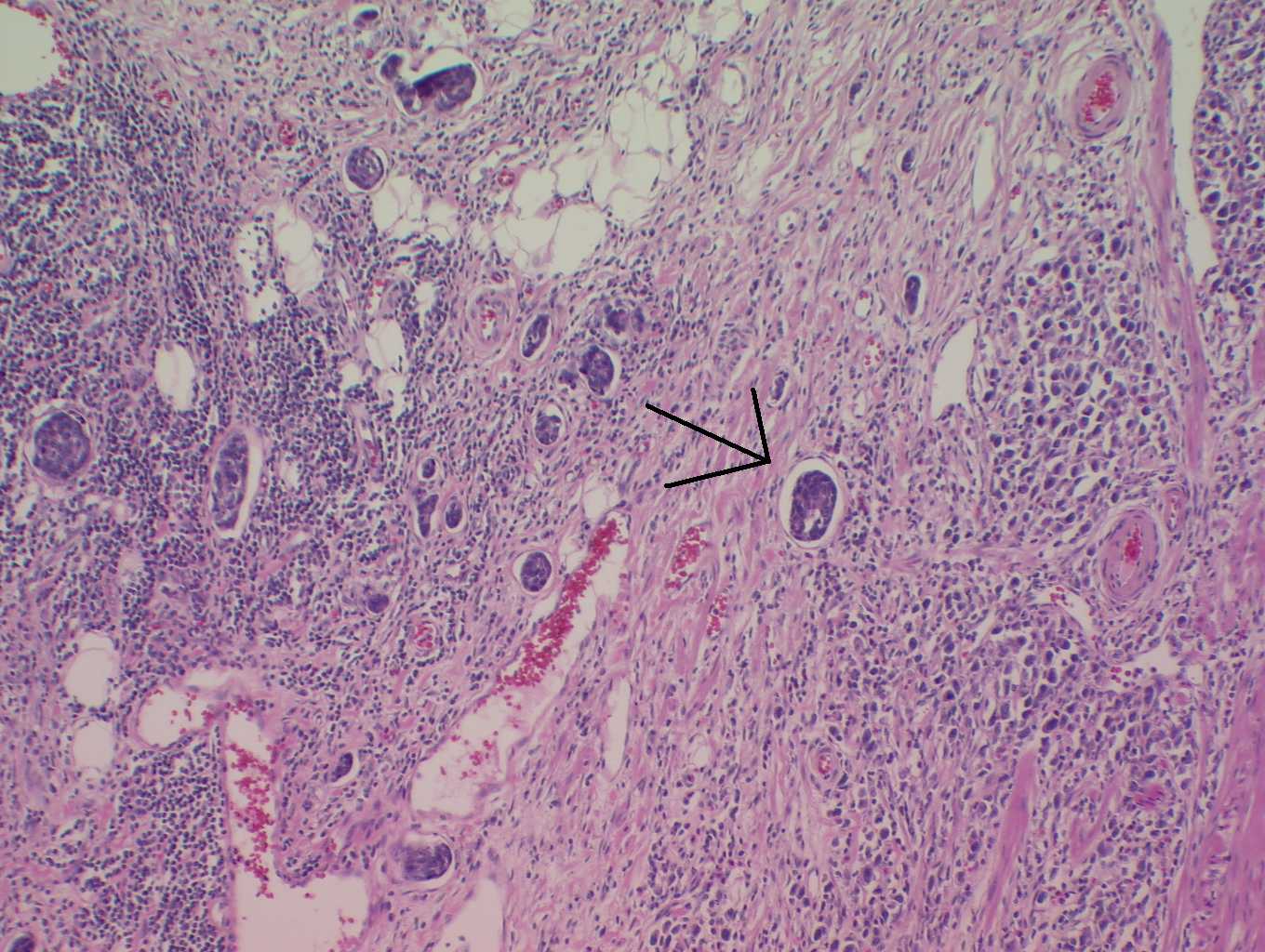 GP67x100癌のリンパ管浸潤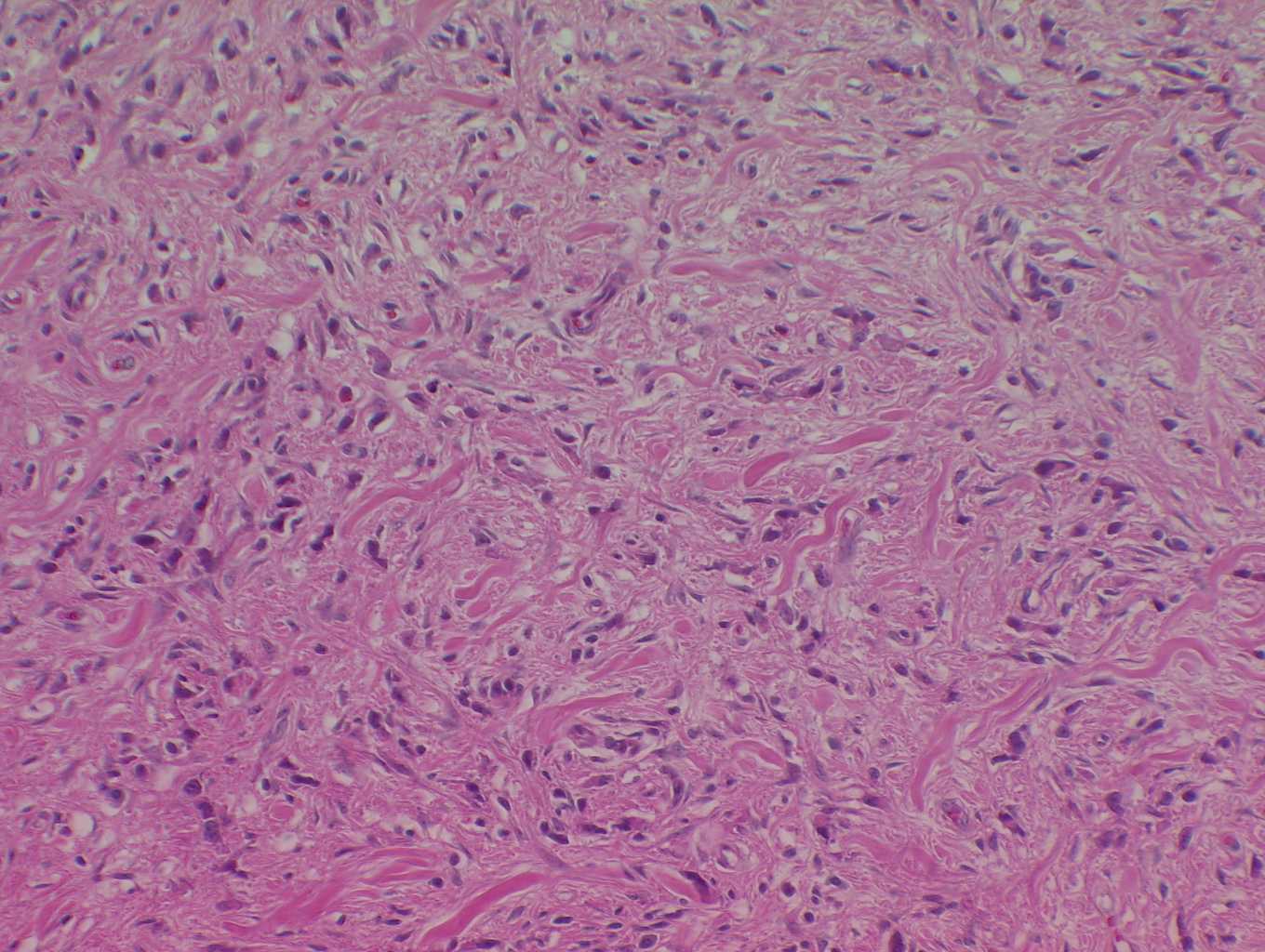 GP68x100胃の硬癌GP68x200胃の硬癌（印環細胞拡大）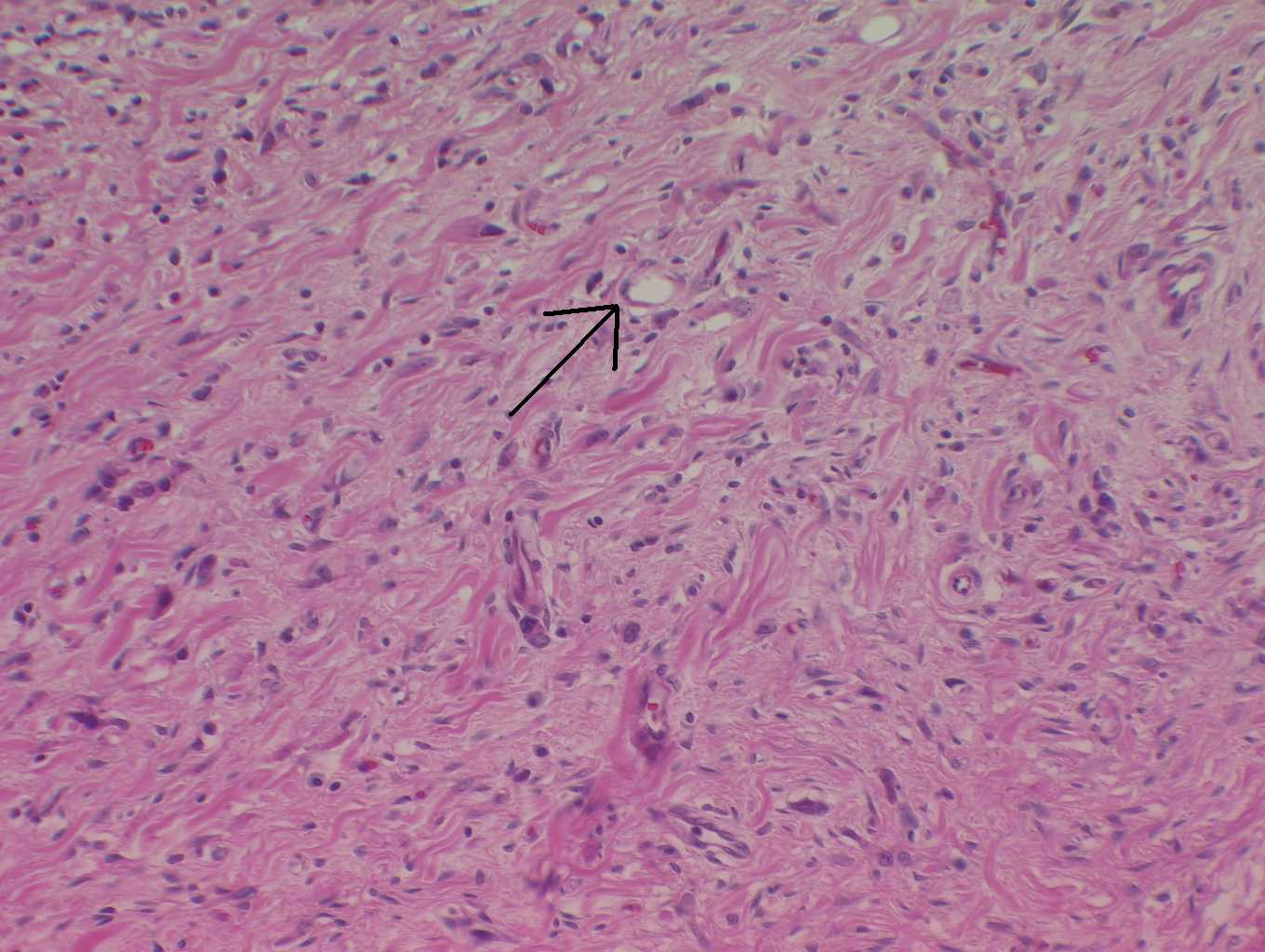 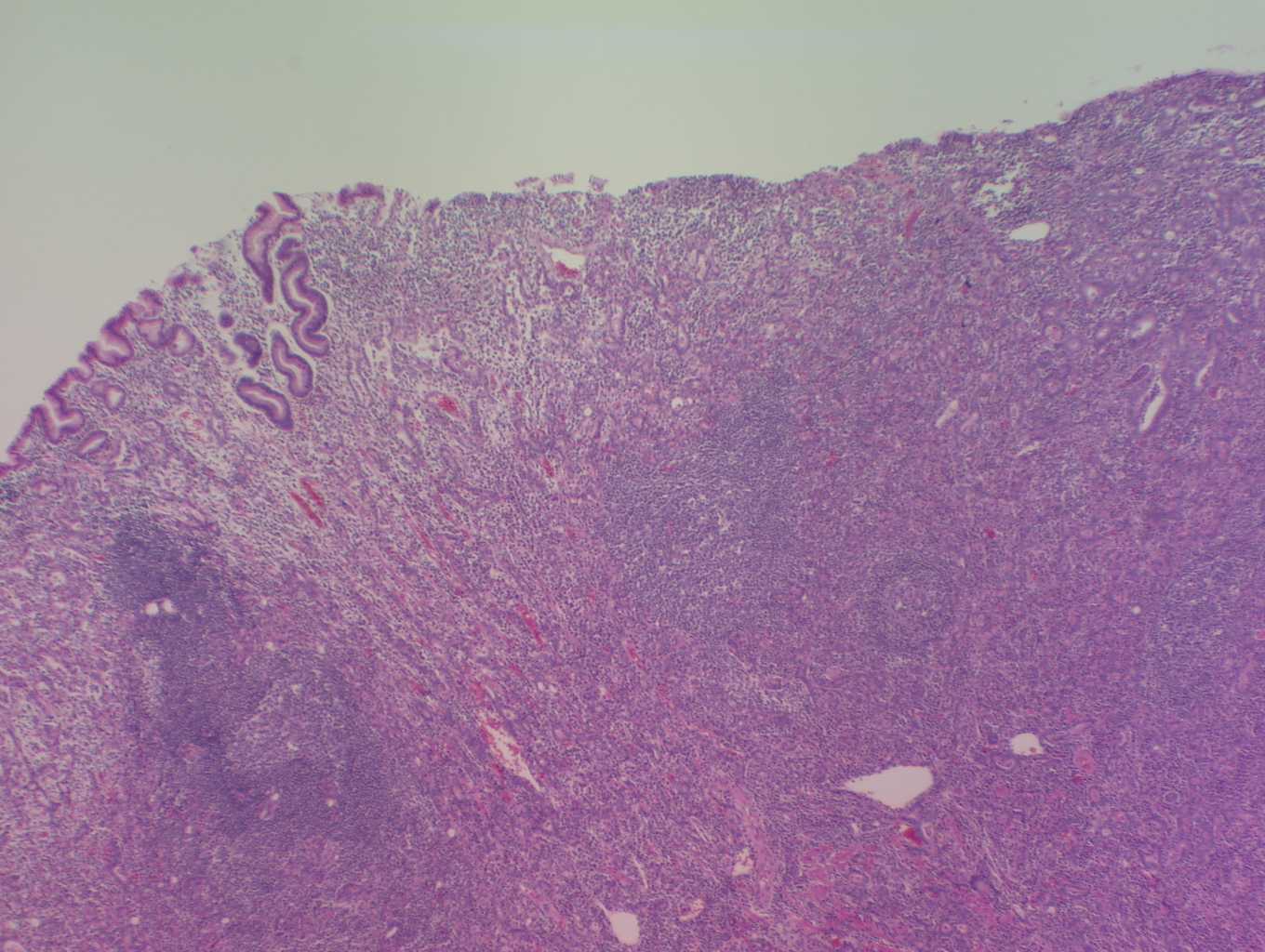 GP69x40胃の充実性癌（全体）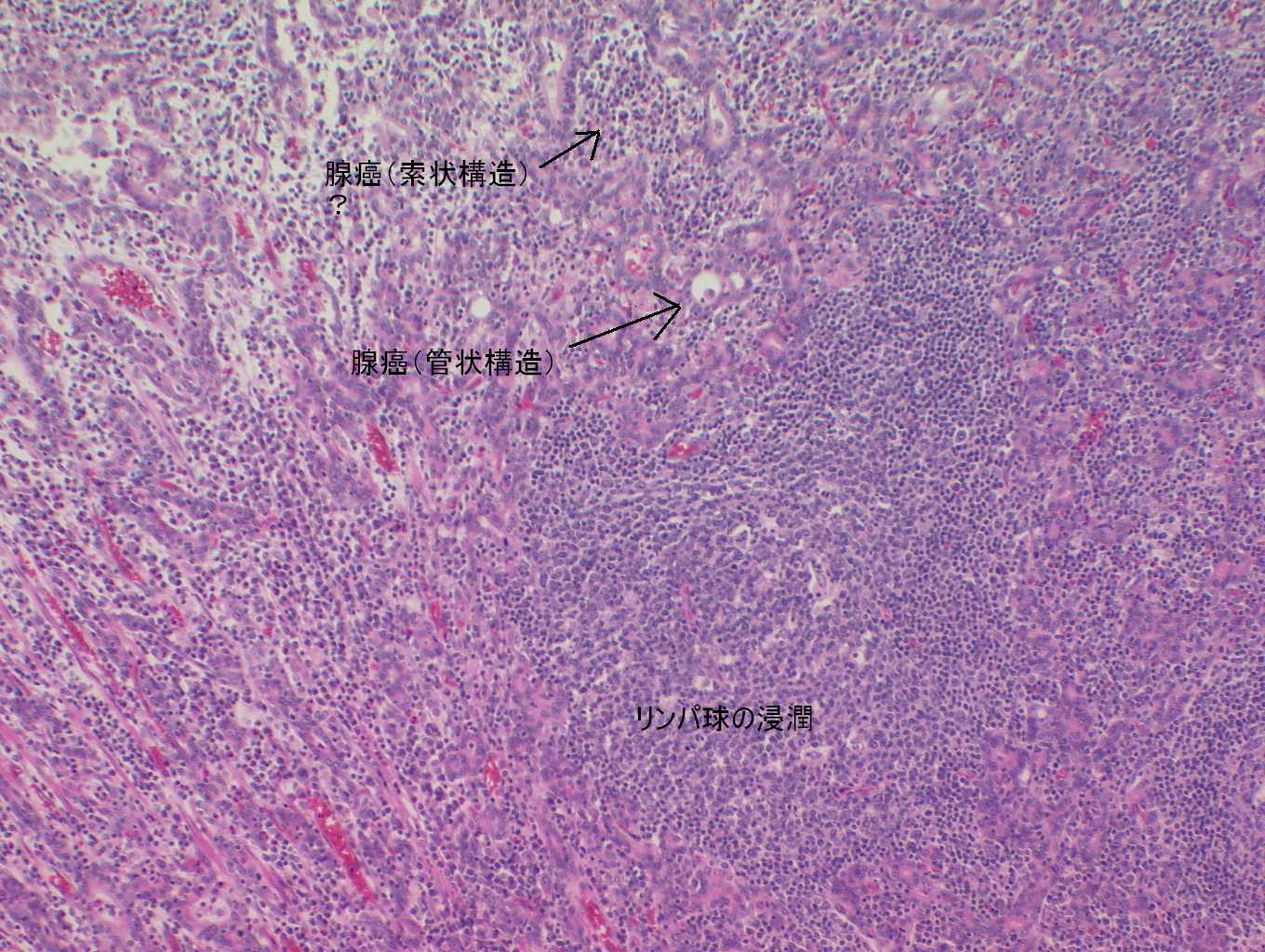 GP69x100胃の充実性癌（腺癌などの拡大）GP73x200肺小細胞癌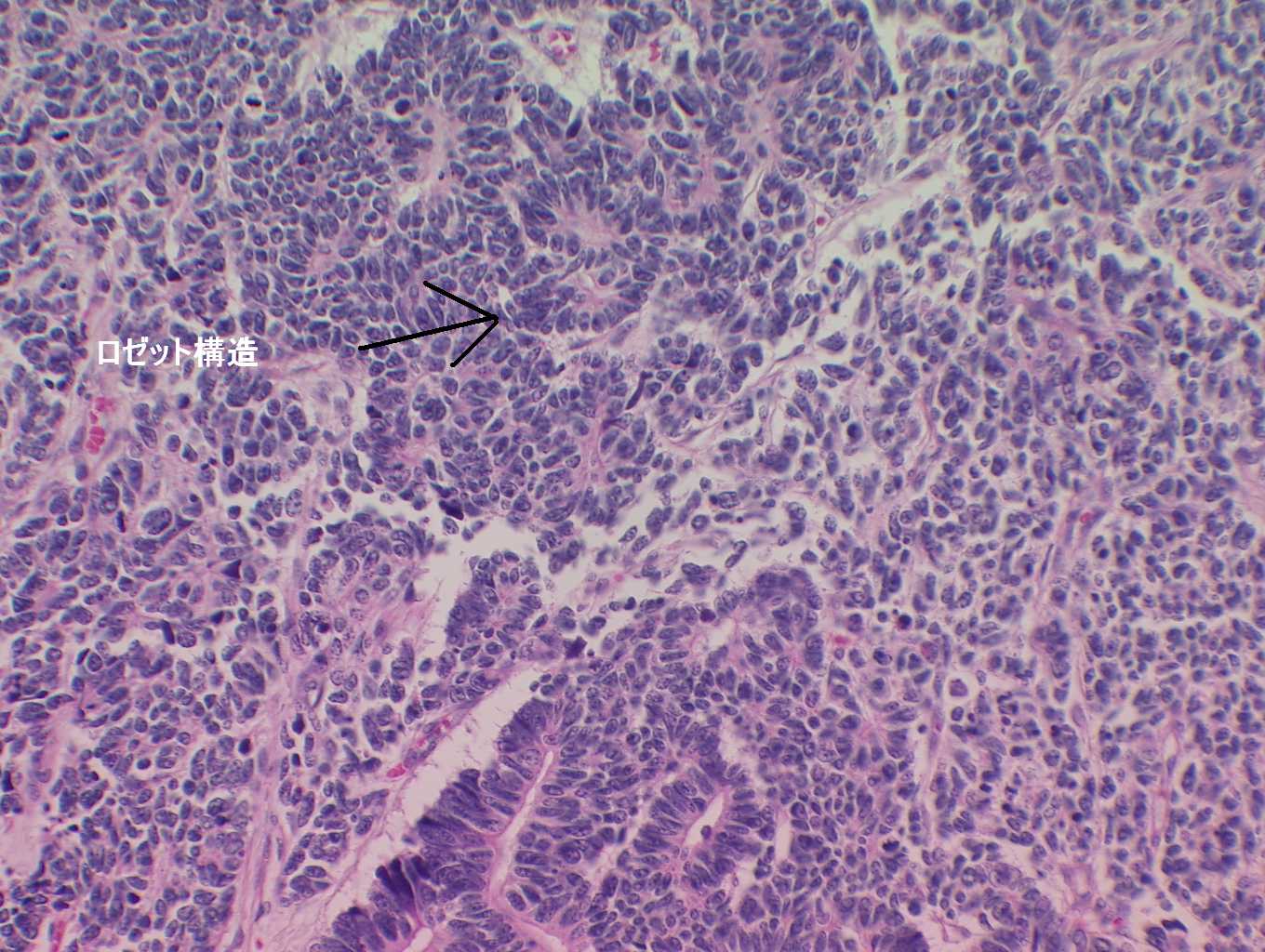 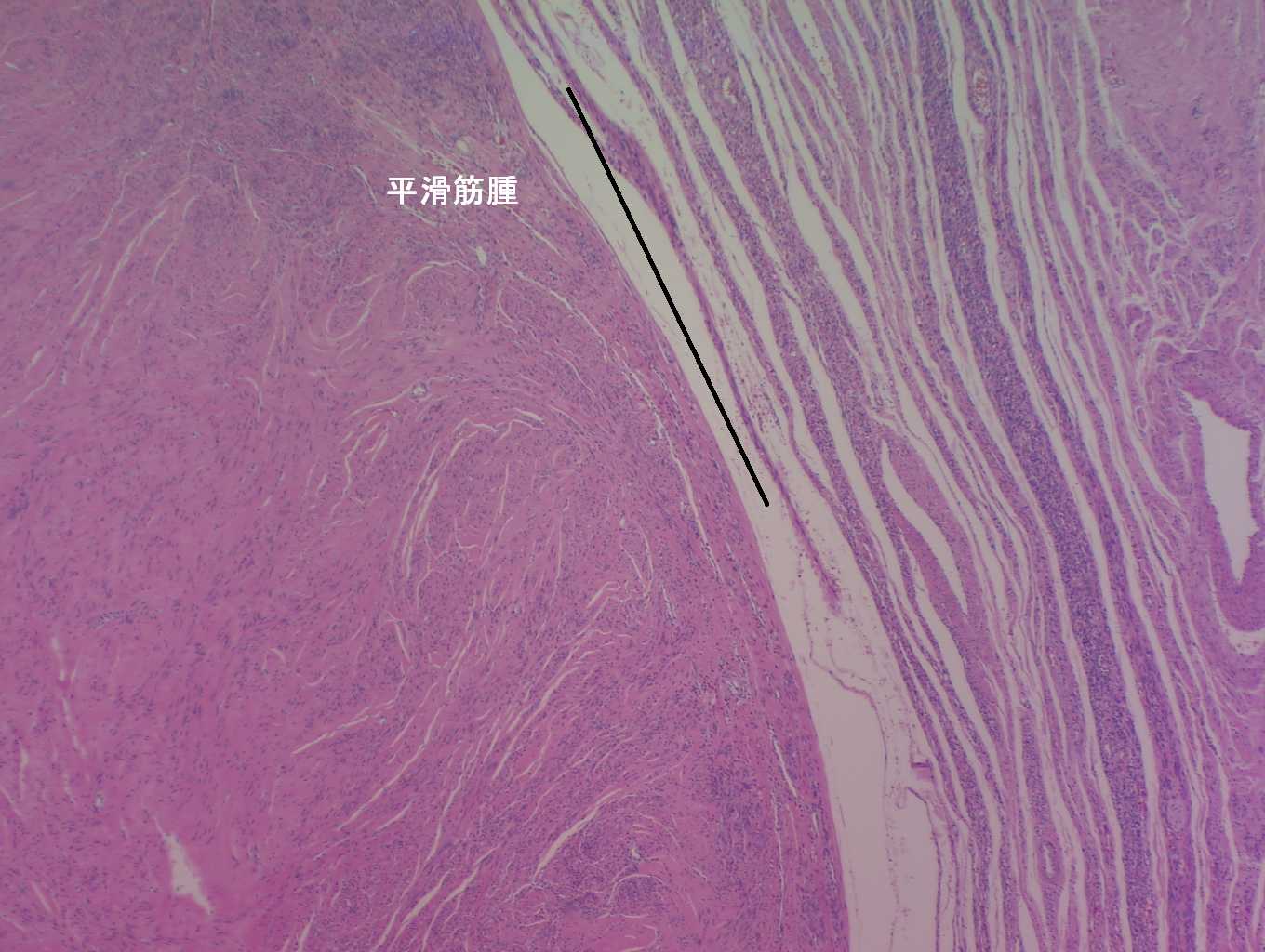 GP76x40平滑筋腫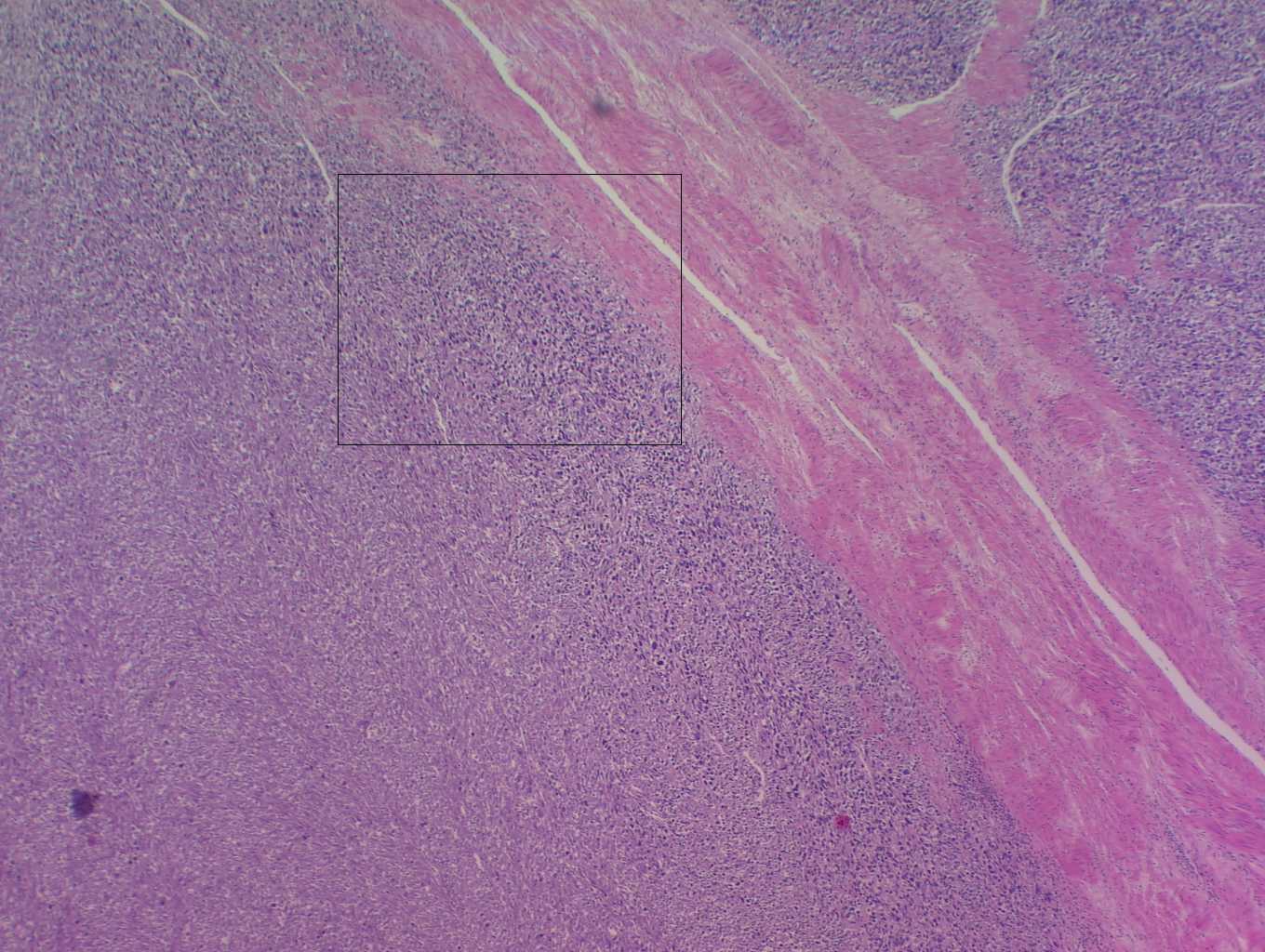 GP77x40平滑筋肉腫（全体）GP77x200平滑筋肉腫（腫瘍細胞拡大）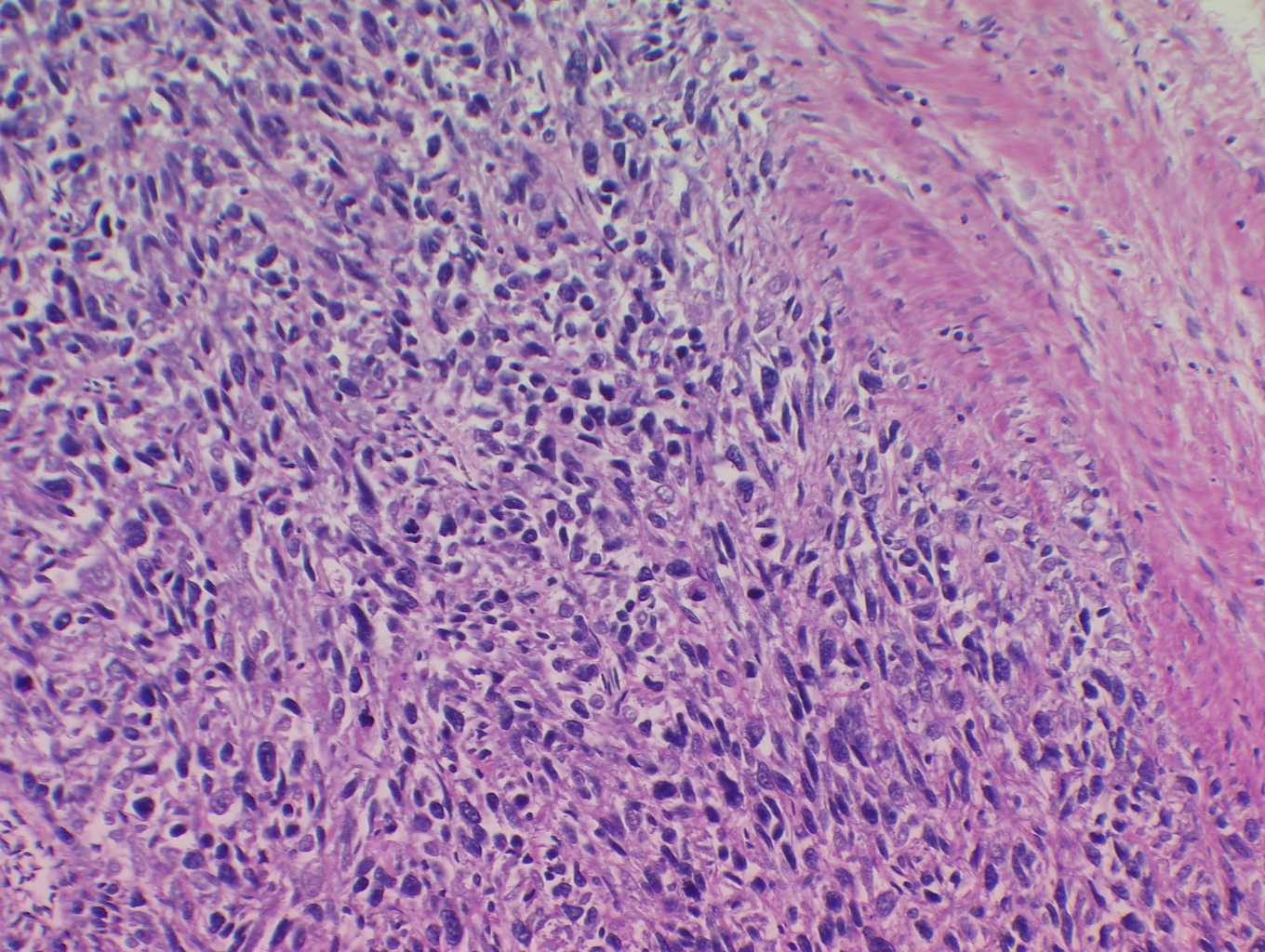 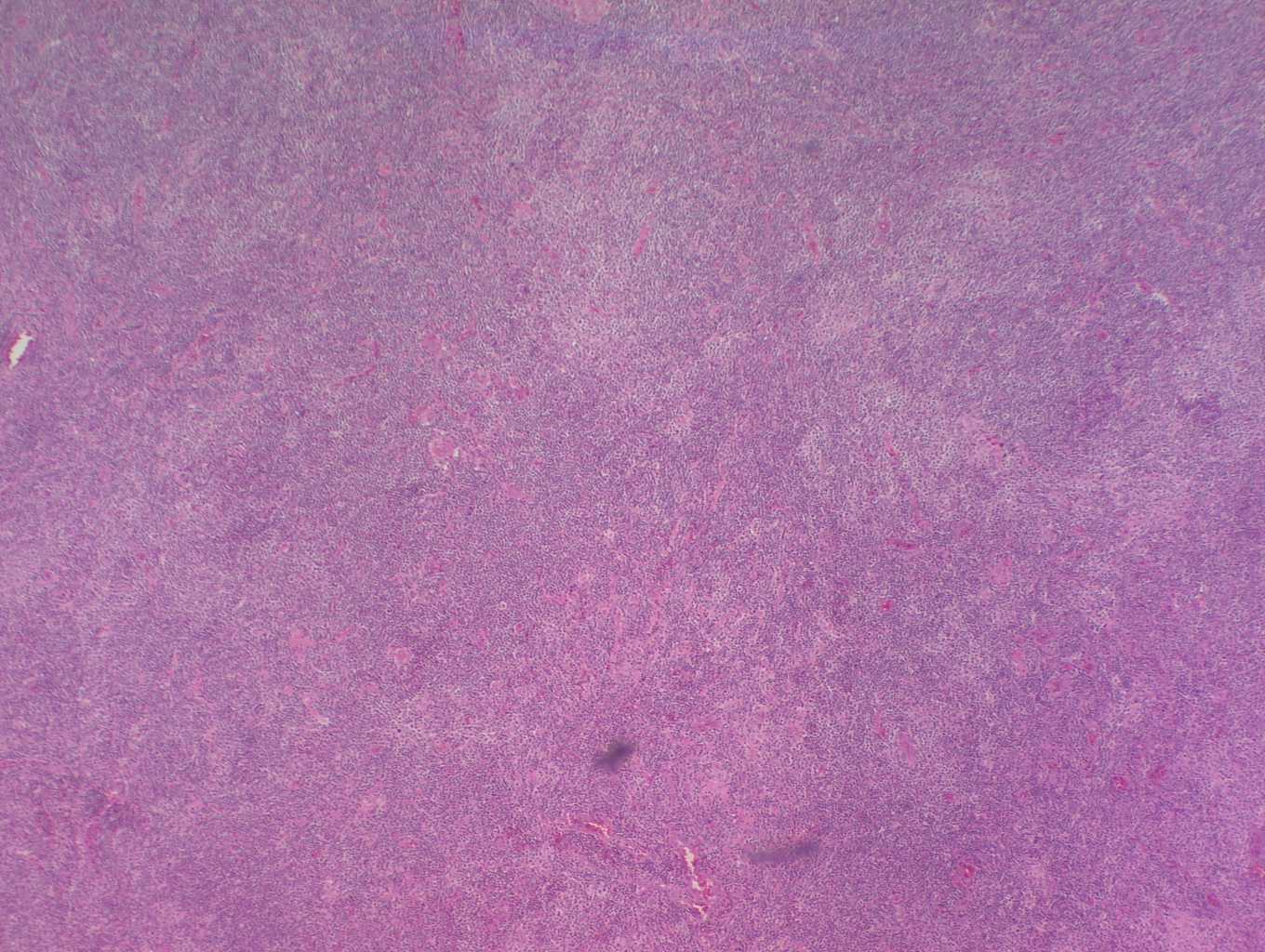 GP80x40悪性リンパ腫（弱拡）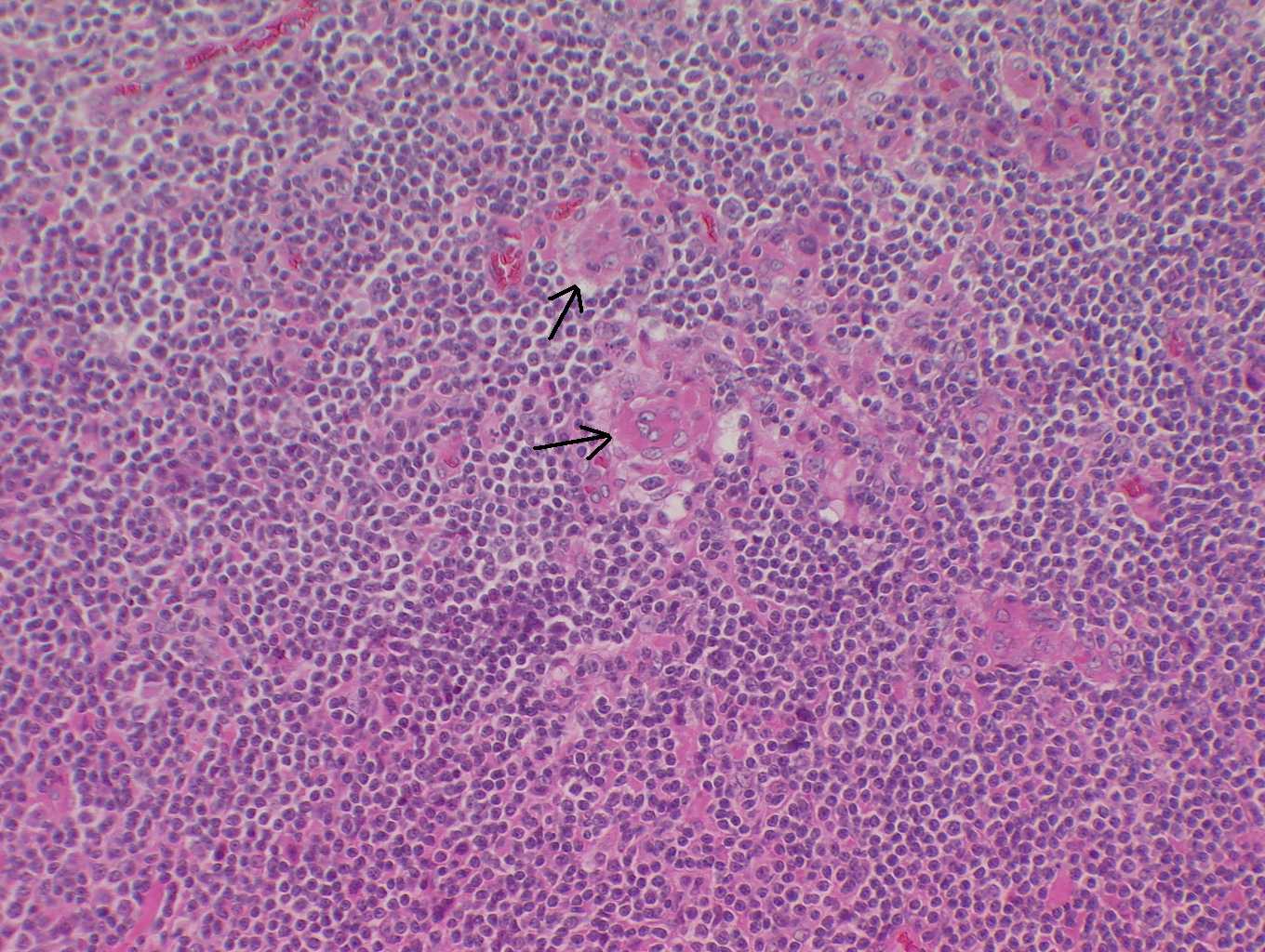 GP80x200悪性リンパ腫（リンパ腫細胞）GP81x100ホジキンリンパ腫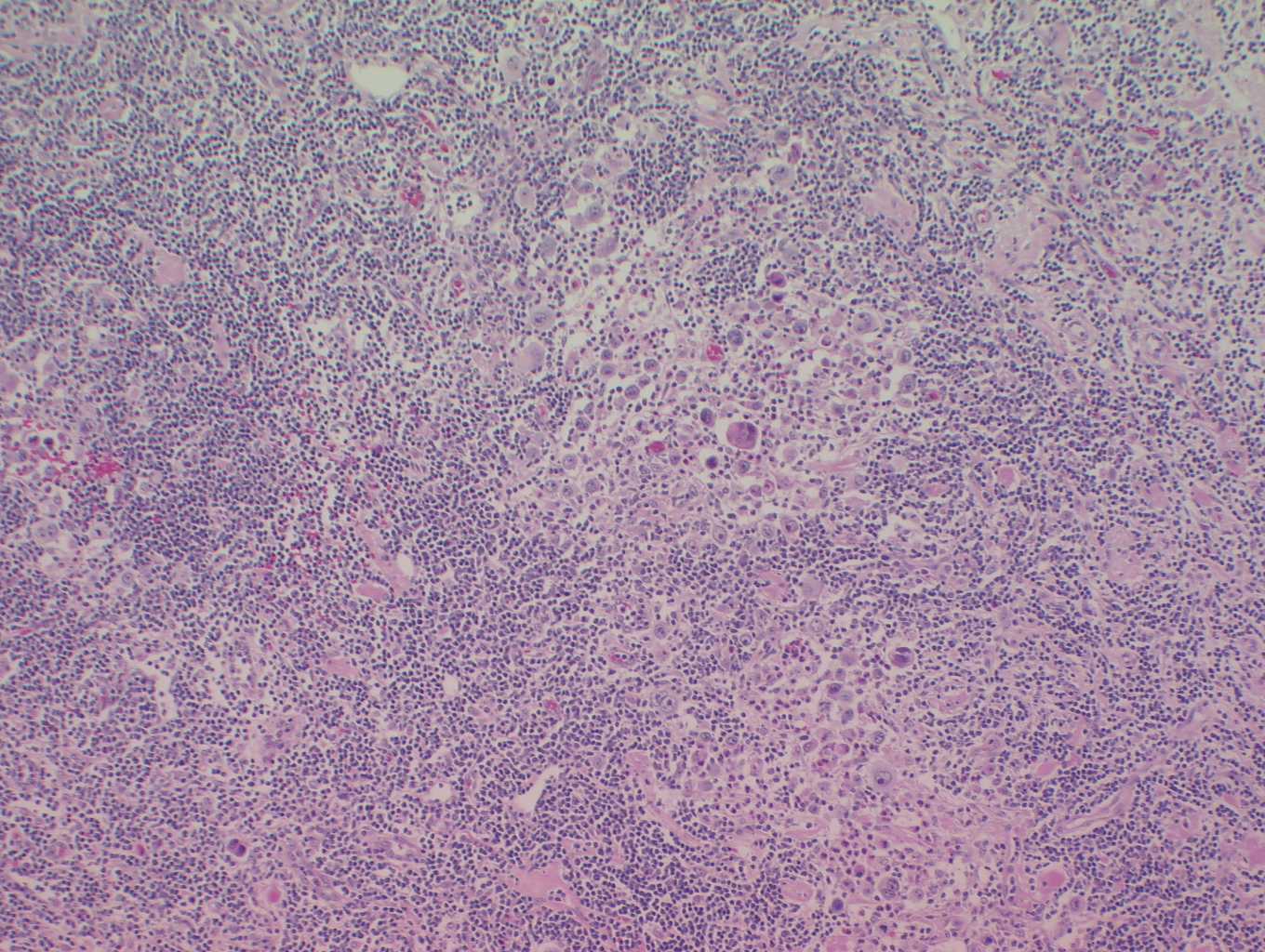 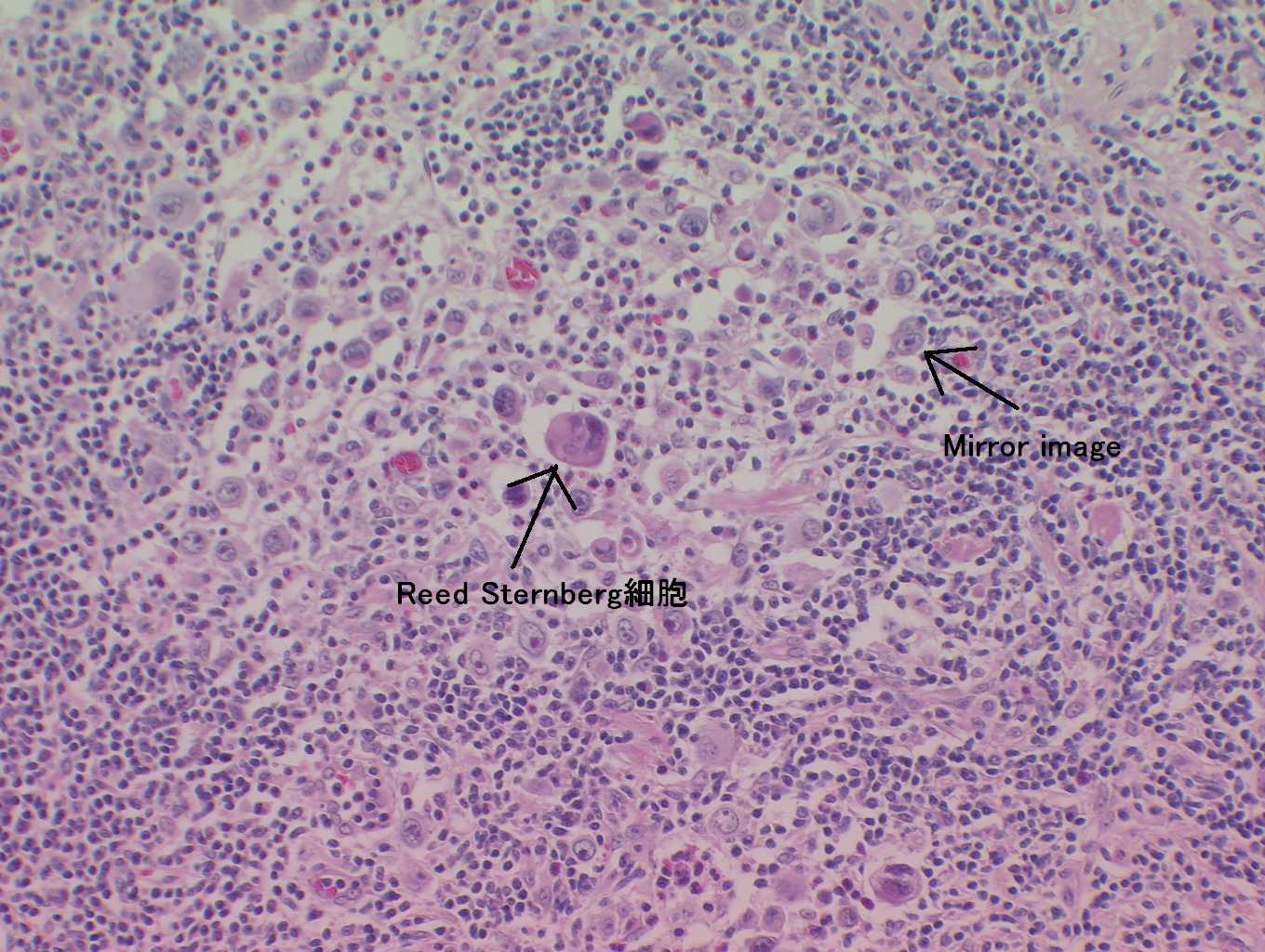 GP81x200ホジキンリンパ腫（Reed-Sternberg細胞）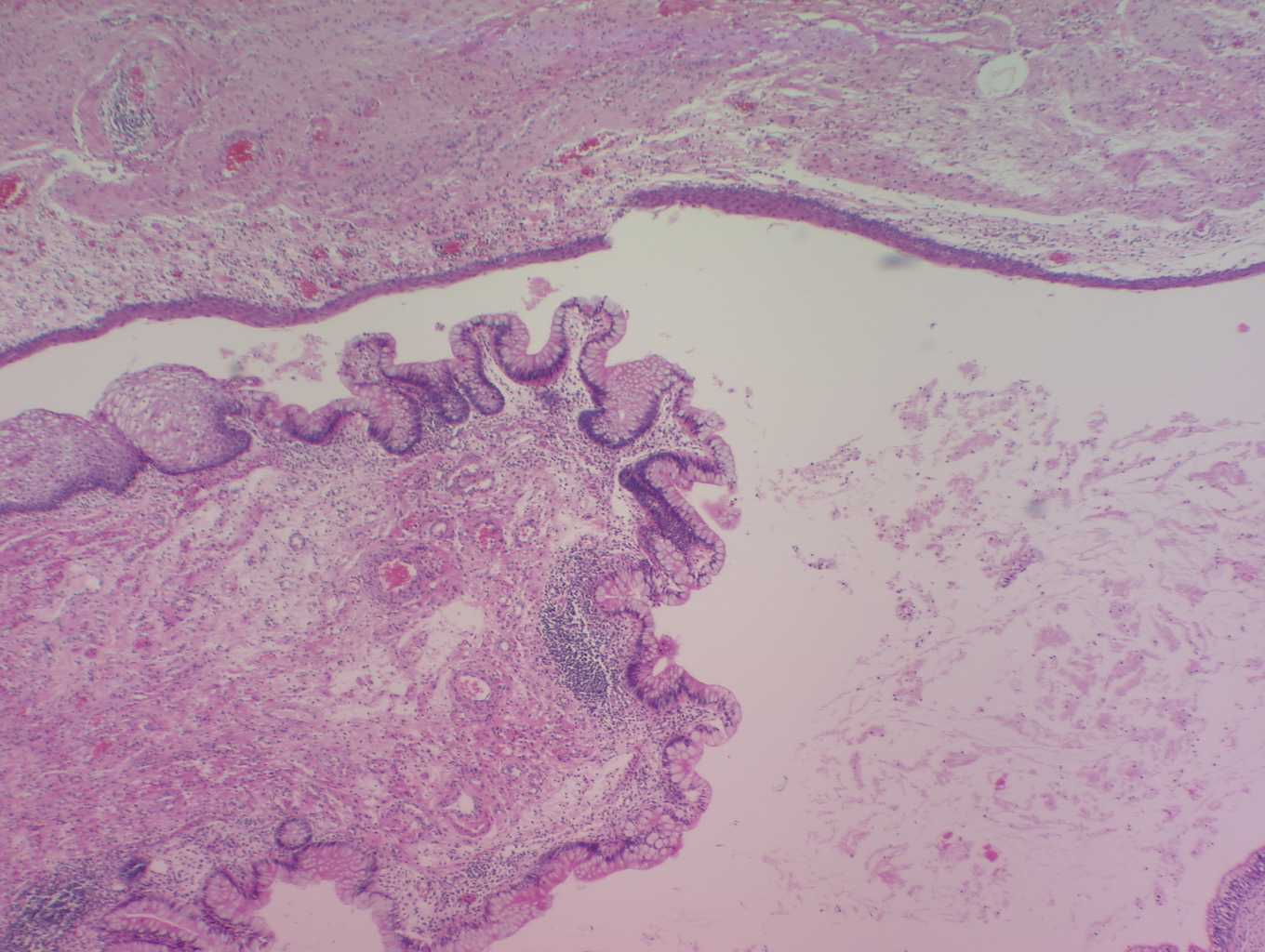 GP85x100成熟嚢胞性奇形腫卵巣（重層扁平上皮）GP85x100成熟嚢胞性奇形腫卵巣（多列線毛上皮）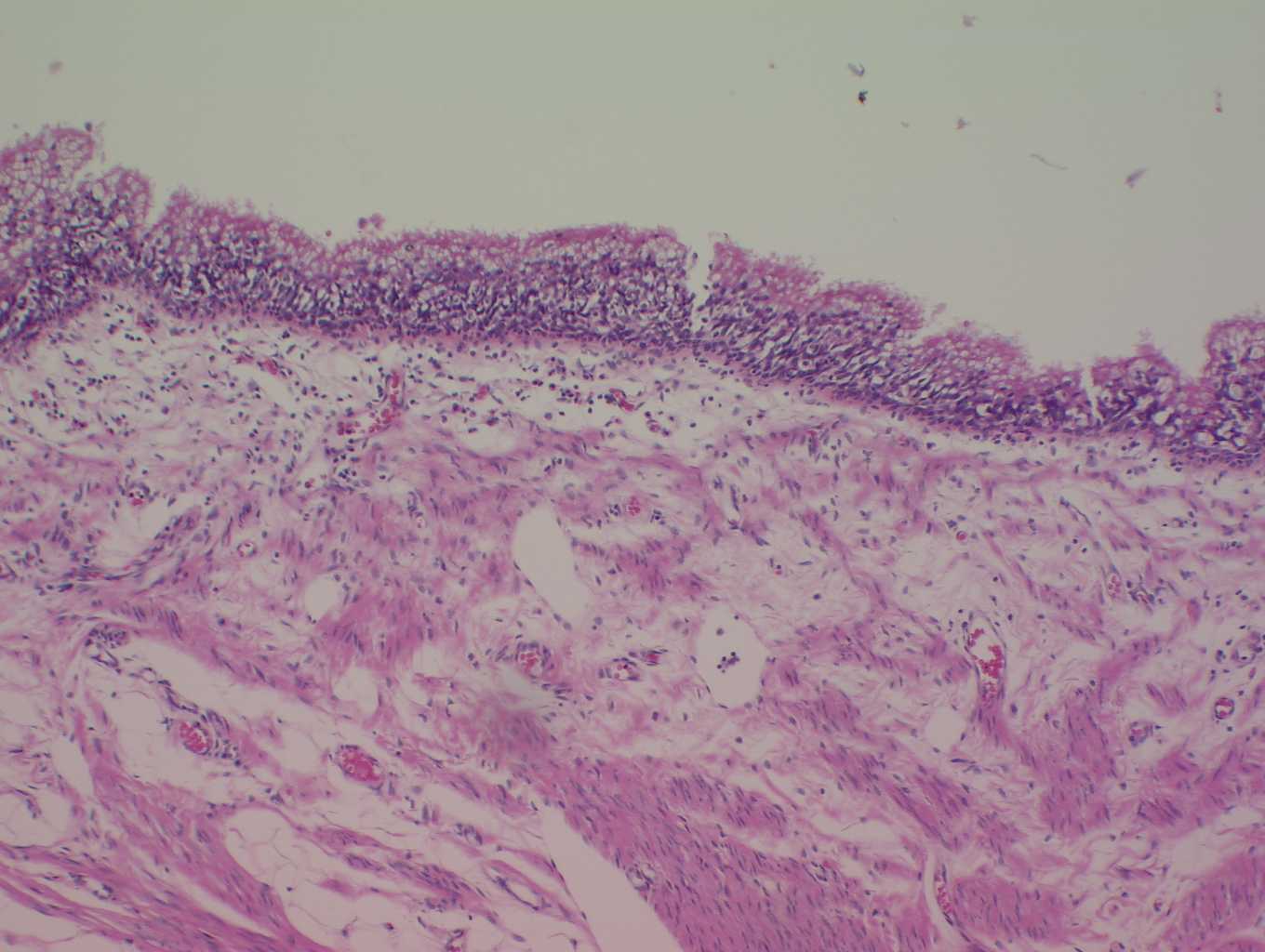 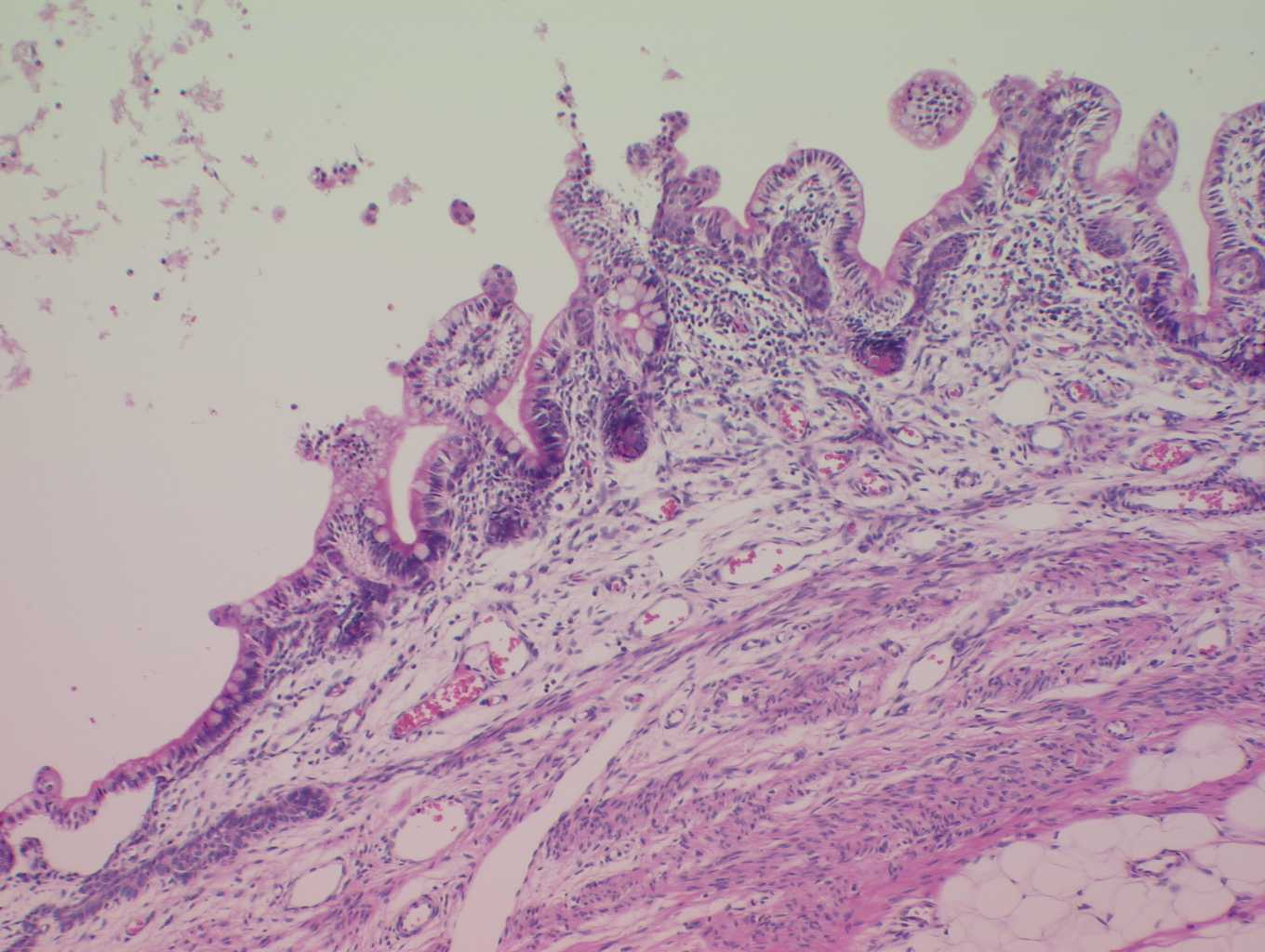 GP85x100成熟嚢胞性奇形腫卵巣（杯細胞がある!）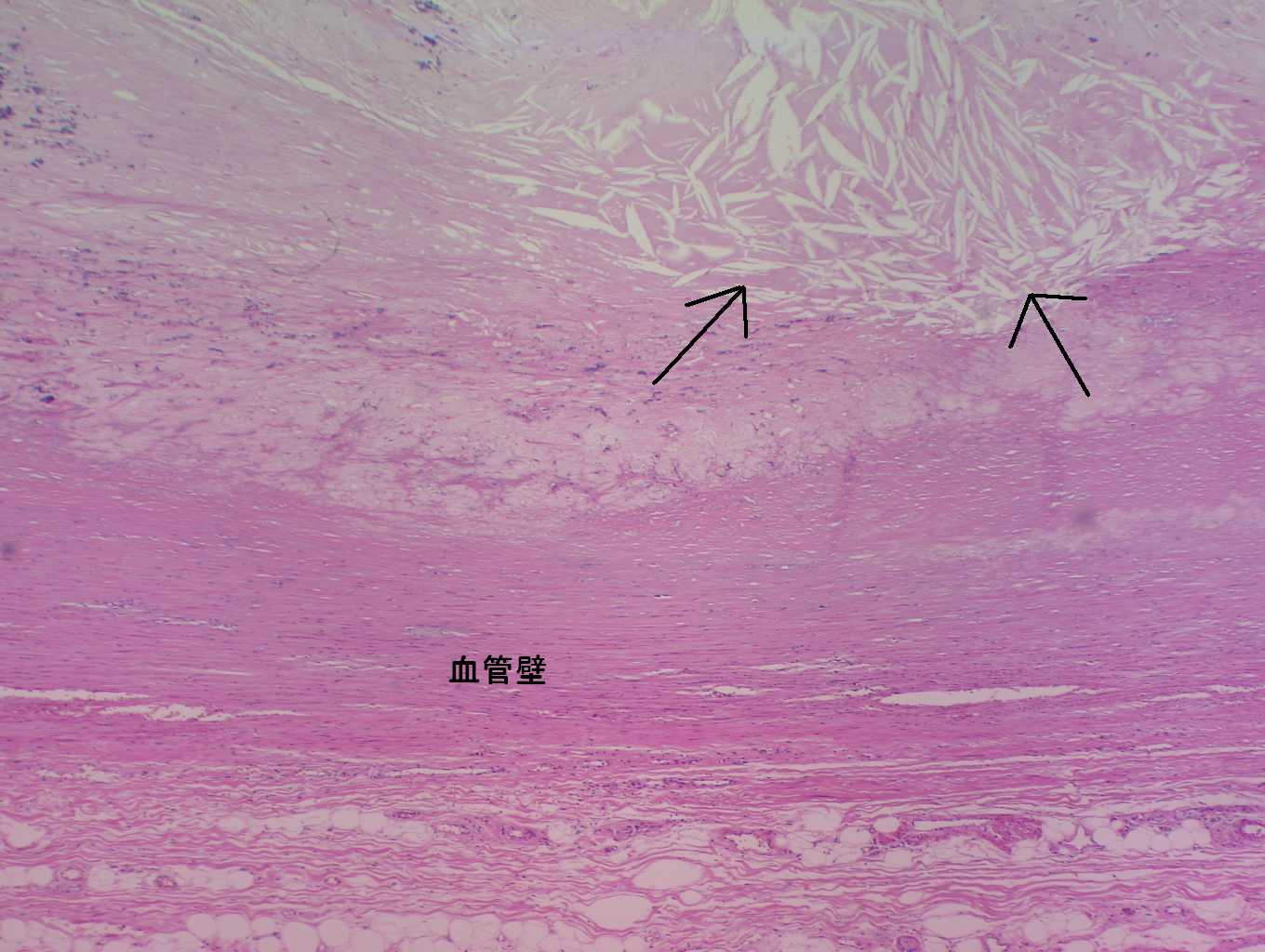 GP91x40大動脈粥状硬化（コレステリン裂隙）GP91x40大動脈粥状硬化（石灰化部分）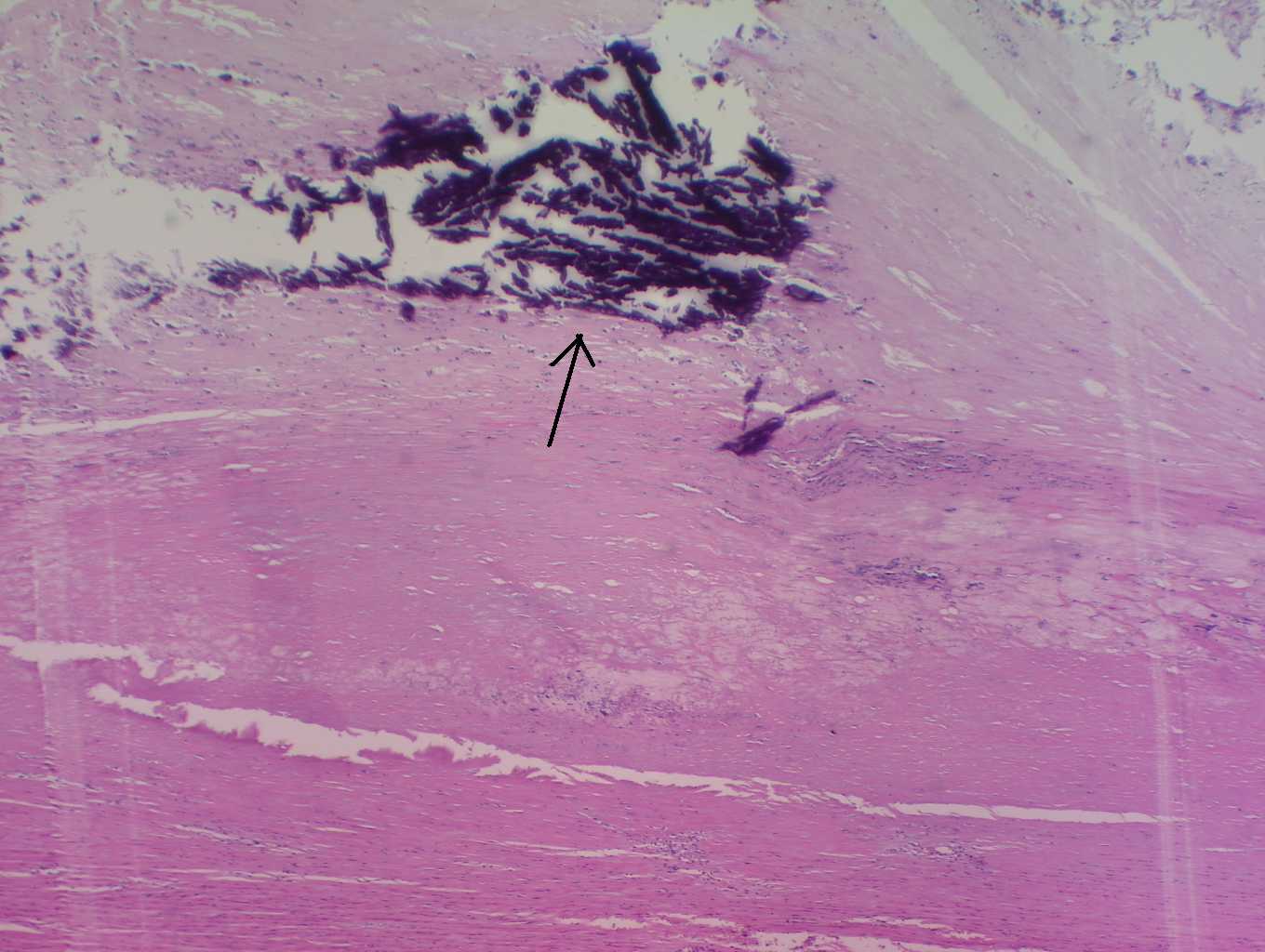 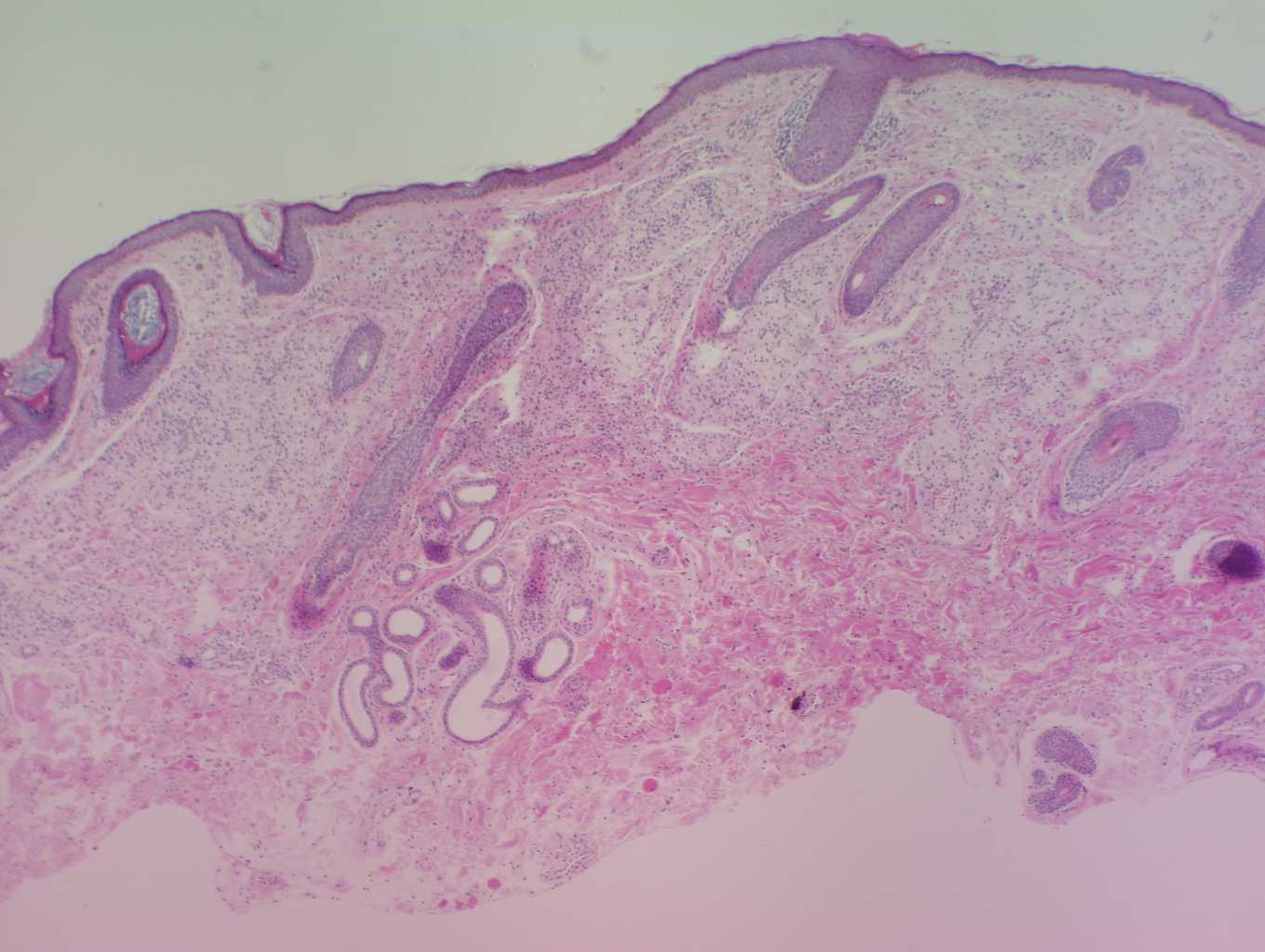 GP92x40黄色腫（全体）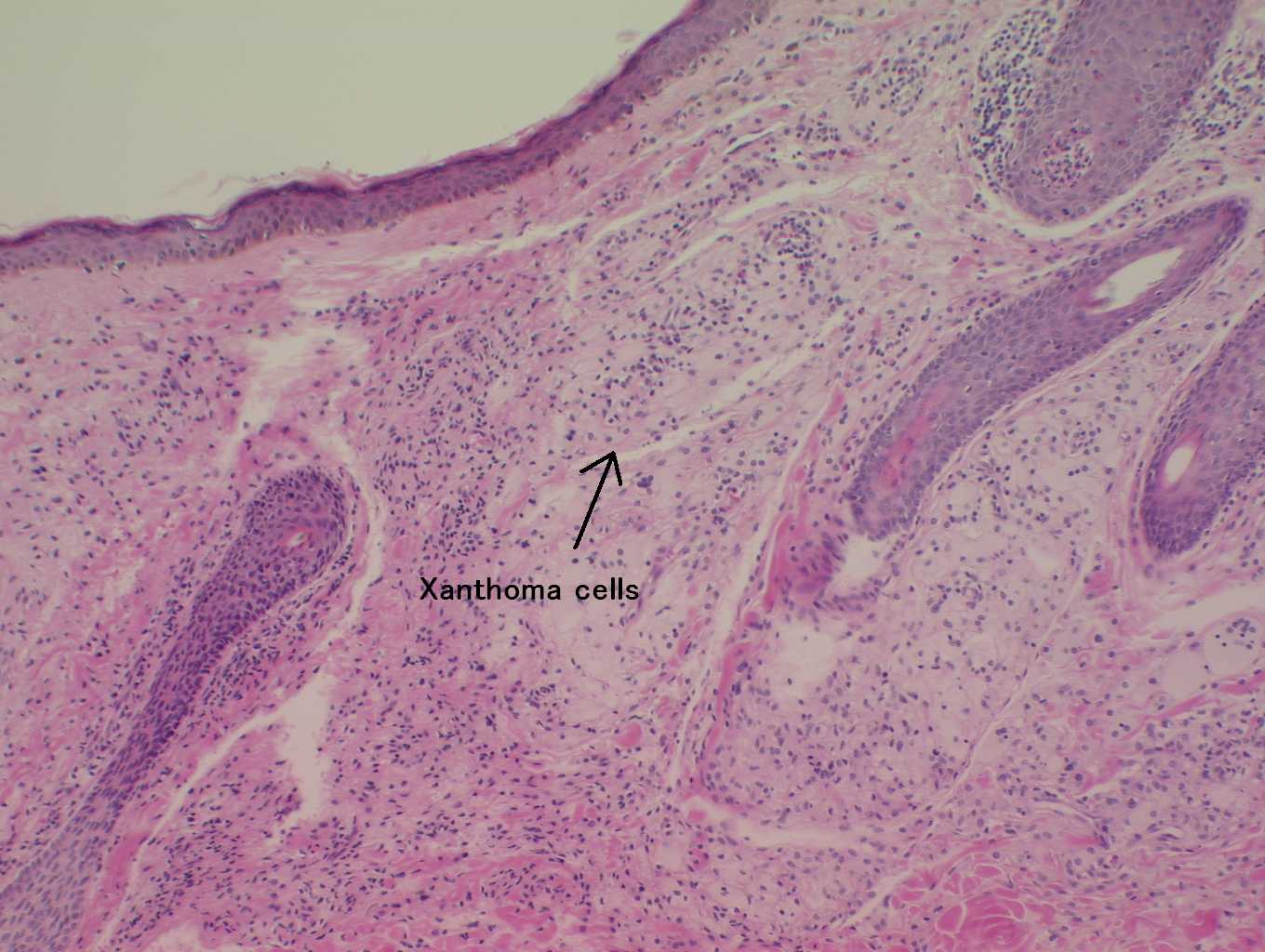 GP92x100黄色腫（拡大）GP93x40アミロイドーシス（全体）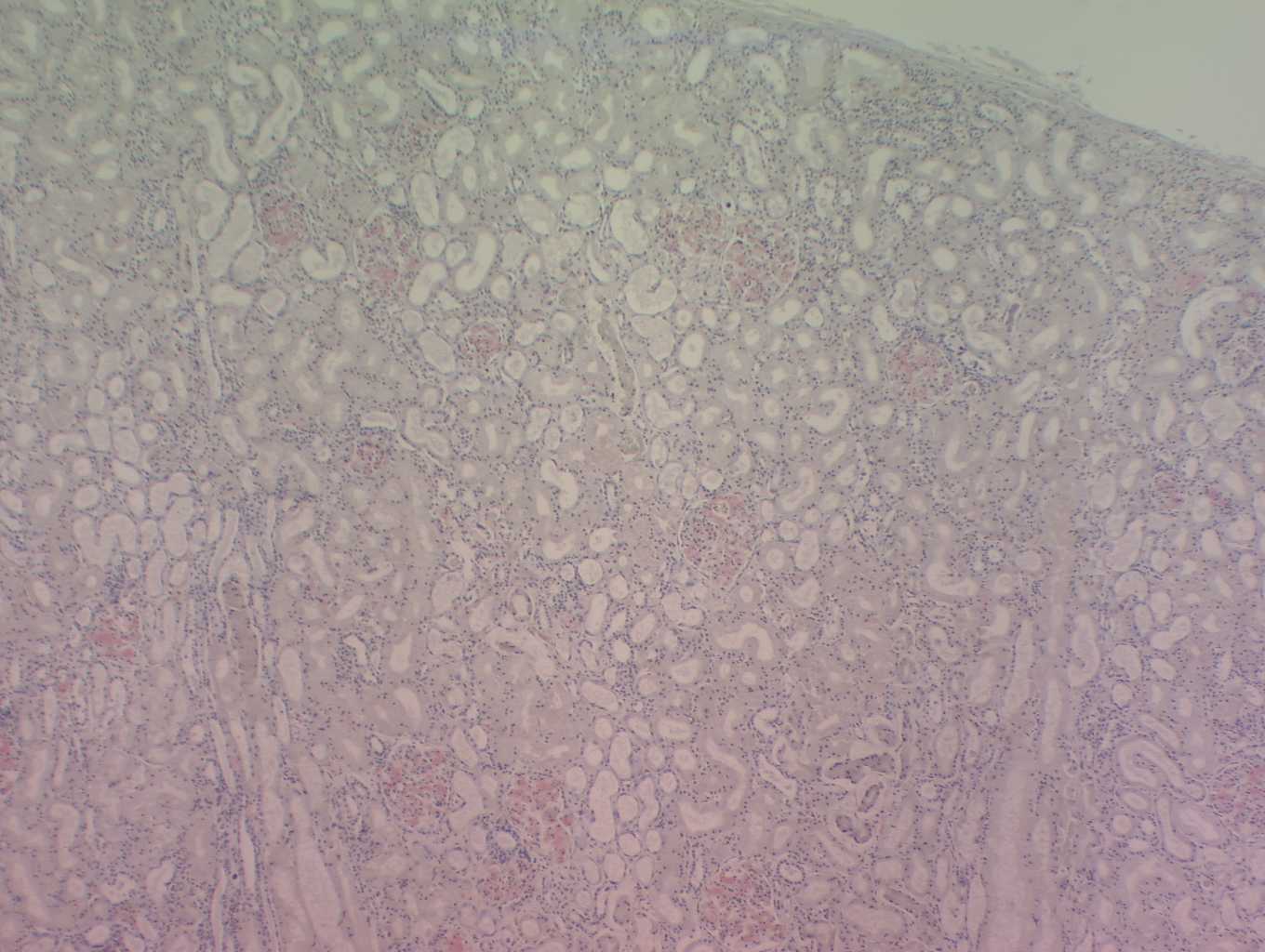 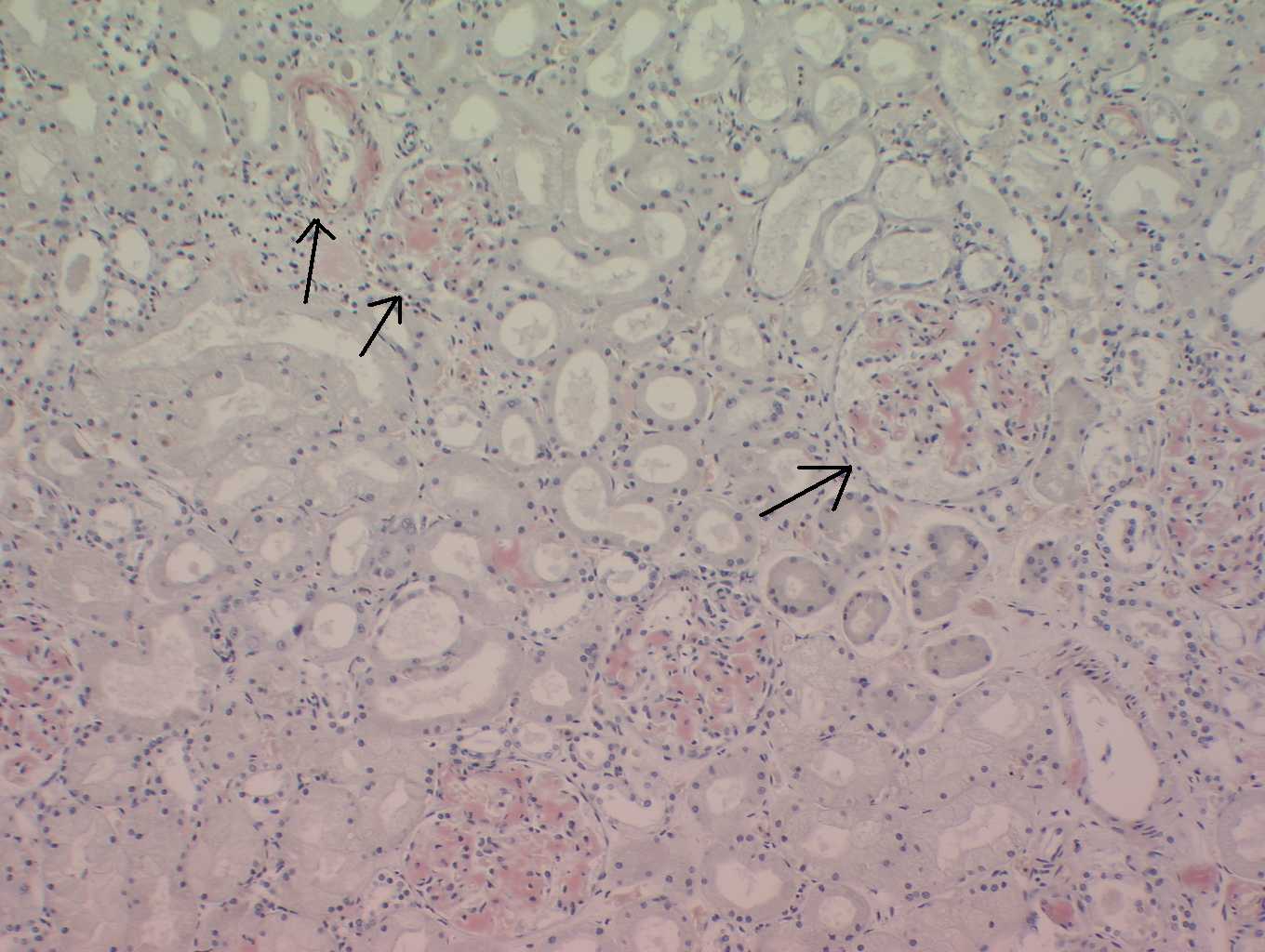 GP93x100アミロイドーシス（輸入動脈・糸球体）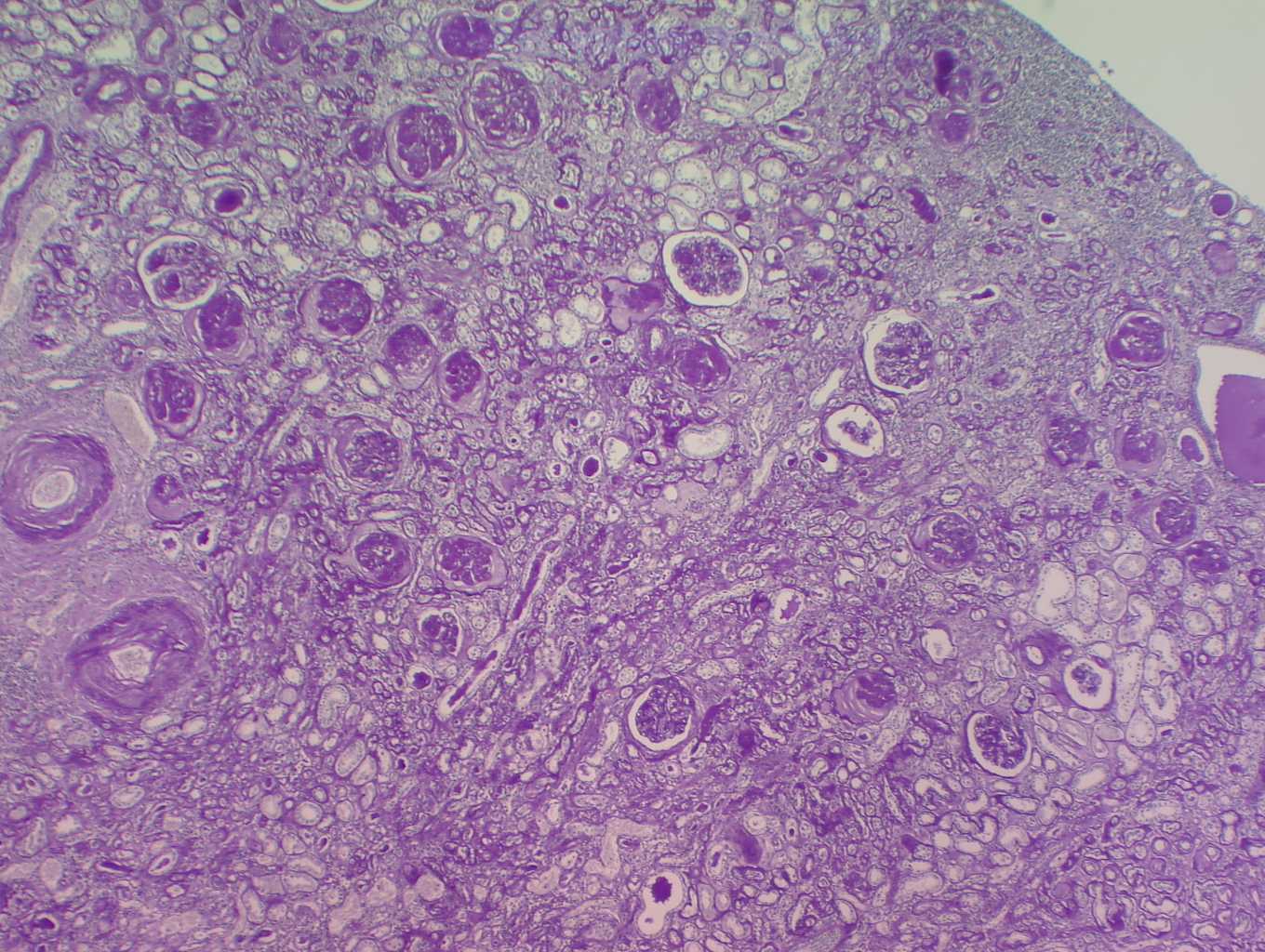 GP94x40糖尿病の腎（弱拡）GP94x100糖尿病の腎（糸球体の硝子化）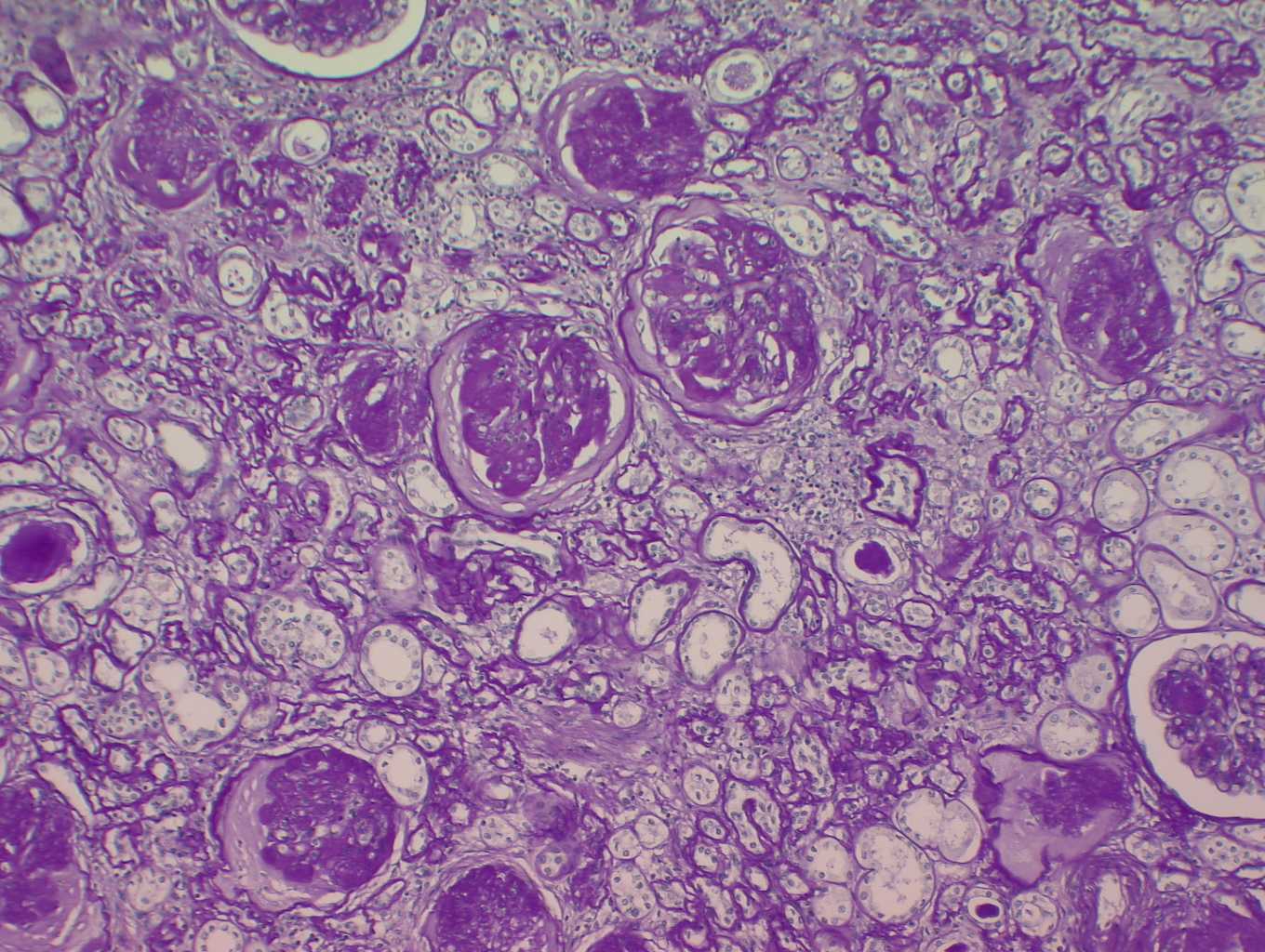 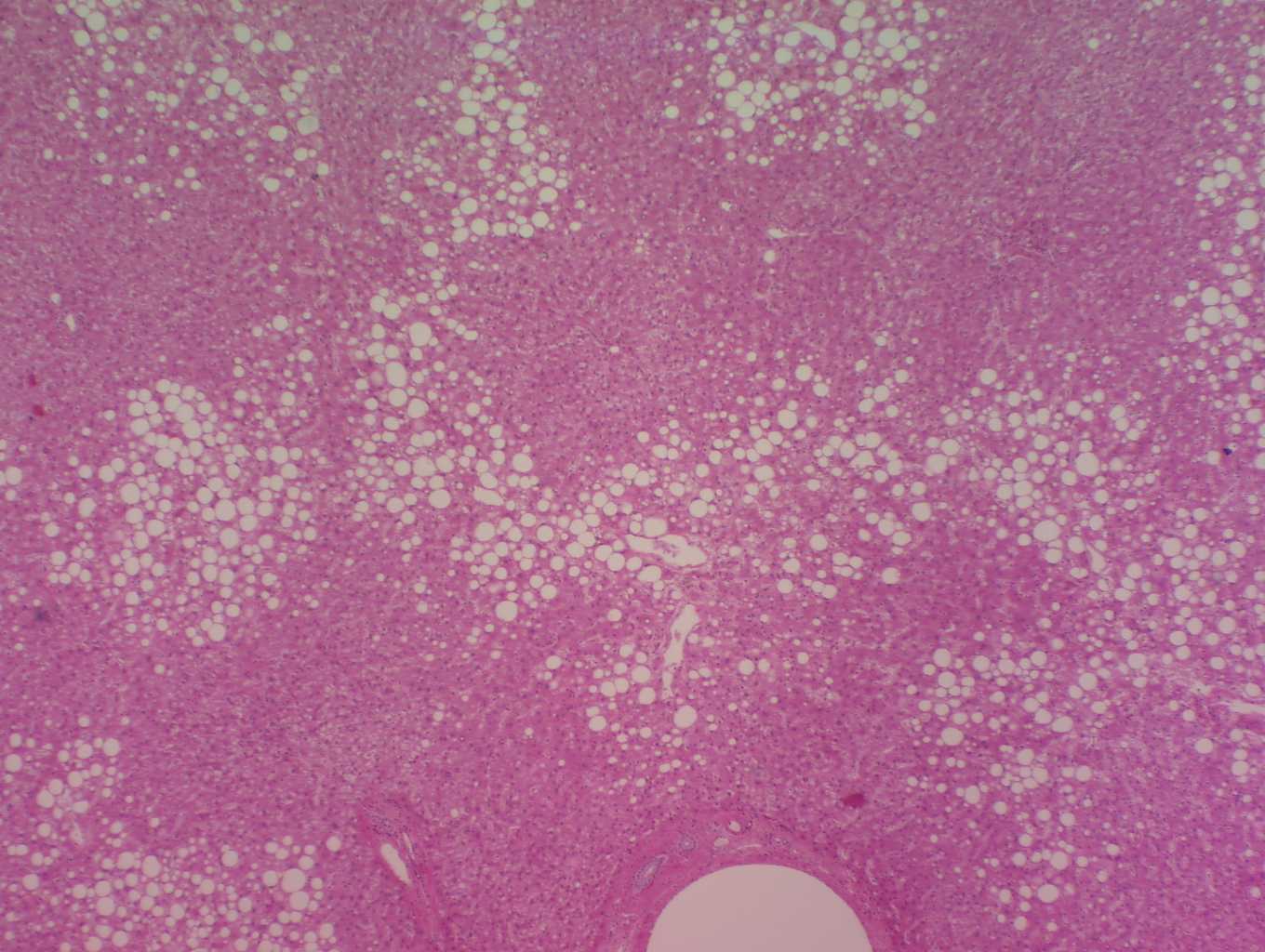 GP95x40肝の脂肪変性（弱拡）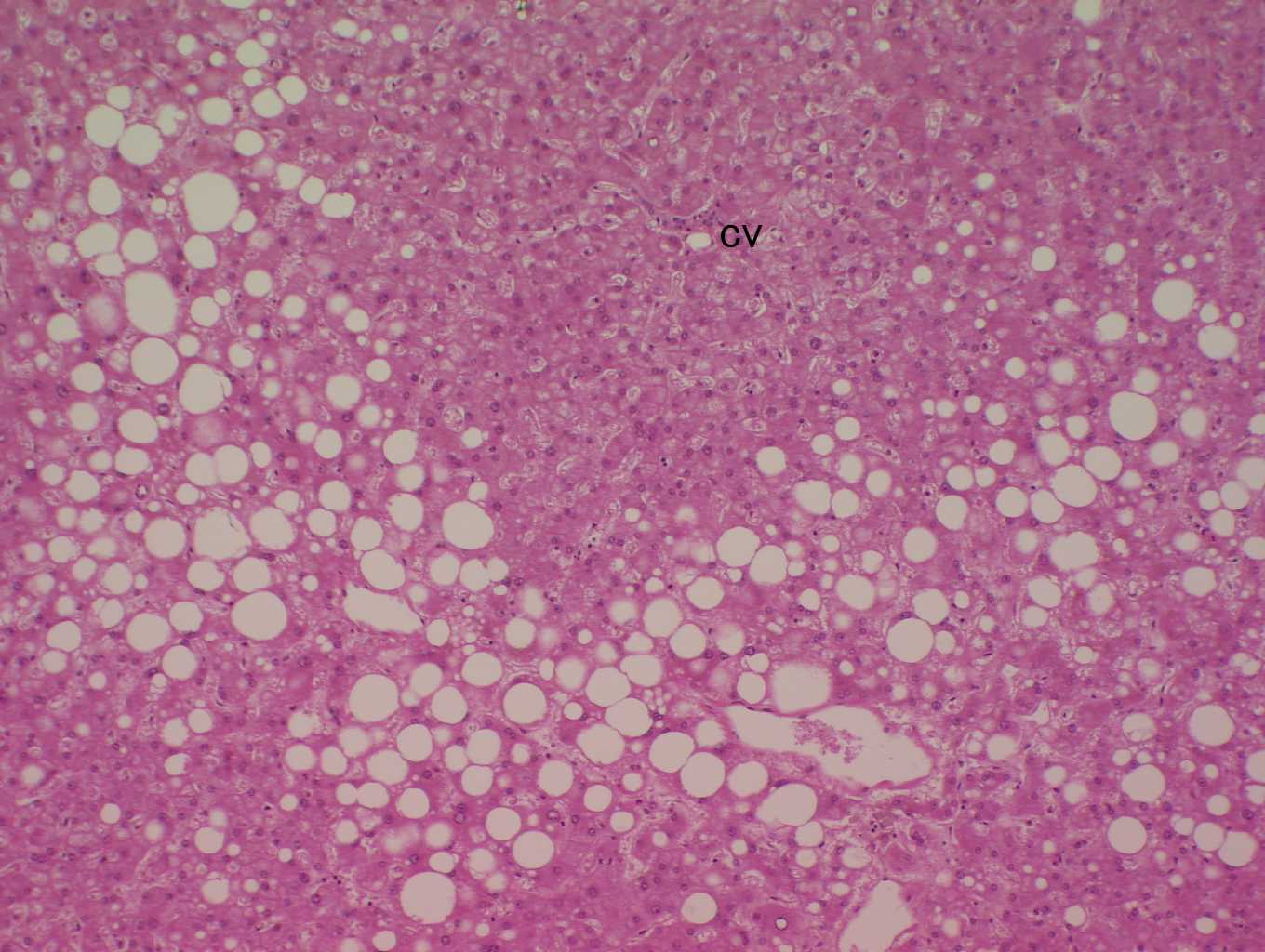 GP95x100肝の脂肪変性（拡大CV中心辺縁性）GP96x40血鉄素症（弱拡）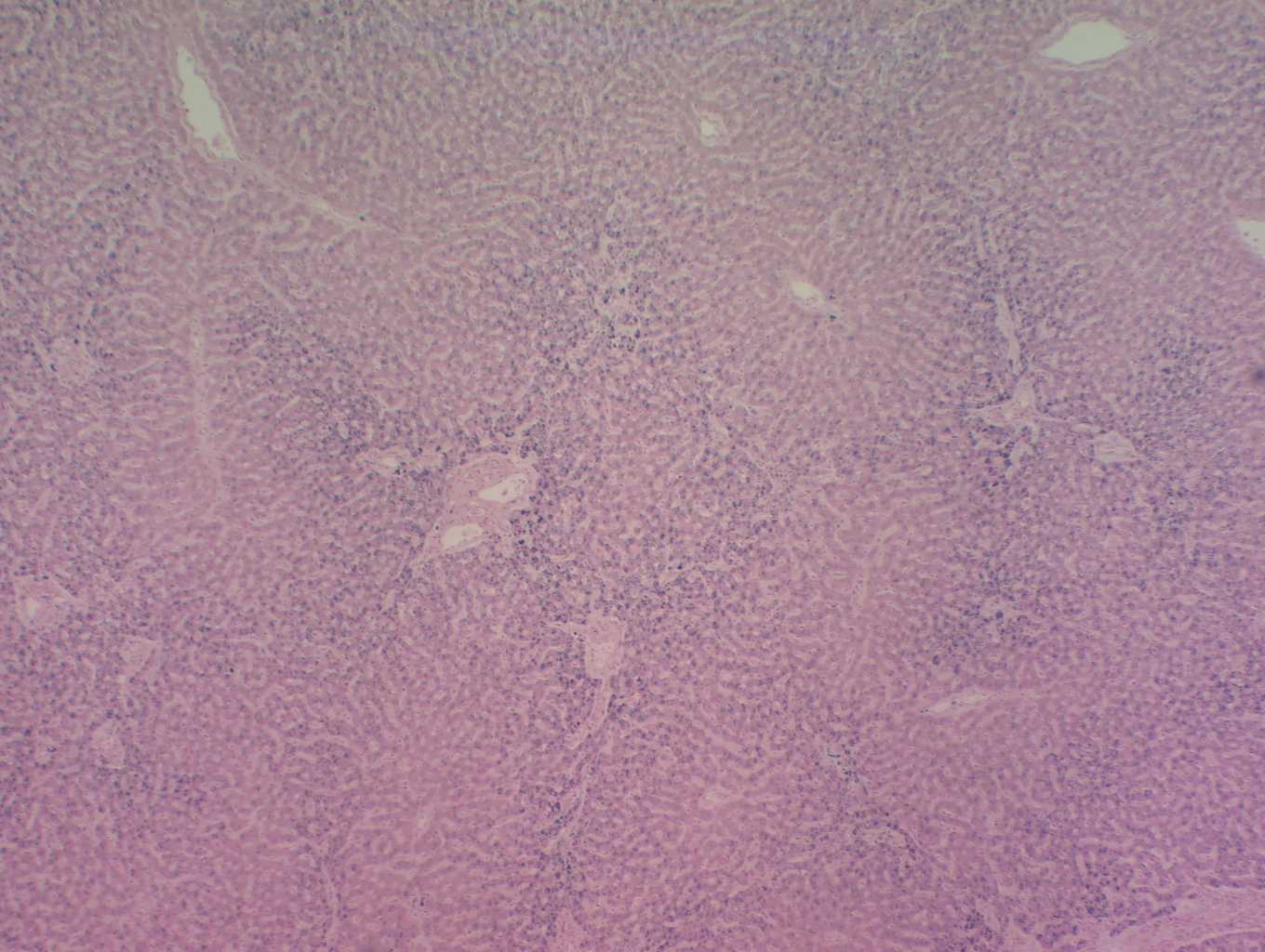 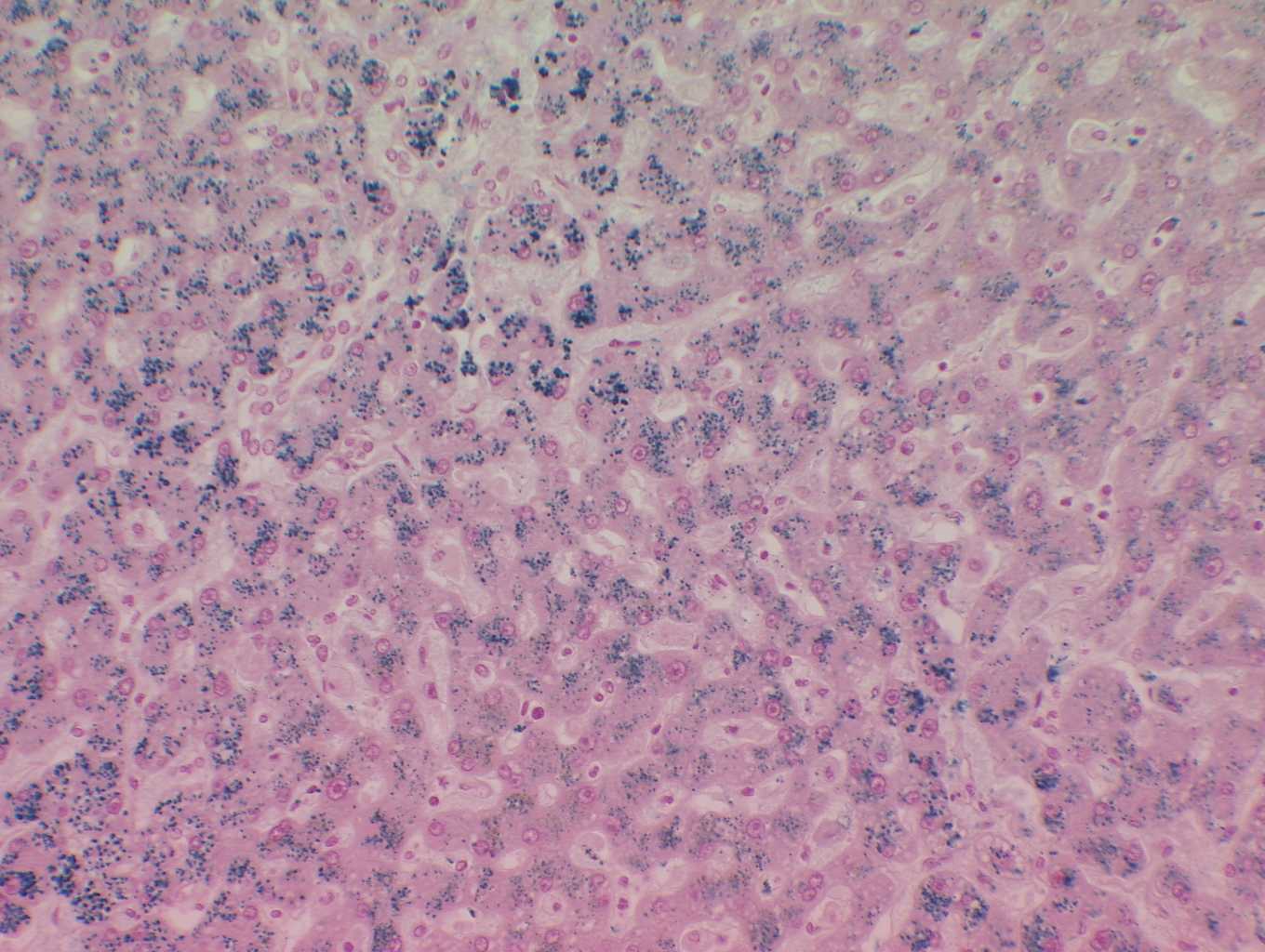 GP96x200血鉄素症（血鉄素拡大）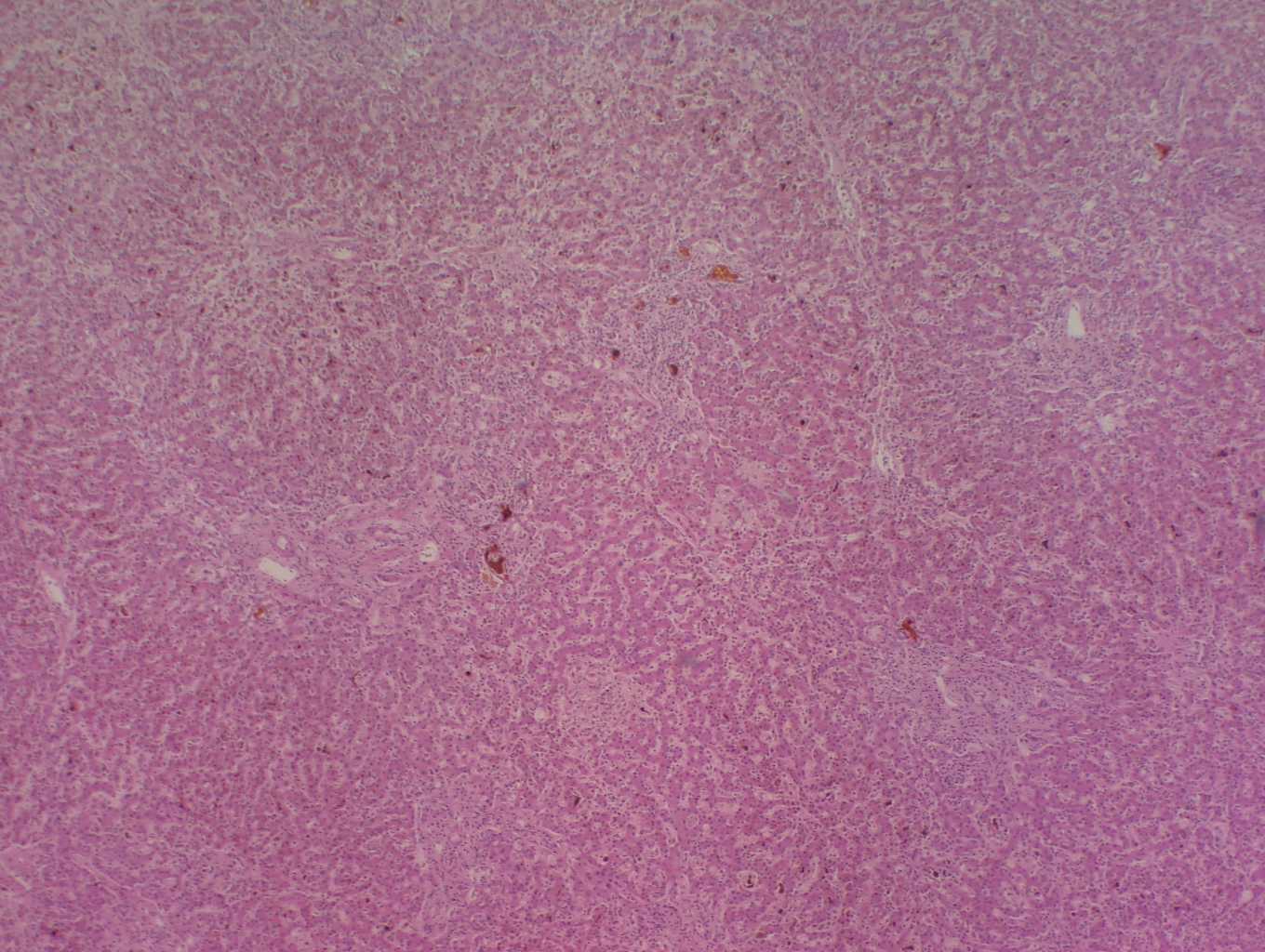 GP97x40閉塞性黄疸（肝臓弱拡）GP97x200閉塞性黄疸（胆汁を含んだ胆管）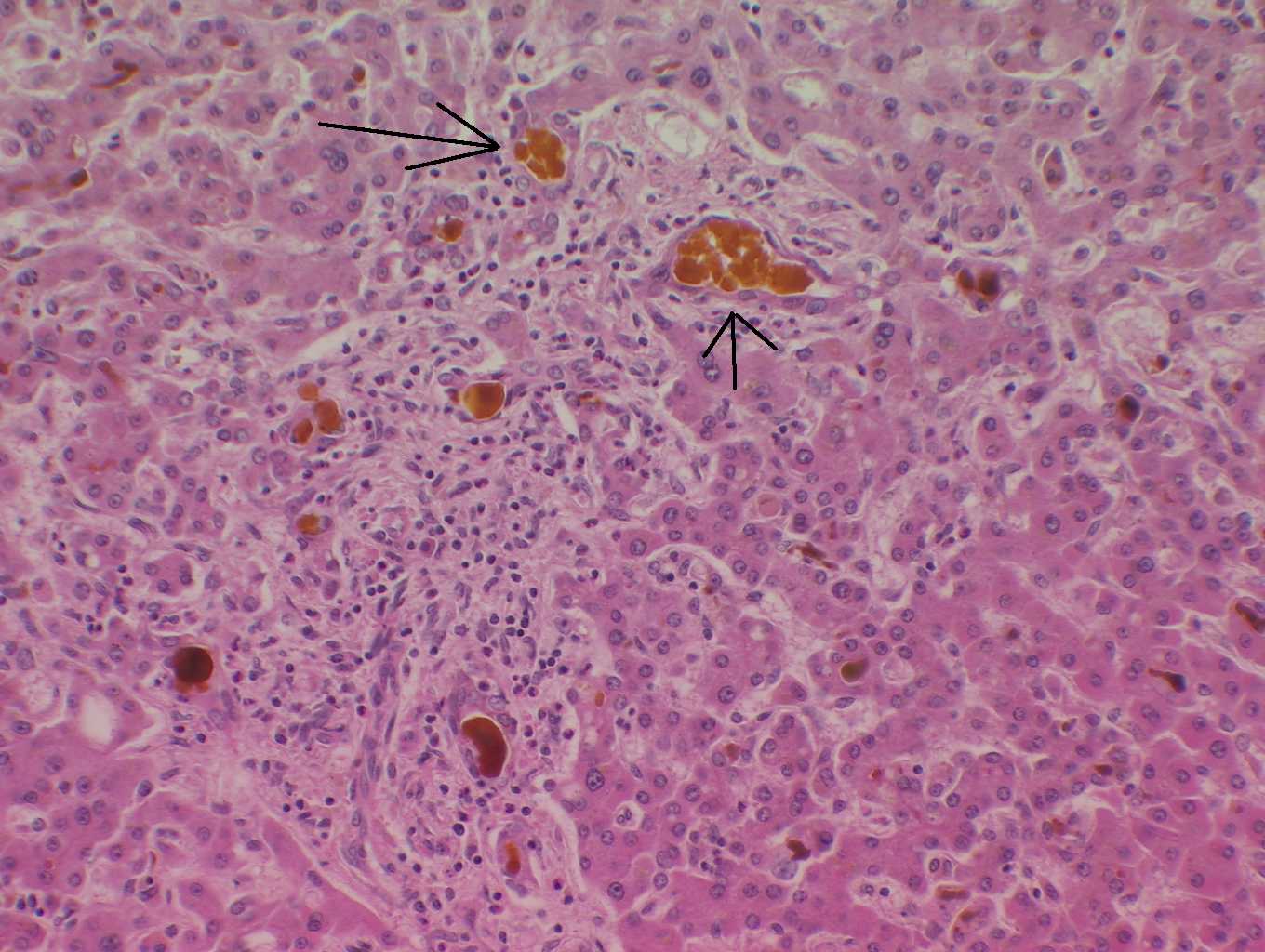 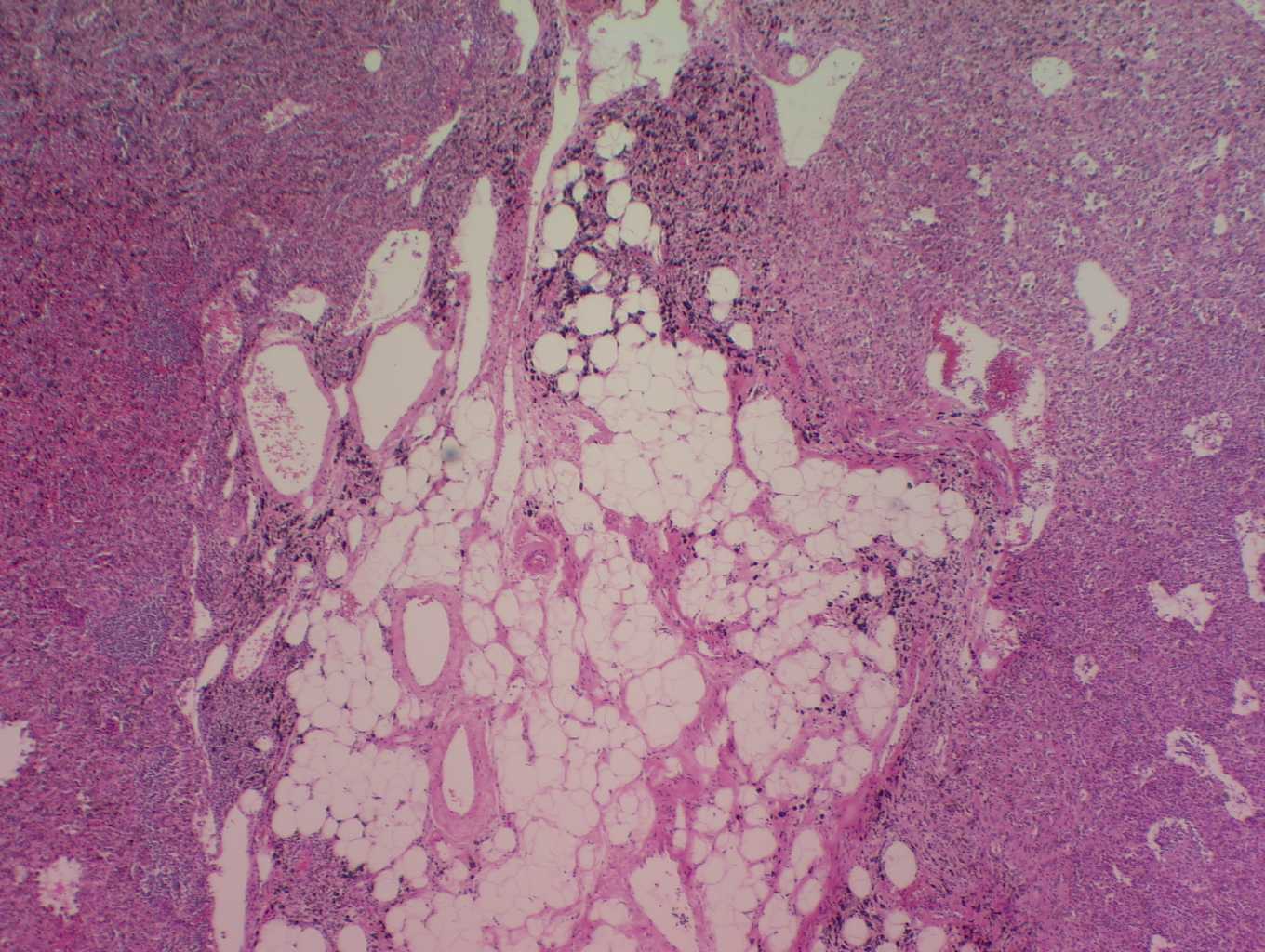 GP98x40炭粉沈着症（弱拡）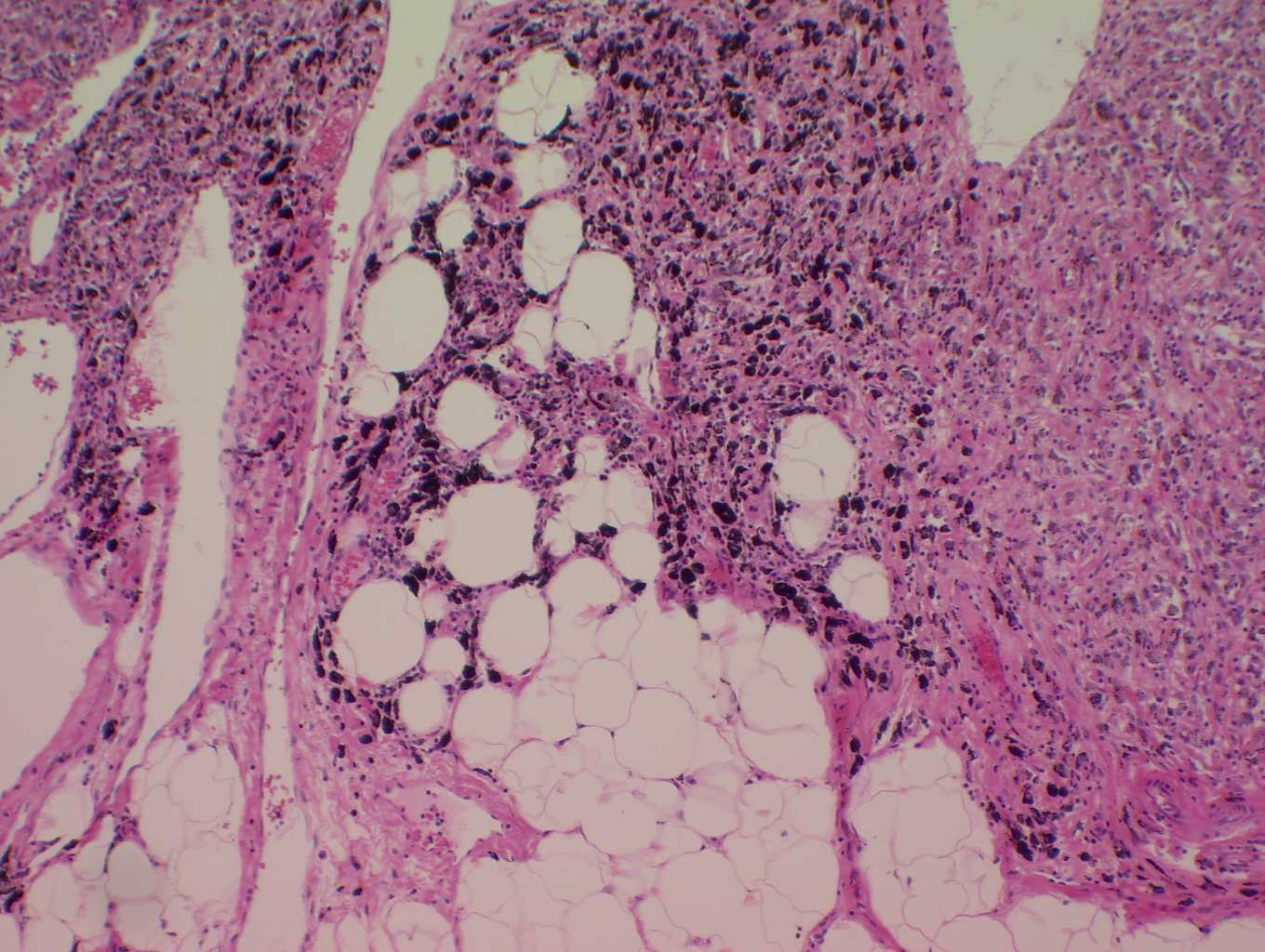 GP98x100炭粉沈着症（炭粉取り込んだﾏｸﾛﾌｧｰｼﾞ多数）